PENGARUH PENAMBAHAN SARI BUAH MANGGA KWENI (Mangifera odorata Griff) DAN KONSENTRASI CARBOXYMETHYL CELLULOSE (CMC) SEBAGAI PENSTABIL TERHADAP KARAKTERISTIK MINUMAN FERMENTASI BERBASIS WHEYDiajukan untuk Memenuhi Syarat Sidang Sarjana TeknikProgram Studi Teknologi PanganOleh: Syafira Rahmadiana13.302.0301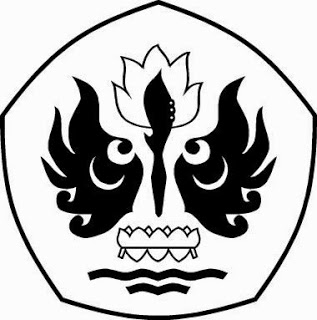 PROGRAM STUDI TEKNOLOGI PANGANFAKULTAS TEKNIKUNIVERSITAS PASUNDANBANDUNG2018PENGARUH PENAMBAHAN SARI BUAH MANGGA KWENI (Mangifera odorata Griff) DAN KONSENTRASI CARBOXYMETHYL CELLULOSE (CMC) SEBAGAI PENSTABIL TERHADAP KARAKTERISTIK MINUMAN FERMENTASI BERBASIS WHEYDiajukan Untuk Memenuhi Syarat Kelulusan Sidang Sarjana Di Program Studi  Teknologi PanganOleh :Syafira Rahmadiana13.3020.301KATA PENGANTARBismillaahirrahmaanirrahiimAssalamua’alaikum Wr. Wb.	Puji dan syukur senantiasa penulis panjatkan kehadirat Allah Subhanahu Wata’ala yang telah melimpahkan rahmat dan karunia-Nya, sehingga penulis dapat menyelesaikan penyusunan Tugas Akhir dengan judul “Pengaruh Penambahan Sari Buah Mangga Kweni (Mangifera odorata Griff) dan Konsentrasi Carboxymethyl Cellulose (CMC) sebagai Penstabil terhadap Karakteristik Minuman Fermentasi Berbasis Whey”. Tak lupa shalawat serta salam selalu tercurah kepada junjungan kita Nabi besar Muhammad SAW.Usulan Penelitian ini merupakan salah satu syarat untuk menyelesaikan pendidikan Strata-1 di Program Studi Teknologi Pangan, Fakultas Teknik Universitas Pasundan Bandung yang juga merupakan rangkaian awal dari Tugas Akhir. Proposal Usulan Penelitian ini disusun berdasarkan studi literatur, pengamatan, diskusi, serta data-data ilmiah yang menunjang. Dalam penyusunan Proposal Usulan Penelitian ini, penulis banyak mendapatkan bimbingan, pengarahan, masukan, serta bantuan baik secara moril maupun materil dari berbagai pihak. Oleh karena itu, pada kesempatan kali ini, penulis menyampaikan rasa terima kasih kepada :Dr. Ir. H. Dede Zainal Arief, M.Sc., selaku Pembimbing Utama yang telah membimbing, memberikan arahan, serta selalu memberikan motivasi kepada penulis.Dewi Desnilasari, S.Si, M.Biotech selaku Pembimbing pendamping, yang telah memberikan bimbingan, arahannya dalam menyusun topik penelitian serta selalu memberikan motivasi kepada penulis.Dra. Hj. Ella Turmala Sutrisno, M.Sc. selaku Koordinator Tugas Akhir Program Studi Teknologi Pangan, Fakultas Teknik, Universitas Pasundan.H. Bunyamin dan Hj. Nina Marlina selaku orang tua penulis yang telah memberikan doa, restu serta dukungan baik secara moril maupun materil, serta kasih sayangnya.M. Sandi Rizki Pratama, Mutiara Nur Ramadhan dan M. Rifki Ramadhani, selaku saudara kandung dari penulis yang selalu memberikan doa dan dukungannya. Teman-teman penulis yaitu Clara, Emmy, Annisa, Khodijah, Hani, Ike, Lia, Mina, Fiki, Fitri, Erda, Rahmi, Teh Safira dan lainnya yang telah memberikan dukungannya.Rekan seperjuangan penelitian LIPI Emmy, Khodijah, Nurul, Nita, Syifa, Meiliza, Suci, Tika, Firman, Rizal, Sepadyawan, Abazar, dan Andri.Rekan-rekan di DKM Ulul Albaab UNPAS yang telah banyak memotivasi penulis.Rekan seperjuangan Kelas-F 2013 dan Foodtechquila-2013 yang telah berjuang bersama sejak awal perkuliahan hingga kini. Semua pihak yang telah membantu penulis yang tidak dapat penulis cantumkan satu persatu, namun memberikan kontribusi pada penulis dalam menyelesaikan tugas akhir ini. 	Akhir kata semoga Tugas Akhir ini dapat bermanfaat bagi semua pihak. Kritik dan saran yang bersifat membangun selalu diharapkan demi kesempurnaan laporan ini. Semoga Allah Subhanahu Wata’ala senantiasa memberikan petunjuk, perlindungan, berkah dan ridho-Nya kepada kita semua. Aamiin.Wassalamu’alaikum Wr. Wb.Bandung, Desember 2017PenulisDAFTAR ISIHalamanDAFTAR GAMBARGambar 	Halaman1.Whey Keju	102. Lactobacillus casei	153. Diagram Alir Pembuatan Sari Buah Mangga Kweni	294. Diagram Alir Pembuatan Starter Lactobacillus casei	305.Diagram Alir Penelitian Pendahuluan Pembuatan Minuman Fermentasi Berbasis Whey	316.Diagram Alir Penelitian Utama Pembuatan Minuman Fermentasi Berbasis Whey	317.	Grafik Penenentuan Warna Minuman Fermentasi Berbasis Whey pada Colorimeter	50DAFTAR TABELTabel				Halaman1. Kandungan Gizi pada Whey Keju	112. Kandungan Gizi Buah Mangga Kweni dalam 100 gram	133. Rancangan Percobaan Model Rancangan Acak Kelompok (RAK)	234. Tata Letak Percobaan Tiga Kali Ulangan	235. Analisis Variansi Percobaan dengan RAK	246. Skala Penilaian Uji Hedonik	267. Hasil Pengamatan Jumlah Sel Bakteri Asam Laktat dan pH Minuman Fermentasi Berbasis Whey pada Berbagai Konsentrasi Sari Buah Mangga Kweni yang Berbeda	338. Hasil Rata-rata Kadar Asam Laktat Minuman Fermentasi Berbasis Whey Tiap Perlakuan 	379. Hasil Rata-rata Kadar Protein Minuman Fermentasi Berbasis Whey Tiap Perlakuan	3910.Hasil Rata-rata Derajat Keasaman (pH) Minuman Fermentasi Berbasis Whey Tiap Perlakuan	4211.Hasil Rata-rata Total Padatan Terlarut Minuman Fermentasi Berbasis hey Tiap Perlakuan	4512.Hasil Rata-rata Viskositas Minuman Fermentasi Berbasis Whey Tiap Perlakuan	4713.Dwi Arah Nilai b Skala Kolorimetri Hasil Analisis Warna Minuman Fermentasi Berbais Whey	4914.Dwi Arah Nilai  l Skala Kolorimetri Hasil Analisis Warna Minuman Fermentasi Berbais Whey	5115. Pengaruh Penambahan Sari Buah Mangga Kweni terhadap Analisis Warna Skala Nilai a Minuman Fermentasi Berbasis Whey	5116. Pengaruh Penambahan Konsentrasi Carboxymethyl Cellulose (CMC) terhadap Analisis Warna Skala Nilai a Minuman Fermentasi Berbasis Whey	5217.Hasil Rata-rata Total Bakteri Asam Laktat Minuman Fermentasi Berbasis Whey Tiap Perlakuan (log cfu/mL)	5318. Dwi Arah Atribut Warna Minuman Fermentasi Berbais Whey	5519. Dwi Arah Atribut Aroma Minuman Fermentasi Berbais Whey	5620. Dwi Arah Atribut Rasa Minuman Fermentasi Berbais Whey	5921. Dwi Arah Atribut Kekentalan Minuman Fermentasi Berbais Whey	6122. Dwi Arah Atribut Keseluruhan (Overall) Minuman Fermentasi Berbais Whey	62DAFTAR LAMPIRANLampiran	Halaman1. Analisis Kadar Protein Metode Kjeldahl (AOAC, 1995)	742. Analisis Kadar Asam Laktat (AOAC, 1995)	763. Analisis Jumlah Bakteri Asam Laktat	774. Uji Organoleptik	785. Formulir Uji Organoleptik	796. Perhitungan Kadar Asam Laktat Minuman Fermentasi Berbasis Whey	807. Hasil Pengujian Derajat Keasaman (pH) Minuman Fermentasi Berbasis Whey	888. Perhitungan Kadar Protein Minuman Fermentasi Berbasis Whey	919. Hasil Analisis Total Padatan Terlarut Minuman Fermentasi Berbasis Whey	10310. Hasil Analisis Viskositas Terlarut Minuman Fermentasi Berbasis Whey	10711. Hasil Analisis Warna Minuman Fermentasi Berbasis Whey	11112.Hasil Analisis Total BAkteri Asam Laktat Terlarut Minuman Fermentasi Berbasis Whey	11813. Perhitungan Atribut Warna Minuman Fermentasi Berbasis Whey	12014. Perhitungan Atribut Aroma Minuman Fermentasi Berbasis Whey	12815. Perhitungan Atribut Rasa Minuman Fermentasi Berbasis Whey	13616. Perhitungan Atribut Kekentalan Minuman Fermentasi Berbasis Whey	14417.Perhitungan Atribut Keseluruhan (Overall) Minuman Fermentasi Berbasis Whey	152ABSTRAK	Tujuan dari penelitian ini adalah untuk mengetahui pengaruh penambahan sari buah mangga kweni dan konsentrasi carboxymethyl cellulose (CMC) sebagai penstabil terhadap karakteristik minuman fermentasi berberbasis whey.	Metode penelitian yang dilakukan terdiri dari dua tahap, yaitu penelitian pendahuluan dan penelitian utama. Penelitian pendahuluan yang dilakukan yaitu menentukan konsentrasi sari buah mangga kweni yang akan ditambahkan pada minuman fermentasi berbasis whey. Penelitian utama yang dilakukan yaitu membuat minuman fermentasi berbasis whey yang ditambahkan dengan sari buah mangga dan penambahan konsentrasi carboxymethyl cellulose (CMC). Rancangan percobaan yang digunakan yaitu Rancangan Acak Kelompok (RAK) dengan pola faktorial 3 x 3 dan jumlah ulangan sebanyak tiga kali. Adapun faktor yang digunakan terdiri dari dua faktor, faktor pertama yaitu penambahan sari buah mangga kweni (a1 (5%), a2 (10%), dan a3 (15%)) dan faktor kedua yaitu penambahan konsentrasi CMC ( b1 (0,3%), b2 (0,5%), dan b3 (0,7%)). Respon pada penelitian ini meliputi respon kimia (analisis kadar asam laktat, pH, kadar protein dan total padatan terlarut), respon fisik (viskositas dan warna), respon mikrobiologi (total bakteri asam laktat), dan organoleptik (warna, aroma, rasa, kekentalan dan keseluruhan (overall)).	Hasil penelitian menunjukkan bahwa penambahan sari buah mangga kweni (A) berpengaruh nyata terhadap warna, atribut warna, atribut aroma, atribut rasa, atribut kekentalan dan atribut keseluruhan (overall) minuman fermentasi berbasis whey. Penambahan konsentrasi carboxymethyl cellulose (CMC) (B) berpengaruh nyata terhadap kadar total padatan terlarut, viskositas, warna, atribut warna, atribut aroma, atribut rasa, atribut kekentalan dan atribut keseluruhan (overall) minuman fermentasi berbasis whey. Sedangkan interaksi antara penambahan sari buah mangga kweni (A) dan carboxymethyl cellulose (CMC) (B) berpengaruh nyata terhadap warna, atribut warna, atribut aroma, atribut rasa, atribut kekentalan dan atribut keseluruhan (overall) minuman fermentasi berbasis whey.Kata kunci: carboxymethyl cellulose (CMC), minuman fermentasi, sari buah mangga kweni, dan whey.ABSTRACT	The purpose of this research is to know the effect of the addition of “kweni” mango juice and concentration of carboxymethyl cellulose (CMC) as a stabilizer to the characteristics of whey-based fermented beverages.	The research method consists of two stages, namely preliminary research, and main research. A preliminary research was conducted to determine the concentration of the “kweni” mango juice to be added to the whey-based fermented beverage. The main research was to make whey-based fermented beverages added with mango juice and the addition of carboxymethyl cellulose (CMC) concentration. The experimental design used was Randomized Block Design (RAK) with 3 x 3 factorial pattern and the number of replicates three times. The factors used consisted of two factors, the first factor was the addition of the “kweni” mango juice (a1 (5%), a2 (10%), and a3 (15%)) and the second factor was the addition of CMC concentration (b1 (0,3%), b2 (0,5%), and b3 (0,7%)). The response in this research includes the chemical response (analysis of lactic acid levels, pH, protein content and total dissolved solids), physical response (viscosity and color), microbiological response (total lactic acid bacteria), and organoleptic (color, aroma, taste, viscosity and overall).	The results showed that the addition of the “kweni” mango juice (A) significantly affect the color, color attribute, aroma attribute, taste attribute, viscosity attribute and overall attribute of whey-based fermented beverage. The addition of carboxymethyl cellulose (CMC) (B) concentration significantly affected total soluble solid, viscosity, color, color attribute, aroma attribute, aroma attribute, taste attribute, viscosity attribute and overall attribute of whey-based fermented beverage. While the interaction between the addition of the “kweni” mango juice (A) and carboxymethyl cellulose (CMC) (B) have an effect on the the color, color attribute, aroma attribute, taste attribute, viscosity attribute and overall attribute of the whey-based fermented beverage.Keywords: carboxymethyl cellulose (CMC), fermented drinks, kweni mango juice, and whey.I PENDAHULUANDalam bab ini akan dibahas mengenai: (1) Latar Belakang, (2) Identifikasi Masalah, (3) Tujuan Penelitian, (4) Manfat Penelitian, (5) Kerangka Pemikiran, (6) Hipotesis Penelitian, (7) Tempat dan Waktu PenelitianLatar Belakang	Saat ini minuman fermentasi sudah banyak dikembangkan dan mulai dikenal masyarakat. Minuman fermentasi telah terbukti memiliki nilai nutrisi yang lebih baik dibandingkan dengan minuman ringan lainnya. Bahan baku pembuatan minuman fermentasi biasanya berasal dari susu ruminansia, tetapi sekarang ini bahan baku pembuatan minuman fermentasi sudah banyak dikembangkan salah satunya dapat berasal dari whey keju. 	Whey keju adalah produk samping yang dihasilkan dari  penyaringan dan pengepresan curd pada proses pembuatan keju. Setiap produksi satu kilogram keju dari 10 liter susu akan dihasilkan 8-9 liter whey (Yudianto dan Kusnadi, 2011). Sering sekali whey ini dibuang begitu saja karena dianggap tidak memiliki manfaat dan nilai ekonomi. Whey yang tidak diolah tersebut justru berpotensi mencemari lingkungan. Menurut Guemaraes et al. (2010) dalam Mirza dan Mulyani (2013), whey merupakan salah satu penyebab masalah lingkungan karena dibuang begitu saja, di sisi lain whey masih memiliki nilai nutrisi yang tinggi termasuk protein, peptida fungsional, lemak, mineral, vitamin dan laktosa, sehingga whey memiliki potensi untuk diubah menjadi sesuatu yang bernilai tambah. 	Ketersediaan laktosa dan adanya nutrisi penting lain yang dapat digunakan sebagai pertumbuhan mikroorganisme seperti bakteri asam laktat menjadikan whey sebagai salah satu substrat potensial untuk produk bioteknologi. Fermentasi whey oleh bakteri asam laktat mampu meningkatkan karakteristik minuman secara signifikan (Aprilia, 2016). Tetapi pemanfaatan whey menjadi minuman fermentasi terkendala oleh aroma, rasa dan stabilitas produk yang dihasilkan dan akan berpengaruh terhadap penerimaan konsumen. Upaya yang dapat dilakukan untuk memperbaiki aroma, rasa, stabilitas, dan sifat-sifat lain dari produk akhir yang dihasilkan, minuman fermentasi berbasis whey ini salah satunya dapat dilakukan penambahan sari buah dan bahan penstabil. 	Penelitian tentang minuman fermentasi berbahan dasar whey dengan penambahan sari buah sudah mulai dilakukan, diantaranya penelitian tentang minuman fermentasi whey dengan penambahan sari buah stroberi (Fragaria x ananassa Duch.) (Muninggar, 2016); minuman fermentasi whey dengan penambahan sari buah pepaya (Carica papaya L.) (Lutviana, 2016); minuman fermentasi whey dengan penambahan sari jambu biji merah (Psidium guajava L.) (Firgasari, 2016); minuman fermentasi whey dengan penambahan sari tomat (Lycopersicum esculentum) (Aprilia, 2016). 	Dalam penelitian ini sari buah yang akan ditambahkan yaitu sari buah mangga kweni. Penambahan sari buah mangga kweni pada minuman fermentasi whey bertujuan untuk menambah total padatan, dapat menutupi rasa yang tidak dikehendaki dari whey segar, dapat meningkatkan pemanfaatan gula dengan banyak mengubah laktosa menjadi asam laktat, dan juga dapat menurunkan pH lebih cepat (Aprilia, 2016). Selain itu, Kandungan nutrisi pada buah mangga juga cukup banyak seperti : vitamin, mineral, karbohidrat, gula dan lain-lain. Nutrisi yang terkandung pada buah mangga tersebut dapat digunakan sebagai sumber energi agar mikroba dapat tumbuh baik (Setyawati, 2015). Sari buah mangga kweni memiliki pH berkisar antara 3,0-4,0, sehingga cocok untuk pertumbuhan bakteri Lactobacillus casei yang akan digunakan sebagai mikrooganisme dalam minuman fermentasi berbasis whey ini.	Hal lain yang harus diperhatikan dalam pembuatan minuman probiotik sari buah adalah stabilitas pada minuman probiotik sari buah tersebut yang juga akan mempengaruhi penerimaan konsumen (Anggraini, 2016). Setelah proses fermentasi berlangsung terkadang homogenitas dari minuman fermentasi atau yoghurt akan berkurang, sehingga nampak seperti terdapat dua fase pada minuman fermentasi atau yoghurt tersebut. Menurut Tamime dan Robinson (1989) dalam Putri (2014), menyatakan bahwa masalah pada yoghurt antara lain timbulnya sineresis, tingkat viskositas yang rendah serta penurunan terhadap kemampuan daya ikat air pada yoghurt. Salah satu cara untuk mencegah timbulnya kerusakan fisik adalah melalui penambahan bahan makanan sebagai bahan penstabil, yang berfungsi untuk meningkatkan viskositas, memperbaiki struktur gel, meningkatkan kemampuan daya ikat air serta mengurangi risiko terjadinya sineresis. 	Biasanya untuk mengatasi kualitas dari minuman sehingga sesuai dengan kriteria, sering ditambahan bahan tambahan pangan sebagai penolong. Untuk memperbaiki viskositas, bahan yang sering ditambahkan yaitu beberapa jenis penstabil antara lain carboxymethyl cellulose (CMC). Setiap jenis bahan penstabil memiliki karakteristik yang berbeda-beda dalam penggunaannya seperti suhu dan pH. Carboxymethyl cellulose (CMC) bersifat stabil pada rentang pH 3-10 dan mengendap pada pH kurang dari 3, sedangkan pH optimumnya yaitu 5. Pertimbangan tersebut juga berhubungan dengan karakteristik bahan baku yang digunakan. Dalam penelitian yang akan dilakukan bahan baku yang digunakan adalah whey yang ditambahkan dengan sari buah mangga kweni yang memiliki karakteristik yang belum tentu cocok untuk carboxymethyl cellulose (CMC).Identifikasi MasalahPermasalahan yang menjadi dasar dari pengolahan minuman fermentasi ini adalah :Bagaimana pengaruh penambahan sari buah mangga kweni terhadap karakteristik fisik, kimia, sensori, dan mikrobiologi minuman fermentasi berbasis whey?Bagaimana pengaruh penambahan konsentrasi carboxymethyl cellulose (CMC) sebagai penstabil terhadap karakteristik fisik, kimia, sensori, dan mikrobiologi minuman fermentasi berbasis whey?Bagaimana pengaruh interaksi antara penambahan sari buah mangga kweni dan konsentrasi carboxymethyl cellulose (CMC) sebagai penstabil terhadap karakteristik fisik, kimia, sensori, dan mikrobiologi minuman fermentasi berbasis whey?Maksud dan Tujuan PenelitianMaksud dari penelitian yang akan dilakukan adalah memanfaatkan limbah whey yang merupakan hasil samping dari pembuatan keju, menjadi alternatif minuman fermentasi selain yoghurt.	Tujuan dari penelitian yang akan dilakukan adalah  mengetahui pengaruh penambahan sari buah mangga kweni dan konsentrasi carboxymethyl cellulose (CMC) sebagai penstabil terhadap karakteristik minuman fermentasi berberbasis whey.Manfaat Penelitian	Manfaat yang diharapkan dari penelitian ini adalah didapatkan minuman fermentasi berbasis whey yang dapat menjadi alternatif minuman fermentasi lain yang menyehatkan dan disukai konsumen. Kerangka Pemikiran	Karakteristik yang terdapat dalam produk pangan mampu menentukan kualitas atau mutu dari produk pangan tersebut, sama halnya pada minuman fermentasi. Karakteristik yang terdapat dalam minuman fermentasi dapat meliputi karakteristik fisik, kimia, mikrobiologi dan sensori. Berdasarkan keempat karakteristik tersebut dapat pula mementukan penerimaan konsumen terhadap minuman fermentasi.	Karakteristik fisik merupakan karakteristik yang diukur secara objektif yang dapat terlihat secara fisik contohnya seperti warna dan viskositas atau kekentalan. Menurut Permatasari (2013), viskositas dari produk olahan susu berkaitan dengan faktor-faktor yang terkandung di dalamnya. Faktor-faktor tersebut meliputi kadar laktosa, kadar protein, struktur kasein, hidrasi protein, kadar lemak, ukuran globula lemak serta bahan pemantap. Nilai viskositas pada produk olahan susu dapat dipengaruhi oleh tingkat konsentrasi larutan, suhu dan keadaan terdispersi dari bahan padatan.	Karakteristik kimia merupakan karakteristik yang diukur secara objektif berdasarkan kandungan atau nilai gizi yang terdapat pada minuman fermentasi. Karakteristik kimia dari minuman fermentasi dapat meliputi kadar protein, kadar asam laktat, total padatan terlarut maupun pH. 	Menurut Hayes (1995) dalam Arifin (2015), pada pembuatan minuman fermentasi pertumbuhan bakteri dipengaruhi oleh beberapa hal antara lain lama fermentasi, nutrisi, temperatur, kelembaban, oksigen, pH, dan substrat penghambat. Faktor lama inkubasi dapat mempengaruhi proses fermentasi yang terjadi, karena dapat mempengaruhi pembentukan asam laktat yang merupakan produk dari proses fermentasi. 	Whey keju masih mengandung kasein, namun kadarnya tidak sebesar kasein yang terdapat pada susu. Kasein merupakan protein utama dalam susu dan sangat dipengaruhi oleh perubahan tingkat keasaman. Jika pH susu di turunkan sampai 4,6 maka kasein menjadi tidak stabil dan terbentuklah susu koagulan (Anjarsari, 2010).	Dosis penambahan buah pada minuman fermentasi diatur tergantung pada aturan negara masing-masing. Rekomendasi FAO/WHO untuk yoghurt buah adalah kandungan buahnya antara 5-15% (Aprilia, 2016).	Perbandingan whey dan sari buah dapat mempengaruhi karakteristik minuman fermentasi seperti yang diutarakan oleh Lutviana (2016) dalam penelitiannya, menyatakan bahwa penambahan konsentrasi sari buah pepaya meningkatkan total bakteri asam laktat, kadar asam laktat aktivitas antioksidan dan viskositas serta menurunkan pH yang berpengaruh nyata. Penambahan konsentrasi sari buah pepaya meningkatkan kesukaan panelis. Formulasi terbaik yaitu minuman fermentasi dengan penambahan sari buah pepaya 15%.	Muninggar (2016), menyatakan bahwa semakin tinggi konsentrasi sari buah stroberi yang ditambahkan, semakin meningkat viskositas, kadar asam laktat, aktivitas antioksidan, total bakteri asam laktat dan nilai sensoris (warna, aroma, rasa, kekentalan dan overall) minuman fermentasi whey, serta semakin menurun nilai pH. Minuman fermentasi whey dengan penambahan sari buah stroberi 10% merupakan formulasi yang terbaik berdasarkan nilai sensoris, yaitu kisaran 3,68-4,24 (netral-suka).	Hidayat et al (2013) dalam penelitiannya menyatakan bahwa penambahan konsentrasi ekstrak buah mangga yang semakin tinggi pada yoghurt drink akan berpengaruh terhadap nilai pH yang semakin menurun serta konsistensi tekstur yang semakin kental. 	Karakteristik mikrobiologi merupakan karakteristik yang diukur secara objektif berdasarkan aktivitas mikroorganisme yang terdapat di dalam minuman fermentasi. Karakteristik mikrobiologi dari minuman fermentasi yaitu menghihtung jumlah total bakteri asam laktat.	Hidayat et al (2013) dalam penelitiannya menyatakan bahwa total BAL yoghurt drink dengan penambahan ekstrak buah mangga rata-rata perlakuan sebesar 107 CFU/ml memenuhi standar minimal pada yoghurt. Sel–sel bakteri dapat tumbuh sampai jumlah maksimum di dalam media yang dipengaruhi ketersedian nutrisi pada media tersebut.	Karakteristik sensori atau organoleptik merupakan karakteristik yang diukur secara subjektif karena menyangkut kesukaan dan kepekaan alat indera yang dimiliki manusia. Karakteristik sensori dapat meliputi warna, aroma, rasa, kekentalan maupun overall (keseluruhan).	Menurut Tranggono dkk. (1991) dalam Anggraini (2016),  carboxymethyl cellulose (CMC) dapat menstabilkan minuman berprotein yang memiliki pH rendah. Fermentasi menyebabkan terbentuknya asam yang akan menyebabkan penggumpalan protein pada susu. Kompleks CMC-protein akan meningkatkan stabilitas protein pada produk minuman fermentasi susu sehingga akan menghasilkan minuman probiotik flavor buah dan menstabilkan yogurt.	Prabandari (2011), menyebutkan bahwa dengan penambahan konsentrasi penstabil yang semakin tinggi dalam pembuatan yoghurt jagung akan menaikan nilai pH, namun menurunkan produksi asam laktat, kadar abu, kadar protein dan kadar lemak. Dengan adanya penambahan bahan penstabil, memberikan pengaruh pada tingkat kesukaan panelis terhadap warna, aroma, rasa, kekentalan, dan overall (keseluruhan).	Cakrawati dan Kusumah (2016) dalam penelitiannya, menyatakan hasil uji mutu hedonik pada minuman yoghurt gembili dengan penambahan CMC sebagai penstabil didapat bahwa untuk penambahan CMC sebanyak 0,6% merupakan sampel yang  paling diterima panelis. Penyimpanan yoghurt selama 7 hari menunjukkan nilai TAT dan nilai pH berbanding terbalik. Sedangkan penambahan CMC 0,8% menyebabkan yoghurt memiliki tingkat pemisahan paling rendah.Hipotesis Penelitian	Berdasarkan perumusan kerangka pemikiran di atas diduga bahwa:Penambahan sari buah mangga kweni berpengaruh terhadap karakteristik sensori, fisik, kimia, dan mikrobiologi minuman fermentasi berbasis whey.Penambahan konsentrasi carboxymethyl cellulose (CMC) sebagai penstabil berpengaruh terhadap karakteristik sensori, fisik, kimia, dan mikrobiologi minuman fermentasi berbasis whey.Terdapat interaksi antara penambahan sari buah mangga kweni dan konsentrasi carboxymethyl cellulose (CMC) sebagai penstabil terhadap karakteristik fisik, kimia, sensori, dan mikrobiologi minuman fermentasi berbasis whey.Tempat dan Waktu Penelitian	Penelitian ini dilakukan di Laboratorium Lembaga Ilmu Pengetahuan  Indonesia (LIPI), Subang, Jawa Barat. Waktu penelitian dimulai dari bulan Juli hingga September 2017.II TINJAUAN PUSTAKABab ini akan menguraikan mengenai: (1) Whey Keju, (2) Sari Buah Mangga Kweni, (3) Lactobacillus casei, (4) Carboxymethyl Cellulose (CMC), (5) Minuman Fermentasi.Whey KejuWhey adalah hasil samping dari industri pembuatan keju, merupakan cairan bening berwarna kuning kehijauan yang diperoleh dari penyaringan dan pengepresan curd selama proses pembuatan keju. Komposisi utama whey adalah protein 0,8-1,0% dan  laktosa 3,8%-4,3%. Negara India mencatat dalam buku tahunan untuk produksi limbah whey mencapai 2 juta ton per tahun dan industri pengolahan keju di USA menunjukkan 67 juta pounds limbah whey tiap tahunnya. Whey adalah produk samping dari industri keju yang sering dibuang sebagai limbah dan berpotensi tinggi mengkontaminasi lingkungan (Yudianto dan Kusnadi,2011).Gambar 1. Whey Keju	Whey adalah fase berair atau serum yang terpisah dari curd dalam pembuatan keju konvensional dan pembuatan kasein, terdiri dari 80-90% total volume susu awal proses dan mengandung sekitar 50% dari nutrisi dalam susu asli: larut protein, laktosa, vitamin dan mineral. Whey sebagai produk sampingan dari pembuatan keju keras, semi-keras atau lembut dan kasein rennet dikenal sebagai whey manis dan memiliki pH 5,9- 6,3. Pembuatan kasein asam mineral yang diendapkan menghasilkan whey asam dengan pH 4,3-4,6 (Diary Handbook).	Whey merupakan protein yang tidak mengalami presipitasi karena asam, dan mencerminkan sekitar 20% dari total kandungan protein. Pada prinsipnya whey protein pada susu sapi terdiri dari β-laktoglobulin dan α-laktalbumin, kandungan serum albumin dan immunoglobulin yang sedikit lebih rendah dibanding curd, sedikit laktoferin, serta protein lain dan sekitar 40 enzim. Whey merupakan hasil samping (by product) dari pembuatan keju. Keasaman dan komposisi whey sangat bergantung dari jenis keju dan proses pembuatan keju (Betha, 2010). Kandungan gizi pada whey dari pembuatan keju dapat dilihat pada Tabel 1.Tabel 1. Kandungan Gizi pada Whey Keju(Sumber: Dairy Handbook)Sari Buah Mangga KweniBuah mangga disebut buah batu dan memiliki bentuk beraneka ragam antara lain bulat, bulat pendek dengan ujung pipih dan bulat panjang agak pipih. Susunan buah terdiri dari beberapa lapisan, yaitu kulit buah, daging buah,serabut, biji, lembaga dan pucuk buah. Buah mangga yang masih muda pada umumnya memiliki daging buah yang berwarna keputih-putihan. Menjelang tua daging buah berubah menjadi kekuning-kuningan sampai kejingga-jinggaan. Rasa daging buah mangga bervariasi, yaitu asam sampai manis dengan aroma yang khas pada setiap jenis dan varietas mangga (Situmeang, 2011).Menurut Pracaya (1991) dalam Prissilia (2014), mangga kweni (Mangifera odorata Griff) merupakan salah satu anggota genus Mangifera yang memiliki aroma yang khas pada buah yang telah masak, sehingga mangga kweni dapat dibedakan dari jenis mangga lainnya berdasarkan bentuk dan aromanya.  Menurut Pracaya (2004) dalam Prissilia (2014), dalam tata nama sistematika (taksonomi) tumbuhan, tanaman mangga kweni diklasifikasikan sebagai berikut:Kingdom 	: Plantae Divisi 		: Spermatophyta Sub divisi 	: Angiospermae Class 		: Dicotyledonae Ordo 		: Sapindales Famili 		: Anacardiaceae Genus 		: Mangifera Species 		: Mangifera odorata GriffBerikut ini komposisi kimia dan nilai gizi dari buah mangga kweni dapat dilihat pada Tabel 2.Tabel 2. Kandungan Gizi Buah Mangga Kweni dalam 100 gram(Sumber: Antarlina, 2003 dalam Prissilia, 2014)	Buah mangga mempunyai komposisi kimia yang terdiri dari air, karbohidrat dan berbagai macam asam, protein, lemak, mineral, zat warna, vitamin serta zat-zat yang mudah menguap dan berbau harum. Di Indonesia banyak ditemui varietas mangga yang berpotensi untuk dibuat juice maupun produk olahan lainnya, karena mempunyai sifat-sifat khas yang dapat dimanfaatkan (Situmeang, 2011).Minuman sari buah menurut BSN (1995) adalah minuman ringan yang dibuat dari sari buah dan air minum dengan atau tanpa penambahan gula dan bahan tambahan makanan yang diizinkan. Sari buah mangga adalah produk minuman yang diperoleh/diperas secara mekanis dari buah mangga matang atau dari pengenceran konsentrat sari buah mangga, tanpa fermentasi, diawetkan dan dengan atau tanpa penambahan bahan tambahan pangan yang diijinkan SNI 013719-1995, Minuman sari buah (Direktorat Pengolahan Hasil Pertanian, 2009).Sari buah mangga adalah cairan yang diperoleh dari daging buah mangga matang dan segar, dihancurkan, dapat dipasteurisasi atau tidak dan dikemas untuk dapat dikonsumsi langsung. Sari buah mangga dapat dikonsentrasikan atau direkonstitusi dengan air yang sesuai dengan tujuan mempertahankan komposisi esensial dan faktor mutu dari sari buah. Penambahan bahan tambahan pangan sesuai yang diizinkan (BSN, 2009).Lactobacillus casei	Lactobacillus adalah bakteri yang dapat memecah protein, karbohidrat, dan lemak dalam makanan. Lactobacillus menolong penyerapan elemen penting dan nutrisi seperti mineral, asam amino, dan vitamin yang dibutuhkan manusia dan hewan untuk bertahan hidup (Damika, 2006).	Lactobacillus casei starter pada produk minuman fermentasi laktat termasuk jenis bakteri asam laktat homofermentatif, yaitu bakteri yang memfermentasi glukosa menjadi asam laktat dalam jumlah yang besar (90%). 	Berdasarkan morfologinya, L. casei berbentuk batang pendek dalam koloni tunggal maupun berantai dengan ukuran panjang 1,5 - 5,0 mm dan lebar 0,6 - 0,7 mm. Bakteri ini bersifat Gram positif, katalase negatif, tidak membentuk endospora maupun kapsul, tidak mernpunyai flagela dan tumbuh dengan baik pada kondisi anaerob fakultatif.  Berdasarkan suhu pertumbuhannya, bakteri ini termasuk bakteri mesofil yang dapat hidup pada suhu 15 - 41°C dan pada pH 3,5 atau lebih. L. casei biasanya diisolasi dari produk susu dan lumen usus manusia (Tambunan, 2016).Gambar 2. Lactobacillus casei	Lactobacillus casei memiliki keunggulan dalam menggunakan gula sebagai sumber karbon dalam jangka waktu yang cukup lama dibandingkan dengan kelompok bakteri probiotik yang lain, sehingga produk memiliki umur simpan yang cukup lama (Suseno, 2000). Semakin lama penyimpanan maka semakin tinggi pH produk susu fermentasi Lactobacillus casei. Meningkatnya jumlah total bakteri asam laktat pada produk fermentasi yang akan diikuti dengan peningkatan aktivitas mikroba pada saat perombakan laktosa menjadi asam laktat dan akan mengakibatkan perubahan pada pH produk fermentasi. Penyimpanan produk pada suhu 4-10⁰C dapat memperkecil peluang terjadinya kerusakan dan juga menghambat pertumbuhan bakteri asam laktat sehingga dapat mempertahankan keasaman (pH) dari produk, peningkatan asam laktat akan menurunkan pH sehingga menghambat mikroba perusak dan pathogen (Ayuti, 2016).Asam laktat yang dihasilkan bakteri laktat dengan nilai pH (keasaman) 3,4 - 4 cukup untuk menghambat sejumlah bakteri perusak dan pembusuk bahan makanan dan  minuman. Namun, selama proses fermentasi bakteri asam laktat terhadap sayuran, daging, dan ikan, bakteri asam laktat tidak hanya menghasilkan asam laktat dan laktobasilin. Dihasilkan pula senyawa tertentu yang dapat meningkatkan nilai organoleptik makanan dan minuman, termasuk rasa dan bau yang mengundang selera serta memperbaiki penampilan. Fermentasi asam laktat yaitu fermentasi dimana hasil akhirnya adalah asam laktat dan dapat terjadi dalam kondisi anaerob. Reaksi enzimatis tersebut adalah: C6H12O6 → 2 C2H5OCOOH + Energi Proses: A. Glukosa → asam piruvat (proses glikolisis) C6H12O6 → 2 C2H5OCOOH + Energi B. Dehidrogenasi asam piruvat akan terbentuk asam laktat 2 C2H3OCOOH + 2 NADH2 → 2 C2H5OCOOH + 2 NADCarboxymethyl Cellulose (CMC)Penstabil (stabilizer) adalah bahan tambahan pangan untuk menstabilkan sistem dispersi yang homogen pada pangan (BPOM, 2013). Salah satu penstabil yang dapat dignakan dalam produk olahan pangan ialah carboxymethyl cellulose (CMC) yang merupakan jenis penstabil sintesis ester polimer selulosa yang larut dalam air dibuat dengan mereaksikan natrium monoklorasetat dengan selulosa basa. Penambahan penstabil berfungsi dapat meningkatkan masa simpan yoghurt dengan menekan pertumbuhan bakteri pembusuk (Cakrawati dan Kusumah, 2016).Menurut De Man (1989) dalam Anggraini (2016), bahan penstabil memiliki sifat sebagai pengemulsi yang ditandai dengan adanya gugus yang bersifat polar (hidrofilik) dan non polar (hidrofobik). Ketika dicampurkan bahan pangan cair maka gugus polar akan berikatan dengan air dan tekstur bahan pangan menjadi kokoh.. CMC memiliki rumus molekul C8H16NaO8 bersifat biodegradable, tidak berwarna, tidak berbau, tidak beracun, berbentuk butiran atau bubuk yang larut dalam air namun tidak larut dalam larutan organik, stabil pada rentang pH 3-10 dan mengendap pada pH kurang dari 3, serta tidak bereaksi pada senyawa organik. Contoh aplikasi CMC adalah pada pemrosesan selai, es krim, minuman, saus, jelly, pasta, keju, dan sirup. Karena pemanfaatannya yang luas, mudah digunakan, serta harganya yang tidak mahal, CMC menjadi salah satu zat yang diminati.Turunan selulosa yang dikenal sebagai carboxymethyl cellulose (CMC) sering dipakai dalam industri makanan untuk mendapatkan tekstur yang baik.. CMC sering dipakai dalam bahan makanan untuk mencegah terjadinya retrogradasi. CMC yang banyak dipakai pada industri makanan adalah garam Na carboxymethyl cellulose disingkat CMC yang dalam bentuk murninya disebut gum selulosa. Pembuatan CMC ini adalah dengancara mereaksikan NaOH dengan selulosa murni, kemudian ditambahkan Na kloroasetat.ROH + NaOH → R−ONa + HOHR−ONa + ClCH2COONa → R−CH2COONa + NaClKarena CMC mempunyai gugus karboksil, maka viskositas larutan CMC dipengaruhi oleh pH larutan; pH optimumnya adalah 5, dan bila pH terlalu rendah (< 3), CMC akan mengendap (Winarno, 1992).Menurut Tranggono dkk. (1991) dalam Anggraini (2016),  CMC ini mudah larut dalam air panas maupun air dingin serta dapat menstabilkan minuman berprotein pada pH rendah. Fermentasi menyebabkan terbentuknya asam yang akan menyebabkan penggumpalan protein pada susu. Kompleks CMC-protein akan meningkatkan stabilitas protein pada produk minuman fermentasi susu sehingga akan menghasilkan minuman probiotik flavor buah dan menstabilkan yogurt.Minuman FermentasiMinuman fermentasi merupakan minuman yang dihasilkan melalui proses fermentasi secara aerob maupun anaerob dengan melibatkan aktivitas mikroba terkontrol. Beberapa jenis minuman dapat difermentasi oleh mikrobia yang spesifik. Salah satunya adalah minuman jenis susu. Susu mempunyai kandungan laktosa yang dapat difermentasi oleh mikrobia yang spesifik (Sari, 2011).Susu fermentasi adalah produk susu yang dihasilkan dari fermentasi susu atau susu rekonstitusi atau susu rekombinasi yang diperoleh dari fermentasi dengan bakteri asam laktat dan dengan atau tanpa mikroba lain yang sesuai. Sedangkan, minuman susu fermentasi berperisa adalah minuman berbahan dasar susu fermentasi yang diberi perisa, dapat ditambahkan bahan pangan lain dengan atau tanpa perlakuan panas, serta dikemas secara kedap (BSN, 2009).Susu fermentasi merupakan produk susu yang mengalami fermentasi dengan atau tanpa modifikasi komposisi susu dan sebagian besar dengan bantuan mikroorganisme. Sebagian besar, susu fermentasi mengandung bakteri asam laktat. Kandungan laktosa pada susu dipecah oleh enzim yang dimiliki oleh bakteri asam laktat menjadi glukosa dan galaktosa. Kemudian glukosa diubah menjadi asam laktat oleh bakteri asam laktat tersebut. Asam laktat yang dihasilkan mampu menggumpalkan protein sehingga memungkinkan untuk lebih mudah di pecah enzim di saluran pencernaan (Sari, 2011).Susu fermentasi yang mengandung bakteri probiotik mempunyai efek kesehatan yang sangat besar terkait dengan bahaya yang ditimbulkan oleh bakteri patogen. Menurut Suseno (2000), salah satu efek kesehatan dalam mengkonsumsi susu fermentasi adalah mengurangi jumlah bakteri patogen yang terdapat dalam usus manusia sehingga dapat memperpanjang usia dan mencegah penuaan dini. Selain itu minuman susu fermentasi yang mengandung probiotik dapat mencegah infeksi saluran kandung kemih, mencegah konstipasi atau sembelit, melindungi diare pada bayi dan orang yang sedang melakukan perjalanan, menanggulangi efek pengobatan dengan antibiotik dalam jangka panjang, mencegah terjadinya kanker usus, mencegah hiperkolesterol, pengeroposan tulang dan meningkatkan sistem kekebalan tubuh (Sari, 2011).III METODOLOGI PENELITIANBab ini akan menguraikan mengenai: (1) Bahan dan Alat Penelitian, 
(2) Metode Penelitian dan (3) Prosedur Penelitian.Bahan dan Alat PenelitianBahan Penelitian	Bahan-bahan yang digunakan pada pembuatan minuman fermentasi whey ini adalah whey yang berasal dari hasil samping pembuatan keju mozarella dari  susu kambing, buah mangga kweni yang dibeli dari pasar Subang, starter Lactobacillus casei, dan carboxymethyl cellulose (CMC), dan gula pasir dengan merk “Gulaku”.Bahan-bahan yang digunakan dalam analisis produk minuman fermentasi whey adalah kalium oksalat, aquades, NaOH 0,1 N, indikator phenolphthalein, de Man’s Rogosa Sharpe Agar (MRSA), Buffer Pepton Water (BPW).Alat PenelitianAlat-alat yang digunakan pada pembuatan minuman fermentasi whey ini adalah neraca digital, sendok, pisau, panci, kompor gas, kain saring, blender, termometer, inkubator.	Alat-alat yang digunakan dalam analisis produk minuman  fermentasi whey adalah neraca digital, labu erlenmeyer, labu ukur, gelas ukur, buret, klem & statif, pipet tetes, pipet berukuran, pipet seukuran, cawan pertri, bunsen, autoklaf, tanur, tangkrus, oven, inkubator, cawan, desikator, pH meter, viskometer, digital hand refractometer.Metode PenelitianPenelitian Pendahuluan	Tujuan dari penelitian pendahuluan adalah untuk mengetahui perlakuan terpilih yang dapat dijadikan sebagai acuan pada penelitian utama. Penelitian pendahuluan yang akan dilakukan yaitu menentukan konsentrasi sari buah mangga kweni yang akan ditambahkan pada minuman fermentasi  berbasis whey, dengan varisasi penambahan sari buah mangga kweni yaitu 0%, 5%, 10%, dan 15%. Respon yang akan diuji yaitu jumlah total bakteri asam laktat dan derajat keasaman (pH). Penelitian UtamaPenelitian utaman yang dilakukan yaitu membuat minuman fermentasi berbasis whey yang ditambahkan dengan sari buah mangga dengan konsentrasi 5%; 10%; 15% dan penambahan konsentrasi CMC yaitu 0,3%, 0,5%, 0,7%. Selanjutnya dilakukan analisis terhadap karakteristik kimia, fisika, mikrobiologi, dan organoleptik untuk mengetahui penambahan terbaik konsentrasi sari buah mangga pada minuman fermentasi berbasis whey. Penelitian utama terdiri dari rancangan perlakuan, rancangan percobaan, rancangan analisis dan rancangan respon.Rancangan PerlakuanRancangan perlakuan yang digunakan pada penelitian ini terdiri dari dua faktor. Faktor pertama adalah penambahan konsentrasi sari buah mangga kweni (A) yang terdiri dari tiga taraf dan faktor kedua yaitu penambahan konsentrasi terpilih dari CMC (B) yang terdiri dari tiga taraf dengan ulangan sebanyak tiga kali, sehingga akan diperoleh 27 total perlakuan.Faktor (A) yaitu penambahan sari buah mangga kweni, terdiri dari 3 taraf yaitu:a1= 5%a2= 10%a3= 15%  Faktor (B) yaitu penambahan konsentrasi terpilih dari CMC, terdiri dari 3 taraf yaitu:b1= 0,3%b2= 0,5%b3= 0,7%Rancangan PercobaanRancangan percobaan yang digunakan dalam penelitian ini adalah Rancangan Acak Kelompok (RAK) dengan pola faktorial 3 x 3 dan jumlah ulangan sebanyak tiga kali.Model matematika untuk rancangan ini adalah sebagai berikut:Yijk = µ + Kk + αi + βj + €ij + δijkKeterangan: Yijk 	= Nilai pengamatan dari kelompok ke-1 yang memperoleh taraf ke-i dan taraf ke-j faktor konsentrasi serta ulangan ke-kµ 		= Nilai rata-rata sesungguhnyaαi 		= Pengaruh dari taraf ke-i faktor Aβj		= Pengaruh dari taraf ke-j faktor B€ij		= Pengaruh interaksi dari taraf ke-i faktor A dan taraf ke-j faktor B  Kk	= Pengaruh kelompok ke-k δijk		= Pengaruh galat percobaan 		Tabel 3.  Rancangan Percobaan Model Rancangan Acak Kelompok (RAK)	Berdasarkan rancangan di atas dapat dibuat denah (layout) percobaan factorial 3x 3, dapat dilihat pada tabel 4.Tabel 4. Tata Letak Percobaan Tiga Kali Ulangan Rancangan AnalisisBerdasarkan rancangan percobaan maka dapat dibuat analisis variansi (ANAVA) untuk mendapatkan kesimpulan mengenai pengaruh perlakuan. Hipotesis variansi percobaan dengan RAK dapat dilihat pada Tabel 5.Tabel 5.  Analisis Variansi Percobaan dengan RAK (Gaspersz, 1995)	Sebagai kaidah keputusan pengujian berdasarkan tabel ANAVA yang didapat, adalah sebagai berikut:Apabila F Hitung  < F Tabel 5%, terima H0, berarti kelompok atau perlakuan tidak berpengaruh nyata, diberi tanda tn (tidak nyata) atau ns (non significant).Apabila F Hitung  ≥ F Tabel 5%, tolak H0, berarti kelompok atau perlakuan berpengaruh nyata (diberi tanda *). 	Analisis yang dilakukan apabila terdapat perbedaan nyata antara rata-rata dari masing-masing perlakuan (F hitung > F tabel) adalah dengan melakukan uji wilayah berganda Duncan untuk mengetahui kelompok sampel yang memiliki perbedaan mencolok. Rancangan ResponRespon KimiaRespon kimia yang akan dianalisis pada minuman fermentasi whey dengan sari buah mangga kweni meliputi analisa protein menggunakan metode Kjeldahl, pengujian total padatan terlarut dengan alat digital hand refractometer, pengujian keasaman dilakukan dengan menghitung kadar asam setara asam laktat dengan metode titrasi, dan pengujian derajat keasaman (pH) menggunakan pH meter.Respon FisikRespon fisik yang akan dianalisis pada minuman fermentasi whey dengan sari buah mangga kweni meliputi pengujian kekentalan/viskositas menggunakan viskometer dan analisis warna menggunakan Colorimeter.Respon MikrobiologiRespon mikrobiologi yang akan dianalaisis yaitu jumlah total bakteri asam laktat menggunakan metode total plate count.Respon OrganoleptikRespon organoleptik akan dilakukan yaitu uji hedonik. Dalam uji hedonik, panelis diminta mengungkapkan tanggapan senang atau sebaliknya disertai dengan tingkat kesukaannya yang disebut skala hedonik. Uji hedonik dilakukan oleh 30 orang panelis agak terlatih dengan atribut yang dinilai adalah warna, aroma, rasa, keketalan dan overall (keseluruhan) dari minuman fermentasi whey dengan sari buah mangga kweni yang dihasilkan.Tabel 6. Skala Penilaian Uji Hedonik(Sumber: Soekarto, 1985)Prosedur PenelitianProsedur percobaan pada pembuatan minuman fermentasi berbasis whey meliputi beberapa tahap yaitu: pembuatan starter, pembuatan sari buah mangga kweni, dan pembuatan minuman fermentasi.Pembuatan Strater	Proses pembuatan starter diawali dengan sterilisasi wadah dan peralatan yang akan digunakan untuk menginokulasi bakteri Lactobacillus casei. Bakteri Lactobacillus casei diperoleh dari minuman fermentasi Yakult yang terlebih dahulu dibiakan di dalam MRSA dan dinokulasi selama 24 jam pada suhu 37°C. Sebanyak dua jarum ose biakan Lactobacillus casei di masukan ke dalam media susu skim 10 ml, lalu diinokulasi selama 24 jam pada suhu 37°C. Selanjutnya pada labu erlenmeyer 100 ml yang berisi whey di masukan sebanyak 10% kultur Lactobacillus casei pada media susu skim, dan diinokulasi selama 24 jam pada suhu 37°C.Pembuatan Sari Buah Mangga Kweni	Pembuatan sari buah mangga digunakan buah mangga yaitu buah mangga jenis kweni, dipilih yang sudah matang. Buah mangga kweni terlebih dahulu dilakukan trimming untuk memisahkan daging buah dengan kulit dan biji. Selanjutnya daging buah tersebut dicuci dan dipotong menjadi ukuran yang lebih kecil. Potongan buah tersebut selanjutnya dihancurkan selama dua menit menggunakan blender dengan penambahan air dua kali lipat dari berat buah mangga yang akan digunakan. Hasil penghancuran kemudian disaring menggunakan kain saring untuk memisahkan sari buah dengan ampas.Pembuatan Minuman FermentasiPersiapan Bahan BakuBahan-bahan yang digunakan dalam penelitian utama adalah whey keju, sari buah mangga kweni, starter Lactobacillus casei dan carboxymethyl cellulose (CMC). Bahan baku diukur untuk mendapatkan volume yang sesuai dengan formulasi yang telah ditentukan.Pencampuran Whey keju, sari buah mangga kweni, carboxymethyl cellulose (CMC) dan gula pasir dicampurkan dengan masing-masing perbandingan yang telah ditentukan.Pasteurisasi Hasil percampuran tersebut selanjutnya dipasteurisasi pada suhu 70°C selama 15 menit. Tujuan dari pasteurusasi adalah untuk membunuh bakteri pathogen atau bakteri yang tidak diinginkan.TemperingTempering bertujuan untuk menurunkan suhu dari campuran whey keju dan sari buah mangga tersebut, agar tercapai suhu yang diinginkan yaitu ±37°C. Suhu tersebut merupakan suhu yang cocok untuk menginokulasi bakteri Lactobacillus casei.InokulasiSetelah whey dan sarui buah mangga dicampurkan, selanjutnya ditambahkan inokulum Lactobacillus casei sebanyak 10% dari sampel .FermentasiFermentasi dilakukan pada pada inkubator dengan suhu 37°C selama 24 jam.AnalisisHasil penelitian utama tersebut kemudian dilakukan analisis secara kimia yaitu analisis analisis protein, pengujian total padatan terlarut, analisis total asam tertitrasi, pengujian pH. Analisis secara fisik yaitu viskositas dan warna. Analisis secara mikrobiologi yaitu mengetahui jumlah bakteri asam laktat Lactobacillus casei. Serta uji organoleptik menggunakan metode uji hedonik dengan atribut yang diamati adalah warna, rasa, aroma kekentalan dan overall (keseluruhan).Gambar 3. Diagram Alir Pembuatan Sari Buah Mangga KweniGambar 4. Diagram Alir Pembuatan Starter Lactobacillus caseiGambar 5. Diagram Alir Penelitian Pendahuluan Pembuatan Minuman Fermentasi Berbasis WheyGambar 6. Diagram Alir Penelitian Utama Pembuatan Minuman Fermentasi Berbasis WheyIV HASIL DAN PEMBAHASANBab ini akan menguraikan mengenai: (1) Penelitian Pendahuluan, dan (2) Penelitian Utama.Penelitian Pendahuluan	Penelitian pendahuluan yang dilakukan adalah analisis total bakteri asam laktat dan derajat keasaman (pH) terhadap minuman fermentasi berbasis whey, hal tersebut bertujuan untuk menentukan konsentrasi sari buah mangga kweni yang akan ditambahkan ke dalam minuman fermentasi berbasis whey pada penelitian utama. Data hasil analisis terhadap minuman fermentasi berbasis whey pada penelitian pendahuluan dapat dilihat pada Tabel 7.Tabel 7. Hasil Pengamatan Jumlah Sel Bakteri Asam Laktat dan pH Minuman Fermentasi Berbasis Whey pada Berbagai Konsentrasi Sari Buah Mangga Kweni yang BerbedaKeterangan: Nilai rata-rata yang diikuti huruf yang sama tidak berbeda nyata.	Berdasarkan data pada Tabel 7, diperoleh hasil total plate count bakteri asam laktat (kultur starter) dari minuman fermentasi berbasis whey berkisar 1,35×109–2,6×109 cfu/mL. Hasil analisis menunjukkan dengan penambahan sari buah mangga kweni yang semakin besar menyebabkan jumlah bakteri asam laktat pada minuman fermentasi berbasis whey semakin banyak. Namun pada penambahan sari buah mangga kweni sebesar 10%, jumlah bakteri asam laktat mengalami penurunan lalu jumlah bakteri asam laktat kembali mangalami kenaikan pada penambahan sari buah mangga kweni 15%. Hal tersebut dapat disebabkan telah habisnya nutrisi yang terdapat pada minuman fermentasi berbasis whey sebelum waktu fermentasi berakhir yang dapat mengakibatkan sebagian bakteri asam laktat (Lactobacillus casei) kekurangan nutrisi dan akhirnya mati. Sehingga saat dilakukan analisis, jumlah bakteri asam laktat mengalami penurunan. Menurut Kiani dkk (2008) dalam Ayuti (2016) pertumbuhan Lactobacillus casei diawali dengan fase awal yang merupakan masa penyesuaian bakteri (fase adaptasi). Pada fase tersebut terjadi sintesis enzim oleh sel bakteri yang dipergunakan untuk metabolisme metabolit. Setelah substrat atau persenyawaan tertentu yang diperlukan untuk pertumbuhan bakteri dalam media biakan mendekati habis dan terjadi penumpukan produk-produk penghambat, maka terjadi penurunan laju pertumbuhan bakteri asam laktat.	Pertumbuhan bakteri asam laktat dalam minuman fermentasi berbasis whey ini salah satunya dipengaruhi oleh ketersediaan nutrisi yang terdapat pada minuman fermentasi berbasis whey. Menurut Hidayat dkk (2013) sel–sel bakteri dapat tumbuh sampai jumlah maksimum di dalam media yang dipengaruhi ketersedian nutrisi pada media tersebut. Pada fase pertumbuhan, bakteri memerlukan nutrisi seperti laktosa, stakiosa dan rafinosa yang diambil dari whey sebagai sumber karbon (Nawangsari dkk, 2012). Sari buah mangga kweni yang ditambahkan juga dapat menjadi salah satu sumber nutrisi bagi pertumbuhan Lactobacilus casei pada minuman fermentasi berbasis whey ini. Sintasari dkk (2014) menambahkan, selama proses fermentasi, bakteri asam laktat mampu memecah glukosa, maupun gula lainnya seperti laktosa, galaktosa, fruktosa, sukrosa, dan  maltosa menjadi asam laktat. Nutrisi yang diperlukan sebagai sumber energi dan protein yang dapat digunakan oleh bakteri asam laktat lebih banyak terpenuhi sehingga bakteri asam laktat semakin banyak merombak nutrisi tersebut menjadi asam laktat.	Menurut Tambunan (2016), Lactobacillus casei dapat hidup pada pH berkisar 3,5 atau lebih. Selain itu ketersediaan laktosa dan adanya nutrisi esensial untuk pertumbuhan mikroorganisme yang ada pada whey (Panesar dkk, 2007 dalam Dragone dkk, 2009), membuat whey berpotensi sebagai bahan baku dalam pembuatan minuman fermentasi berbasis whey ini. Berdasarkan hasil analisis terhadap whey yang digunakan sebagai bahan baku pada minuman fermentasi ini memiliki pH berkisar 4,7–5,8. Sedangkan hasil analisis terhadap pH sari buah mangga kweni yang digunakan menunjukkan pH relatif rendah yaitu berkisar antara 3,16–3,50. Hal tersebut menjadikan kondisi minuman fermentasi berbasis whey ini sebagai media yang dapat digunakan oleh bakteri asam laktat yaitu Lactobacillus casei untuk tumbuh dan melakukan proses fermentasi. Asam laktat yang dihasilkan dari proses fermentasi akan terakumulasi dengan asam-asam organik lain sehingga pH minuman fermentasi berbasis whey mengalami penurunan.	Berdasarkan hasil analisis pH pada Tabel 7, diperoleh nilai pH minuman fermentasi berbasis whey berkisar antara 3,5–3,8 untuk minuman fermentasi berbasis whey dengan penambahan sari buah mangga kweni sebesar 5–15%. Sedangkan nilai pH minuman fermentasi berbasis whey tanpa penambahan sari buah mangga kweni (0%) diperoleh pH yaitu 4,32. Hasil tersebut menunjukkan bahwa sari buah mangga kweni dapat menurunkan nilai pH dari minuman fermentasi berbasis whey. Semakin tinggi konsentrasi sari buah mangga kweni yang ditambahkan, pH minuman fermentasi berbasis whey semakin menurun. Hal tersebut disebabkan karena terdapat asam organik yang terdapat pada buah-buahan seperti asam sitrat dan asam malat. Asam sitrat dapat dirombak oleh Lactobacillus yang mungkin terdapat dalam buah, begitu pula dengan asam malat. Asam sitrat pada sari buah berubah menjadi asam suksinat sedangkan asam malat dirombak menjadi asam laktat. Sehingga penurunan pH pada minuman fermentasi berbasis whey ini juga dipengaruhi akibat adanya perombakan senyawa organik oleh bakteri yang ada di dalam produk (Jitoe dkk, 1999 dalam Kartikasari dan Nisa, 2014).	Berdasarkan hasil pengujian pendahuluan terhadap jumlah bakteri asam laktat dan derajat keasaman (pH) dari minuman fermentasi berbasis whey dengan penambahan sari buah mangga kweni sebesar 5% dan 10% diketahui tidak berbeda nyata dan penambahan sari buah mangga kweni sebesar 10% dan 15% pun tidak berbeda nyata, sedangkan penambahan sari buah mangga kweni sebesar 5% dan 15% berbeda nyata. Atas dasar data tersebut sari buah mangga kweni yang ditambahkan pada penelitian utama sebesar 5%, 10% dan 15%. Penelitian Utama	Penelitian utama yang dilakukan bertujuan untuk mengetahui pengaruh penambahan sari buah mangga kweni (A) dan konsentrasi carboxymethyl cellulose (CMC) (B), serta interaksi keduanya terhadap karakteristik minuman fermentasi berbasis whey. Kadar Asam Laktat	Hasil perhitungan analisis variansi (ANAVA) terhadap kadar asam laktat minuman fermentasi berbasis whey dapat dilihat pada Lampiran 6, menunjukkan bahwa penambahan sari buah mangga kweni (A) dan penambahan konsentrasi carboxymethyl cellulose (CMC) (B), serta interaksi keduanya tidak berpengaruh nyata terhadap kadar asam laktat minuman fermentasi berbasis whey. Hasil rata-rata kadar asam laktat minuman fermentasi berbasis whey tiap perlakuan dapat dilihat pada Tabel 8. Tabel 8.  Hasil Rata-rata Kadar Asam Laktat Minuman Fermentasi Berbasis Whey Tiap Perlakuan	Berdasarkan data pada Tabel 8, kadar asam laktat yang dihasilkan dari tiap perlakuan menunjukkan nilai yang naik turun dan tidak menunjukkan adanya kenaikan ataupun penurunan yang signifikan. Sehingga penambahan sari buah mangga kweni dan CMC tidak berpengaruh nyata terhadap kadar asam laktat minuman fermentasi berbasis whey. Kemungkinan terjadinya hal tersebut disebabkan oleh presentase whey keju yang berbeda pada setiap perlakuan, hal itu menjadikan banyaknya kadar laktosa yang berbeda-beda. Sheeladevi dan Ramanathan  (2011) menyatakan kadar keasaman produk fermentasi disebabkan adanya pemecahan laktosa menjadi asam laktat oleh bakteri asam laktat. Oleh karena hal itu kadar asam laktat pada tiap-tiap perlakuan tidak menunjukkan hasil yang signifikan. 	Hasil analisis rata-rata kadar asam laktat pada minuman fermentasi berbasis whey ini berkisar 1,069-1,200%. Rata-rata kadar asam laktat semua perlakuan sebesar 1,136%. Hasil analisis kadar asam laktat tersebut melebihi batas yang tercantum dalam SNI Minuman Susu Fermentasi Berperisa yaitu 0,2-0,9%. Bahkan menurut Speck (1982) dalam Kurniawati (2015) nilai kadar asam laktat yang paling mendekati persyaratan kadar asam untuk susu fermentasi yaitu sekitar 2,7%.	Penambahan sari buah mangga kweni dan CMC berdasarkan tabel anava menunjukkan hasil tidak berpengaruh nyata terhadap kadar asam laktat minuman fermentasi berbasis whey. Namum pada tabel 8, perlakuan a3b3 yaitu penambahan sari buah mangga kweni sebesar 15% dan CMC sebesar 0,7% memiliki kadar asam laktat tertinggi. Kadar asam laktat dalam minuman fermnetasi dipengruhi oleh aktivitas bakteri asam laktat dalam memecah laktosa menjadi asam laktat. Sementara itu pertumbuhan bakteri asam laktat ditentukan oleh ketersediaan nutrisi yang lengkap pada media tumbuh (Sheeladevi, 2011 dalam Ayuti 2016) dan kondisi pH pada minuman fermentasi. Sari buah manngga kweni yang ditambahkan dapat membuat pH minuman fermentasi sesuai dengan pH optimum dari pertumbuhan Lactobacillus casei, yaitu berkisar antara 3,5 atau lebih (Tambunan, 2016).	Total asam tertitrasi pada pangan ditentukan oleh titrasi asam basa untuk memperkirakan konsentrasi total asam. Sebagian besar asam tersebut merupakan asam organik yang mempengaruhi cita rasa, warna, stabilitas mikrobial dan kualitas pangan. Total asam tertitrasi merupakan indikator pengaruh asam terhadap flavor (Sadler dan Murphy, 2003 dalam Paramita, 2008). Perubahan kadar total asam terjadi selama masa pemeraman. Suasana asam  pada yoghurt disebabkan adanya metabolisme laktosa oleh bakteri asam laktat sehingga timbul rasa asam dan pengendapan kasein.	Kadar Protein	Hasil perhitungan analisis variansi (ANAVA) terhadap kadar protein minuman fermentasi berbasis whey yang dapat dilihat pada Lampiran 7, menunjukkan bahwa penambahan sari buah mangga kweni (A) dan penambahan konsentrasi carboxymethyl cellulose (CMC) (B), serta interaksi keduanya tidak berpengaruh terhadap kadar protein minuman fermentasi berbasis whey. Hasil rata-rata kadar protein minuman fermentasi berbasis whey tiap perlakuan dapat dilihat pada Tabel 9.Tabel 9.  Hasil Rata-rata Kadar Protein Minuman Fermentasi Berbasis Whey Tiap Perlakuan	Berdasarkan tabel 9, penambahan sari buah mangga kweni dan CMC pada minuman feremntasi berbasis whey menghasilkan kadar protein yang naik turun. Penambahan sari buah mangga kweni sebesar 15% menghasilkan kadar protein yang lebih tinggi dibandingkan penambahan sari buah mangga kweni sebesar 5% dan 10%. Hal tersebut dapat disebabkan karena penambahan sari buah mangga dengan konsentrasi tinggi mampu meningkatkan aktivitas bakteri asam laktat. Hal itu dikarenakan dalam sari buah mangga kweni mengandung nutrisi yang dibutuhkan untuk pertumbuhan bakteri asam laktat, sehingga pada penambahan sari buah mangga kweni sebesar 15% bakteri asam laktat tumbuh lebih banyak dibandingkan pada penambahan sari buah mangga kweni 5% dan 10%. Banyaknya protein pada penambahan sari buah mangga 15% kemungkinan diakibatkan oleh protein yang terdapat pada bakteri asam laktat. Menurut Fardiaz (1989) kadar protein asal susu fermentasi dapat diperoleh dari mikroba yang mengandung substrat protein. Bottazi (1983) dalam Sunarlim dkk (2007) menyatakan satu persen dari jumlah protein susu fermentasi berasal dari protein mikroba. Rata-rata hasil kadar protein pada semua perlakuan sebesar 1,941%, hasil tersebut sudah sesuai standar mutu pada SNI Minuman Susu Fermentasi Berperisa yaitu minimal 1%. 	 Penambahan CMC pada minuman fermentasi berbasis whey tidak berpengaruh nyata terhadap kadar protein minuman fermentasi berbasis whey. Dapat dilihat pada tabel 9, kadar protein yang dihasilkan menunjukkan hasil yang naik turun. Namun pada penambahan konsentrasi CMC sebesar 0,7% kadar protein cenerung memiliki nilai yang kecil dibandingan dengan penambahan CMC sebesar 0,3% dan 0,5%. Sehingga penelitian menunjukkan bahwa semakin tinggi konsentrasi CMC yang ditambahkan maka semakin rendah kadar protein yang terdapat dalam minuman fermentasi berbasis whey ini. Menurut Alakali dkk (2008) dalam Sumarni dkk (2017) hal ini disebabkan karena carboxymethyl cellulose (CMC) tidak mengandung protein.	 Sumber protein yang terkandung dalam minuman fermentasi berbasis whey ini berasal dari bahan baku yang digunakan yaitu whey yang merupakan hasil samping dari pembuatan keju yang berasal dari susu kambing. Yudianto dan Kusnadi (2011) menyatakan komposisi utama whey adalah protein sebesar 0,8-1,0%, sementara penelitian yang dilakukan oleh Arifin (2015) terhadap kandungan protein dalam whey menyatakan bahwa kadar protein dalam whey sebesar 1,16%.		Kadar protein pada minuman fermentasi berbasis whey ini melebihi batas minimum kadar protein yang ditentukan pada SNI Minuman Susu Fermentasi Berperisa, hal tersebut disebabkan oleh perkembangan kultur yang digunakan, dalam penelitian ini kultur yang digunakan yaitu Lactobacillus casei. Semakin banyak kultur yang berkembang maka semakin banyak enzim yang dihasilkan. Enzim merupakan protein, sehingga kadar protein dalam minuman fermentasi berbasis whey ini menjadi lebih besar (Bangun, 2009).  Derajat Keasaman (pH)Hasil perhitungan analisis variansi (ANAVA) terhadap derajat keasaman (pH) minuman fermentasi berbasis whey yang dapat dilihat pada Lampiran 8, menunjukkan bahwa penambahan sari buah mangga kweni (A) dan penambahan konsentrasi carboxymethyl cellulose (CMC) (B), serta interaksi keduanya tidak berpengaruh terhadap pH minuman fermentasi berbasis whey. Hasil rata-rata derajat keasaman (pH) minuman fermentasi berbasis whey tiap perlakuan dapat dilihat pada Tabel 10.Tabel 10.  Hasil Rata-rata Derajat Keasaman (pH)  Minuman Fermentasi Berbasis Whey Tiap PerlakuanHasil rata-rata derajat keasaman (pH) dari minuman fermentasi berbasis whey semua perlakuan sebesar 3,741. Tabel 10 secara keseluruhan menunjukkan semakin besar konsentrasi sari buah mangga kweni yang ditambahkan maka pH minuman fermentasi berbasis whey semakin menurun. Hal tersebut dikarenakan sari buah mangga kweni mengandung asam-asam organik dan karbohidrat. Selama proses fermentasi, bakteri asam laktat akan memfermentasi karbohidrat yang ada hingga terbentuk asam laktat. Pembentukan asam laktat ini menyebabkan peningkatan keasaman dan penurunan nilai pH. Peningkatan konsentrasi sari buah mangga kweni menyebabkan terjadinya penurunan pH. Hal ini disebabkan adanya pengaruh dari gula dalam buah mangga terhadap aktivitas bakteri asam laktat dalam memproduksi asam laktat. Bakteri asam laktat akan memanfaatkan gula dalam buah mangga untuk difermentasi menjadi asam laktat (Hidayat dkk, 2013). Umam dkk (2012) dalam Kumalasari dkk (2013) menambahkan, bahwa penurunan pH dipengaruh oleh kandungan asam laktat yang dihasilkan oleh bakteri asam laktat. Pemecahan gula dalam sel bakteri asam laktat akan menghasilkan energi untuk aktivitas bakteri probiotik sehingga dihasilkan asam laktat. Asam laktat yang dihasilkan akan menurunkan pH dari minuman fermentasi berbasis whey. Semakin banyak asam laktat yang dihasilkan maka nilai pH semakin menurun. Namun dalam penelitian ini total asam laktat dengan nilai pH tidak sesuai. Penurunan pH tidak selaras dengan banyaknya total asam laktat pada produk minuman fermentasi berbasis whey. Menurut Elisabeth (2003) dalam Septiawan (2011), pada pengukuran pH, nilai yang terukur adalah konsentrasi ion-ion H+ yang menunjukkan total asam terdisosiasi, sedangkan TAT merupakan pengukuran untuk semua komponen asam, baik yang terdisosiasi maupun tidak terdisosiasi.Penambahan CMC pun tidak berpengaruh terhadap pH minuman fermentasi berbasis whey. Tabel 10 menunjukkan nilai pH yang tinggi pada penambahan CMC sebesar 0,7% (b3). Semakin besar konsentrasi CMC yang ditambahkan, maka semakin tinggi nilai pH minuman fermentasi berbasis whey. Menurut Winarno (1998) dalam Cakrawati dan Kusumah (2016) CMC memiliki sifat merekatkan komponen pada sampel, membentuk gel pada sampel sehingga mengakibatkan penurunan pH melambat apabila CMC ditambahkan pada sampel yoghurt dengan kadar yang tinggi, karena CMC juga dapat menjaga kestabilan pH pada sampel. Sehingga pH minuman fermentasi dengan penambahan sari buah mangga kweni sebesar 5%, 10% dan 15% tidak berpengaruh nyata terhadap pH minuman fermentasi berbasis whey, karena adanya penambahan CMC mampu menjaga kestabilan pH. Begitu pula pada penelitian yang dilakukan oleh Rizal dkk (2016), penambahan CMC terhadap minuman sari buah nanas menunjukkan bahwa nilai pH yang semakin tinggi dipengaruhi oleh penambahan konsentrasi CMC yang semakin tinggi pula. Alakali dkk (2008) menambahkan bahwa dengan meningkatnya konsentrasi bahan penstabil dalam pembuatan yoghurt atau minuman probiotik lain maka pH akan meningkat.Lestari (2011) dalam penelitiannya mengenai yoghurt menyatakan nilai pH yang rendah yaitu < 4,5 sudah dapat menggumpalkan protein kasein pada susu dan membentuk tekstur yang baik. Selain itu dengan tingkat keasaman tersebut dapat menghasilkan flavor yoghurt yang khas yaitu aroma asam susu fermentasi. Nilai pH yang cukup rendah pada produk yoghurt memiliki kemungkinan yang sangat kecil timbulnya pertumbuhan bakteri patogen. Selain itu, yoghurt dengan pH 4.3 dapat mempertahankan viabilitas dari bakteri.Total Padatan TerlarutHasil perhitungan analisis variansi (ANAVA) terhadap total padatan terlarut minuman fermentasi berbasis whey yang dapat dilihat pada Lampiran 9, menunjukkan bahwa penambahan sari buah mangga kweni (A) dan interaksi keduanya tidak berpengaruh nyata terhadap total padatan terlarut minuman fermentasi berbasis whey. Sedangkan penambahan konsentrasi carboxymethyl cellulose (CMC) (B) berpengaruh nyata terhadap total padatan terlarut minuman fermentasi berbasis whey dapat dilihat pada Tabel 11.Tabel 11. 	Pengaruh Faktor Penambahan Konsentrasi Carboxymethyl Cellulose (CMC) terhadap Total Padatan Terlarut Minuman Fermentasi Berbasis WheyKeterangan: Nilai rata-rata yang diikuti huruf yang sama tidak beberbeda nyata pada taraf 5% uji lanjut Duncan.		Tabel 11 menunjukkan bahwa total padatan terlarut pada perlakuan penambahan konsentrasi carboxymethyl cellulose (CMC) sebesar 0,3% (b1) berbeda nyata dengan perlakuan penambahan konsentrasi carboxymethyl cellulose (CMC) sebesar 0,5% (b2) dan 0,7% (b3). Sedangkan perlakuan penambahan carboxymethyl cellulose (CMC) sebesar 0,5% (b2) berbeda nyata dengan penambahan carboxymethyl cellulose (CMC) sebesar 0,3% (b1), namun tidak berbeda nyata dengan penambahan carboxymethyl cellulose (CMC) sebesar 0,7% (b3).	Whey yang merupakan hasil samping pembuatan keju yang digunakan sebagai bahan baku memiliki total padatan terlarut yang rendah, sehingga ditambahkan sari buah mangga kweni dan CMC. Penambahan konsentrasi CMC sebesar 0,3%, 0,5%, dan 0,7% berpengaruh terhadap total padatan terlarut pada minuman fermentasi berbasis whey. Hasil ini sesuai dengan pernyataan Alakali (2008) dalam Prabandari (2011) bahwa semakin tinggi konsentrasi penambahan bahan penstabil akan menambah jumlah total padatan terlarut. Penambahan CMC menyebabkan total padatan terlarut semakin meningkat karena CMC merupakan salah satu penstabil yang memiliki kemampuan untuk mengikat gula, air, asam asam organik dan komponen-komponen lain sehingga menjadi lebih stabil dan jika air, gula, asam-asam organik dan komponen-komponen lain terikat dengan baik maka padatan terlarutnya akan lebih tinggi (Sulastri, 2008 dalam Rahmaningtyas dkk, 2017).	Sementara itu penambahan sari buah mangga kweni tidak berpengaruh nyata terhadap total padatan terlarut minuman fermentasi berbasis whey. Hal tersebut dapat disebabkan oleh penambahan buah mangga kweni yang berupa sari buah bukan berupa puree, sehingga penambahan sari buah mangga kweni tidak berpengaruh terhadap total padatan terlarut yang dihasilkan. Menurut Lestari (2011) penambahan buah pisang pada yoghurt berupa puree bukan berupa ekstrak, dapat menambah jumlah total padatan terlarut pada produk yoghurt. Sama seperti yoghurt mutu minuman fermentasi pun dapat ditentukan oleh kandungan total padatan terlarut pada minuman fermentasi. Nilai total padatan terlarut dapat mempengaruhi tekstur minuman fermentasi yang dihasilkan.	Total padatan terlarut berasal dari penguraian protein menjadi molekul sederhana yang larut dalam air seperti asam amino dan pepton. Selama fermentasi gula dirombak menjadi asam laktat yang terhitung sebagai total padatan terlarut (Fennema, 1976 dalam Zubaidah dkk, 2005). Hasil rata-rata total padatan terlarut minuman fermentasi berbasis whey ini yaitu 7,750. Hasil tersebut sudah memenuhi standar minuman fermentasi berperisa yaitu minimal 3.Viskositas	Hasil perhitungan analisis variansi (ANAVA) terhadap viskositas minuman fermentasi berbasis whey yang dapat dilihat pada Lampiran 10, menunjukkan bahwa penambahan sari buah mangga kweni (A) dan interaksi keduanya tidak berpengaruh terhadap kadar asam laktat minuman fermentasi berbasis whey. Sedangkan penambahan konsentrasi carboxymethyl cellulose (CMC) (B) berpengaruh nyata terhadap viskositas minuman fermentasi berbasis whey yang dapat dilihat pada Tabel 12.Tabel 12. 	Pengaruh Faktor Penambahan Konsentrasi Carboxymethyl Cellulose (CMC) terhadap Viskositas Minuman Fermentasi Berbasis WheyKeterangan: Nilai rata-rata yang diikuti huruf yang sama tidak beberbeda nyata pada taraf 5% uji lanjut Duncan.		Berdasarkan hasil analisis pada tabel 12, total padatan terlarut pada perlakuan penambahan konsentrasi carboxymethyl cellulose (CMC) sebesar 0,3% (b1) berbeda nyata dengan perlakuan penambahan konsentrasi carboxymethyl cellulose (CMC) sebesar 0,5% (b2) dan 0,7% (b3). 	Hasil analisis pada tabel 12 menunjukkan semakin tinggi konsentrasi CMC yang ditambahkan maka nilai viskositas minuman fermentasi berbasis whey juga semakin tinggi. Hal ini didukung oleh penelitian yang dilakukan oleh Cakrawati dan Kusumah (2016) mengenai pengaruh penambahan CMC terhadap yoghurt tepung gembili, hasil analisis viskositas menunjukkan bahwa penambahan konsentrasi CMC (0,2%, 0,4%, 0,6% dan 0,8%) mampu meningkatkan viskositas dari yoghurt tepung gembili. Menurut Winarno (1998) semakin tingginya viskositas karena adanya penambahan konsentrasi CMC yang semakin tinggi terjadi karena CMC mampu mengikat air dalam yoghurt dan mampu meningkatkan tekstur dari yoghurt. Ago dkk (2015) menambahkan, CMC mempunyai kemampuan dalam membentuk matriks gel tiga dimensi yang dapat menangkap air. Pembentukan jala atau jaring tiga dimensi oleh molekul, dimana air bebas yang berada diluar granula masuk dalam jala atau jarring tersebut sehingga menjadi diam atau tidak bergerak lagi yang menyebabkan viskositas semakin kental. CMC ditambahkan ke dalam yoghurt atau minuman fermentasi berfungsi sebagai pengental untuk membuat penampilan lebih menarik atau menambah volume. 	Penambahan sari buah mangga kweni (A) pada penelitian ini tidak berpengaruh nyata terhadap viskositas minuman fermentasi berbasis whey. Hal tersebut dapat disebabkan oleh kadar asam laktat dan kadar protein yang tidak berpengaruh nyata pada minuman fermentasi serta kadar asam laktat dan kadar protein yang dihasilkan pun relatif sama dan tidak signifikan, sehingga tidak terlalu berpengaruh terhadap koagulasi protein dari whey. Hal ini sesuai dengan pendapat Wahyudi dan Sansundari (2008) dalam Harjiyanti dkk (2012) bahwa terbentuknya asam laktat oleh bakteri asam laktat menyebabkan peningkatan total asam sehingga kasein mengalami koagulasi pembentuk gel. Terbentuknya gel menyebabkan tekstur menjadi semi padat sehingga viskositas naik. 	Permatasari (2013) menyatakan viskositas dari produk olahan susu berkaitan dengan faktor-faktor yang terkandung di dalamnya. Faktor-faktor tersebut meliputi kadar laktosa, kadar protein, struktur kasein, hidrasi protein, kadar lemak, ukuran globula lemak serta bahan pemantap. Nilai viskositas pada produk olahan susu dapat dipengaruhi oleh tingkat konsentrasi larutan, suhu dan keadaan terdispersi dari bahan padatan.Warna 	Hasil perhitungan analisis variansi (ANAVA) terhadap analisis warna minuman fermentasi berbasis whey yang dapat dilihat pada Lampiran 11, menunjukkan bahwa penambahan sari buah mangga kweni (A) dan penambahan konsentrasi carboxymethyl cellulose (CMC) (B), serta interaksi keduanya berpengaruh nyata pada nilai b skala kolorimeter terhadap warna minuman fermentasi berbasis whey. Tabel 13. Dwi Arah Nilai b Skala Kolorimeter Hasil Analisis Warna Minuman Fermentasi Berbasis WheyKeterangan : Nilai rata-rata yang ditandai huruf yang sama tidak berbeda nyata berdasarkan uji Duncan pada taraf 5 %. Notasi huruf besar dibaca vertikal dan huruf kecil dibaca horizontal. 	Tabel 13 menunjukkan bahwa masing-masing penambahan sari buah mangga kweni pada taraf 5%, 10% dan 15% menunjukkan hasil berbeda nyata terhadap analisis warna nilai b minuman fermentasi berbasis whey. Semakin besar penambahan sari buah mangga kweni maka semakin besar pula nilai b yang diperoleh. Begitu pula dengan penambahan konsentrasi CMC pada taraf 0,3%, 0,5% dan 0,7% menunjukkan hasil yang berbeda nyata terhadap analisis warna minuman fermentasi berbasis whey. 	Hasil analisis terhadap nilai warna tertinggi terdapat pada perlakuan a3b2 sebesar 15,775 yang merupakan penambahan sari buah mangga kweni sebesar 15% dan CMC sebesar 0,5%. Sedangkan nilai warna terkecil terdapat pada perlakuan a1b3 dengan nilai 12,258 yang merupakan penambahan sari buah mangga kweni sebesar 5% dan CMC sebesar 0,7%. Hal tersebut menunjukkan bahwa adanya pengaruh besarnya penambahan konsentrasi sari buah mangga yang ditambahkan. Semakin banyak konsentrasi sari buah mangga kweni yang ditambahkan maka warna minuman fermentasi berbasis whey semakin kuning, dengan kata lain semakin tinggi pula nilai b yang didapat. Sementara nilai L dari skala kolorimeter dari rata-rata tiap perlakuan sebesar 61,370, hal tersebut menunjukkan bahwa kecerahan dari warna minuman fermentasi berbasis whey mengarah pada warna putih (cerah). Interaksi antara penambahan sari buah mangga kweni dan konsentrasi  carboxymethyl cellulose (CMC) terhadap nilai l kolorimeter analisis warna minuman fermentasi berbasis whey dapat dilihat pada Tabel 14.Tabel 14. Dwi Arah Nilai l Skala Kolorimeter Hasil Analisis Warna Minuman Fermentasi Berbasis WheyKeterangan : Nilai rata-rata yang ditandai huruf yang sama tidak berbeda nyata berdasarkan uji Duncan pada taraf 5 %. Notasi huruf besar dibaca vertikal dan huruf kecil dibaca horizontal. 	Namun analisis warna pada nilai a yang menunjukkan rentang warna hijau (–a) menuju warna merah (+a), menghasilkan nilai –a yang menunjukkan warna hijau. Penambahan sari buah mangga kweni (A) dan konsentrasi carboxymethyl cellulose (CMC) (B) berpengaruh nyata, tetapi interaksi keduanya tidak berpengaruh nyata terhadap warna minuman fermentasi berbasis whey. Pengaruh faktor penambahan sari buah mangga kweni terhadap analisis warna skala nilai a minuman fermentasi berbasis whey dapat dilihat pada Tabel 15.Tabel 15. Pengaruh Penambahan Sari Buah Mangga Kweni terhadap Analisis Warna Skala Nilai a Minuman Fermentasi Berbasis WheyKeterangan: Nilai rata-rata yang diikuti huruf yang sama tidak beberbeda nyata pada taraf 5% uji lanjut Duncan	Sementara pengaruh faktor penambahan konsentrasi carboxymethyl cellulose (CMC) terhadap analisis warna skala nilai a minuman fermentasi berbasis whey dapat dilihat pada Tabel 16.Tabel 16. Pengaruh Penambahan Konsentrasi Carboxymethyl Cellulose (CMC) terhadap Analisis Warna Skala Nilai a Minuman Fermentasi Berbasis WheyKeterangan: Nilai rata-rata yang diikuti huruf yang sama tidak beberbeda nyata pada taraf 5% uji lanjut Duncan	Warna yang muncul dari minuman fermentasi berbasis whey ini yaitu putih kekuningan, sehingga skala atau notasi yang digunakan adalah +b (kuning). Berdasarkan Gambar 7, warna kuning ditunjukkan oleh huruf +db. Notasi b menyatakan warna kromatik campuran biru−kuning, dengan nilai 0 sampai +70 untuk warna kuning dan nilai dari 0 sampai -70 untuk warna biru. Sedangkan notasi L menyatakan parameter kecerahan (Lightness), dengan kisaran nilai 0−100 (hitam−putih). Analisis warna menggunakan alat colorimeter yang dilakukan pada minuman fermentasi berbasis whey ini tidak menggunakan kontrol, karena hanya bertujuan untuk membandingkan warna pada masing-masing perlakuan.Gambar 7. Grafik Penentuan Warna Minuman Fermentasi Berbasis Whey pada ColorimeterTotal Bakteri Asam LaktatHasil perhitungan analisis variansi (ANAVA) terhadap total bakteri asam laktat minuman fermentasi berbasis whey yang dapat dilihat pada Lampiran 12, menunjukkan bahwa penambahan sari buah mangga kweni (A) dan penambahan konsentrasi carboxymethyl cellulose (CMC), serta interaksi keduanya tidak berpengaruh terhadap total bakteri asam laktat minuman fermentasi berbasis whey. Hasil pengujian total bakteri asam laktat minuman fermentasi berbasis whey tiap perlakuan dapat dilihat pada Tabel 17.Tabel 17. Hasil Rata-rata Total Bakteri Asam Laktat Minuman Fermentasi Berbasis Whey Tiap Perlakuan (log cfu/mL)Berdasarkan Tabel 17 menganai hasil analisis total bakteri asam laktat yang didapat cenderung menurun pada penambahan CMC sebanyak 0,5%, namun kembali bertambah pada konsentrasi CMC sebesar 0,7%. Hal tersebut sama halnya pada penelitian yang dilakukan Kiros dkk (2016) mengenai penambahan penstabil dan jus wortel pada yoghurt, dalam penelitiannya penambahan penstabil tidak memberikan pengaruh terhadap total bakteri asam laktat yoghurt. Sementara itu penambahan sari buah mangga kweni sebesar 5%, 10% dan 15%, menunjukkan hasil yang tidak signifikan terhadap total bakteri asam laktat minuman fermentasi berbasis whey. Penambahan sari buah mangga kweni dengan berbagai variasi konsentrasi ini mampu menaikan total bakteri asam laktat minuman fermentasi berbasis whey. Hal ini dapat terjadi karena bakteri asam laktat memanfaatkan nutrisi yang terkandung di dalam sari buah mangga kweni, menurut Hartati dkk (2003) dalam Hidayat dkk. (2013) kemampuan bakteri asam laktat yang mampu mendegradasi berbagai jenis gula menjadi berbagai komponen terutama asam laktat.	Tabel 17 menunjukkan bahwa jumlah bakteri asam laktat terbanyak yang terdapat dalam minuman fermentasi berbasis whey sebesar 11,47 log cfu/mL atau sebesar 3,71 × 1012 cfu/mL, terdapat pada perlakuan a3b3 dengan penambahan sari buah mangga kweni sebesar 15% dan penambahan konsentrasi CMC sebesar 0,7%. Hasil rata-rata analisis total jumlah bakteri asam laktat semua perlakuan telah melebihi ketentuan yang tercantum pada Standar Nasional Indonesia SNI 7552: 2009 yang menyatakan syarat minimum nilai total bakteri asam laktat yang baik yaitu sebanyak 106 koloni/mL Syarat dari suatu produk dikatakan probiotik apabila produk tersebut mengandung total bakteri asam laktat yang masih hidup pada saat dikonsumsi ≥106 cfu/mL (Rizal et al, 2016).  Berdasarkan hasil penelitian, maka nilai total bakteri asam laktat minuman fermentasi berbasis whey telah memenuhi standar minuman susu fermentasi berperisa.Probiotik menurut FAO/WHO (2002) adalah mikroorganisme hidup yang masuk dalam jumlah yang cukup sehingga dapat memberikan manfaat kesehatan bagi inangnya. Jumlah yang cukup yang dimaksud oleh FAO/WHO (2002) ini adalah 106-108 cfu/mL dan diharapkan dapat berkembang menjadi 1012 cfu/mL di dalam kolon (Lestari, 2011). Atribut Warna	Hasil perhitungan analisis variansi (ANAVA) terhadap warna minuman fermentasi berbasis whey yang dapat dilihat pada Lampiran 13, menunjukkan bahwa penambahan sari buah mangga kweni (A) dan penambahan konsentrasi carboxymethyl cellulose (CMC) (B), serta interaksi keduanya berpengaruh nyata terhadap warna minuman fermentasi berbasis whey dapat dilihat pada Tabel 18.Tabel 18. Dwi Arah Atribut Warna Minuman Fermentasi Berbasis WheyKeterangan : Nilai rata-rata yang ditandai huruf yang sama tidak berbeda nyata berdasarkan uji Duncan pada taraf 5 %. Notasi huruf besar dibaca vertikal dan huruf kecil dibaca horizontal. 	Tabel 18 menunjukkan bahwa pada perlakuan a3b3 yang merupakan penambahan sari buah mangga kweni sebesar 15% dan konsentrasi CMC sebesar 0,7% didapat sebagai nilai tertinggi pada pengujian organoleptik atribut warna. Tabel 18 pun menunjukkan bahwa rata-rata panelis lebih menyukai warna dari minuman fermentasi berbasis whey dengan penambahan sari buah mangga kweni sebesar 15% (a3).		Warna yang dihasilkan pada semua formulasi secara keseluruhan berwarna putih kekuningan, hal itu disebabkan karena warna bahan baku cairan whey yang berwarna putih agak kekuningan serta adanya penambahan sari buah mangga kweni dengan konsentrasi yang berbeda yaitu 5%, 10% dan 15%. Namun warna kuning yang dihasilkan dari minuman fermentasi berbasis whey dinilai masih kurang menarik oleh panelis.	Penentuan mutu bahan pangan pada umumnya sangat bergantung pada beberapa faktor di antaranya cita rasa, warna, tekstur dan nilai gizinya. Sebelum faktor-faktor lain dipertimbangkan, secara visual faktor warna tampil lebih dahulu dan kadang-kadang sangat menentukan. Warna merupakan komponen yang sangat penting dalam menentukan kualitas atau derajat penerimaan dari suatu bahan pangan (Winarno, 2004).Atribut Aroma	Hasil perhitungan analisis variansi (ANAVA) terhadap aroma minuman fermentasi berbasis whey yang dapat dilihat pada Lampiran 14, menunjukkan bahwa penambahan sari buah mangga kweni (A) dan penambahan konsentrasi carboxymethyl cellulose (CMC), serta interaksi keduanya berpengaruh nyata terhadap aroma minuman fermentasi berbasis whey dapat dilihat pada Tabel 19.Tabel 19. Dwi Arah Atribut Aroma Minuman Fermentasi Berbasis WheyKeterangan : Nilai rata-rata yang ditandai huruf yang sama tidak berbeda nyata berdasarkan uji Duncan pada taraf 5 %. Notasi huruf besar dibaca vertikal dan huruf kecil dibaca horizontal.	Tabel 19 menunjukkan bahwa perlakuan a1b1 yang merupakan penambahan sari buah mangga kweni sebesar 5% dan konsentrasi CMC sebesar 0,5% didapat sebagai nilai tertinggi pada pengujian organoleptik atribut aroma. Tabel 19 pun menunjukkan bahwa rata-rata panelis lebih menyukai aroma dari minuman fermentasi berbasis whey dengan penambahan sari buah mangga kweni sebesar 5% (a1). Semakin kecil penambahan konsentrasi sari buah mangga kweni maka semakin besar nilai yang diberikan panelis terhadap atribut aroma minuman fermentasi berbasis whey, begitu pula dengan penambahan konsentrasi CMC yang ditambahkan.	Salah satu tujuan penambahan sari buah mangga kweni dalam penelitian ini yaitu untuk menyamarkan aroma tidak sedap yang dihasilkan oleh whey keju, karena mangga kweni memiliki aroma yang khas. Namun penilaian yang didapat, menunjukkan bahwa panelis lebih menyukai aroma minuman fermentasi berbasis whey dengan penambahan sari buah mangga kweni sebesar 5% saja. Hal tersebut dapat disebabkan karena selama proses fermentasi pada penambahan sari buah mangga sebesar 10% dan 15% aktivitas Lactobacillus casei meningkat seiring dengan nutrisi yang tersedia dari sari buah mangga kweni, sehingga menghasilkan aroma khas susu fermentasi yang berlebih. Menurut Gronnevik et al (2011) dalam Ayuti dkk (2016) menyatakan bahwa proses fermentasi yang memanfaatkan mikroorganisme selain dapat meningkatkan nutrisi dan nilai tambah produk, juga dapat merusak karena aktivitas mikroorganisme juga menghasilkan alkohol dan asam-asam organik yang menyebabkan susu menjadi berflavor dan beraroma masam.	Pada penelitian ini konsentrasi CMC yang ditambahkan justru menurunkan kesukaan panelis terhadap aroma dari minuman fermentasi berbasis whey ini. Hal ini sesuai dengan pernyataan Rizal et al (2016) dalam penelitiannya mengenai minuman probiotik sari buah nanas bahwa penambahan bahan penstabil pada minuman probiotik sari buah nanas dapat membuat minuman tidak memiliki aroma khas buah nanas, hal ini dikarenakan asam-asam organik seperti asam laktat akan terikat oleh bahan pestabil sehingga aromanya menjadi tidak khas nanas. Selain itu, CMC juga merupakan koloid yang tidak berpengaruh dalam proses munculnya aroma karena CMC merupakan bahan penstabil yang tidak beraroma dan tidak memiliki rasa serrta tidak berwarna.	Aroma yang dihasilkan pada minuman fermentasi berbasis whey ini merupakan hasil  pembentukan senyawa volatil oleh bakteri asam laktat dan juga berasal dari senyawa volatil yang berasal dari sari buah mangga kweni. Aroma pada minuman fermentasi berbasis whey merupakan parameter penting, sama halnya seperti pada yoghurt. Menurut Tamime dan Robinson (1989) dalam Lestari (2011), terdapat 4 kategori senyawa pendukung flavor yoghurt, yaitu: (1) asam tidak menguap, yaitu asam piruvat, asam laktat, dan asam oksalat; (2) asam yang mudah menguap, yaitu asam format, asam asetat, dan asam butirat; (3) senyawa karbonil, yaitu asetaldehid, aseton, asetoin, dan diasetil; dan (4) senyawa dari hasil degradasi laktosa, protein, dan lemak hasil pemanasan.Atribut Rasa	Hasil perhitungan analisis variansi (ANAVA) terhadap rasa minuman fermentasi berbasis whey yang dapat dilihat pada Lampiran 15, menunjukkan bahwa penambahan sari buah mangga kweni (A) dan penambahan konsentrasi carboxymethyl cellulose (CMC) (B), serta interaksi keduanya berpengaruh nyata terhadap atribut rasa minuman fermentasi berbasis whey dapat dilihat pada Tabel 20.	Tabel 20. Dwi Arah Atribut Rasa Minuman Fermentasi Berbasis WheyKeterangan : Nilai rata-rata yang ditandai huruf yang sama tidak berbeda nyata berdasarkan uji Duncan pada taraf 5 %. Notasi huruf besar dibaca vertikal dan huruf kecil dibaca horizontal.Tabel 20 menunjukkan bahwa perlakuan a1b1 yang merupakan penambahan sari buah mangga kweni sebesar 5% dan konsentrasi CMC sebesar 0,5% didapat sebagai nilai tertinggi pada pengujian organoleptik atribut rasa. Semakin kecil penambahan konsentrasi sari buah mangga kweni maka semakin besar nilai yang diberikan panelis terhadap atribut aroma minuman fermentasi berbasis whey, begitu pula dengan penambahan konsentrasi CMC yang ditambahkan.Respon yang didapat dari panelis mengenai rasa dari minuman fermentasi berbasis whey ini cenderung menyatakan tidak suka. Minuman fermentasi berbasis whey ini memiliki rasa yang memang cenderung asam walaupun sudah ditambahkan dengan gula sebanyak 5%. Rasa asam dari minuman fermentasi berbasis whey merupakan hasil dari fermentasi yang berupa asam laktat. Selain itu rasa asam diperoleh dari penambahan sari buah mangga kweni yang cenderung memiliki rasa asam. Hasil analisis organoleptik terhadap rasa menunjukkan Semakin tinggi penambahan sari buah mangga kweni yang diberikan maka rasa minuman fermentasi bernasis whey semakin asam. Karena rasa yang terlalu asam ini panelis cenderung memberikan respon tidak suka. Menurut Gad dkk (2010) dalam Harjiyanti (2013) yang menyatakan bahwa konsumen lebih menyukai yoghurt yang memiliki rasa yang tidak terlalu asam dan masih berasa manis. Oleh karena itu, keasaman yoghurt juga berpengaruh terhadap kesukaan pada yoghurt.Rasa yang terbentuk pada minuman fermentasi sama halnya seperti pada yoghurt yang dipengaruhi oleh beberapa faktor, diantaranya kemampuan bakteri yang digunakan sebagai kultur untuk melakukan pemecahan laktosa. Bakteri Lactobacillus casei mampu memecah laktosa menjadi asam laktat dan sejumlah kecil asam sitrat, malat, asetat, suksinat, asetaldehid, diasetil, dan asetoin. Selain pemecahan laktosa, pemecahan protein oleh bakteri juga menghasilkan cita rasa atau flavor yang enak pada yoghurt. Selain itu rasa juga dipengaruhi oleh bahan baku yang digunakan dalam pembuatan yoghurt (Lestari, 2011).Atribut Kekentalan	Hasil perhitungan analisis variansi (ANAVA) terhadap kekentalan minuman fermentasi berbasis whey yang dapat dilihat pada Lampiran 16, menunjukkan bahwa penambahan sari buah mangga kweni (A) dan penambahan konsentrasi carboxymethyl cellulose (CMC) (B), serta interaksi keduanya berpengaruh nyata terhadap atribut rasa minuman fermentasi berbasis whey dapat dilihat pada Tabel 21.Tabel 21. Dwi Arah Atribut Kekentalan Minuman Fermentasi Berbasis WheyKeterangan : Nilai rata-rata yang ditandai huruf yang sama tidak berbeda nyata berdasarkan uji Duncan pada taraf 5 %. Notasi huruf besar dibaca vertikal dan huruf kecil dibaca horizontal.Tabel 21 menunjukkan bahwa perlakuan a3b3 yang merupakan penambahan sari buah mangga kweni sebesar 15% dan konsentrasi CMC sebesar 0,7% didapat sebagai nilai tertinggi pada pengujian organoleptik atribut kekentalan. Adanya penambahan konsentrasi sari buah mangga kweni dan semakin tinggi konsentrasi CMC yang ditambahkan, nilai kesukaan panelis terhadap kekentalan minuman fermentasi berbasis whey juga semakin meningkat. Kekentalan minuman fermentasi berbais whey ini berasal dari penambahan sari buah mangga kweni dan CMC.	Selain adanya penambahan sari buah mangga kweni dan CMC, kekentalan minuman fermentasi dapat disebabkan adanya proses fermentasi oleh bakteri asam laktat yang membentuk senyawa eksopolisakarida (EPS). Menurut Surono dan Hosono (2011), EPS merupakan polisakarida yang disekresikan oleh bakteri, dan membentuk jaringan filamen. Sel bakteri tertutup oleh bagian polisakarida dan filamen mengikat sel bakteri dan protein susu. Tekstur kental pada minuman fermentasi merupakan interaksi kompleks antara protein susu, asam, dan EPS yang memberikan kesan lembut, kental, stabilitas gel, dan sineresis.Atribut Keseluruhan (Overall)	Hasil perhitungan analisis variansi (ANAVA) terhadap keseluruhan (overall) minuman fermentasi berbasis whey yang dapat dilihat pada Lampiran 17, menunjukkan bahwa penambahan sari buah mangga kweni (A) dan penambahan konsentrasi carboxymethyl cellulose (CMC) (B), serta interaksi keduanya berpengaruh nyata terhadap atribut rasa minuman fermentasi berbasis whey dapat dilihat pada Tabel 22.Tabel 22. Dwi Arah Atribut Keseluruhan (Overall) Minuman Fermentasi Berbasis WheyKeterangan : Nilai rata-rata yang ditandai huruf yang sama tidak berbeda nyata berdasarkan uji Duncan pada taraf 5 %. Notasi huruf besar dibaca vertikal dan huruf kecil dibaca horizontal.	Tabel 22 menunjukan perlakuan a3b2 dengan penambahan sari buah mangga kweni sebesar 15% dan CMC sebesar 0,5%, didapat sebagai nilai tertinggi penerimaan panelis terhadap minuman fermentasi berbasis whey pada atribut keseluruhan (overall). Semakin besar penambahan sari buah mangga kweni maka semakin besar nilai kesukaan panelis terhadap atribut keseluruhan dari minuman fermentasi berbasis whey.Menurut Lestari (2011) uji sensori keseluruhan perlu dilakukan untuk melihat penilaian panelis terhadap suatu produk sebagai suatu kesatuan. Secara keseluruhan minuman fermentasi berbasis whey belum dapat diterima dengan baik oleh konsumen. Hal tersebut dapat disebabkan karena minuman fermentasi berbasis whey ini memiliki rasa yang masam dan aroma yang kurang sedap, serta warna yang kurang menarik. Sehingga panelis memberikan penilaian agak tidak suka terhadap minuman fermentasi berbasis whey ini.V KESIMPULAN DAN SARANBab ini akan menguraikan mengenai: (1) Kesimpulan, dan (2) Saran. Kesimpulan	Berdasarkan hasil penelitian maka dapat diperoleh kesimpulan sebagai berikut:Penelitian pendahuluan menunjukkan bahwa tidak ada perbedaan nyata terhadap penambahan sari buah mangga kweni sebesar 0%, 5%, 10% dan 15% pada respon jumlah bakteri asam laktat dan derajat keasaman (pH) minuman fermentasi berbasis whey, sehingga penambahan sari mangga kweni yang digunakan pada penelitian utama yaitu 5%, 10% dan 15%. Penambahan sari buah mangga kweni (A) berpengaruh nyata terhadap karakteristik fisik (warna) dan karakteristik organoleptik (atribut warna, atribut aroma, atribut rasa, atribut kekentalan, dan atribut keseluruhan (overall)) minuman fermentasi berbasis whey. Namun tidak berpengaruh nyata terhadap karakteristik kimia (kadar asam laktat, kadar protein, derajat keasaman (pH), dan kadar total padatan terlarut), karakteristik fisik (viskositas dan warna), dan karakteristik mikrobiologi (total bakteri asam laktat) minuman fermentasi berbasis whey.Penambahan konsentrasi carboxymethyl cellulose (CMC) (B) berpengaruh nyata terhadap karakteristik kimia (kadar total padatan terlarut), karakteristik fisik (viskositas dan warna) dan karakteristik organoleptik (atribut warna, atribut aroma, atribut rasa, atribut kekentalan, dan atribut keseluruhan (overall)) minuman fermentasi berbasis whey. Namun tidak berpengaruh nyata terhadap karakteristik kimia (kadar asam laktat, kadar protein, dan derajat keasaman (pH)) dan karakteristik mikrobiologi (total bakteri asam laktat) minuman fermentasi berbasis whey.Interaksi antara penambahan sari buah mangga kweni (A) dan konsentrasi carboxymethyl cellulose (CMC) (B) berpengaruh nyata terhadap karakteristik fisik (warna) dan karakteristik organoleptik (atribut warna, atribut aroma, atribut rasa, atribut kekentalan, dan atribut keseluruhan (overall)) minuman fermentasi berbasis whey. Namun tidak berpengaruh nyata terhadap karakteristik kimia (kadar asam laktat, kadar protein, derajat keasaman (pH), dan kadar total padatan terlarut), karakteristik fisik (viskositas dan warna), dan karakteristik mikrobiologi (total bakteri asam laktat) minuman fermentasi berbasis wheySaran 	Saran yang dapat disampaikan setelah dilakukannya penelitian ini adalah sebagai berikut:Perlu adanya pengujian terhadap masing-masing bahan baku yang digunakan. Pengujian dilakukan sebagai salah satu acuan informasi kandungan gizi awal dari bahan baku yang digunakan.Perlu dilakukan pengujian bakteri asam laktat yang digunakan yaitu Lactobacillus casei pada minuman fermentasi berbasis whey, untuk memastikan bahwa bakteri asam laktat yang tumbuh pada minuman tersebut adalah Lactobacillus  casei.Bila akan dilakukan penelitian lanjutan, dapat mencoba menggunakan jenis penstabil lain.Perlu dilakukan penelitian dengan penambahan sari buah selain sari buah mangga kweni yang dapat menutupi aroma dan rasa yang kurang baik dari whey keju.Perlu dilakukan penelitian lanjutan mengenai umur simpan dari minuman fermentasi berbasis whey ini.DAFTAR PUSTAKAAgo, Adrianus Yosep., Wirawan dan Budi Santosa. 2015. Pembuatan Yoghurt dari Kulit Pisang Ambon serta Analisa Kelayakan Usah (Pengaruh Jenis dan Konsentrasi Bahan Penstabil). Jurusan Teknologi Industri Pangan. Fakultas Pertanian. Universitas Tribhuwana Tunggadewi: Malang.Anggraini, Meilan. 2016. Pengaruh Konsentrasi Carboxy Methyl Cellulose (CMC) dan Lama Penyimpanan pada Suhu Dingin terhadap Stabilitas dan Karakteristik Minuman Probiotik Sari Buah Nanas. Skripsi: Fakultas Pertanian. Universitas Lampung: Lampung.Anjarsari, Bonita. 2010. Pangan Hewani Fisiologi Pasca Mortem dan Teknologi. Graha Ilmu : Yogyakarta.AOAC. 2005. Official Methods of Analysis of the Association of Official Analytical Chemists. Benjamin Franklin Station, Washington D.C.Aprilia, Esti N. 2016. Karakteristik Minuman Fermentasi Whey Keju dengan Penambahan Sari Tomat (Lycopersicum esculentum). Skripsi: Program Studi Ilmu dan Teknologi Pangan. Universitas Sebelas Maret: Surakarta.Arifin, Dendy Putra Perdana. 2015. Karakteristik Yoghurt dari Whey Pengaruh Adanya Penambahan Skim dan Santan. Skripsi: Program Studi Teknologi Pangan. Universitas Pasundan: Bandung.Ayuti, Siti Rani. Nurliana. Yurliasni. Sugito dan Darmawi. 2016. Dinamika Pertumbuhan Lactobacillus casei dan Karakteristik Susu Fermentasi Berdasarkan Suhu dan Lama Penyimpanan. Fakultas Pertanian. Universitas Syiah Kuala. Agripet : Vol (16) No.1 : 23-30.Badan Standar Nasional. 1996. Tajin Susu (Whey) Bubuk. SNI 01-4220-1996.Bangun, Rizal Setya. 2009. Pengaruh Fermentasi Bakteri Asam Laktat Terhadap Kadar Protein Susu Kedelai. Tugas Akhir: Jurusan Kimia. Universitas Negeri Semarang: Semarang.Betha, Muhammad. 2010. Definisi Keju. http://muhammadbetha.blog.uns.ac.id/definisi-keju.htm/. Diakses: 01 April 2017. BPOM. 2013. Batas Maksimum Penggunaan Bahan Tambahan Pangan Penstabil. Nomor 24 Tahun 2013. Indonesia.BSN. 1995. SNI 013719-1995 tentang Minuman Sari Buah. Badan Standardisasi Nasional: Jakarta.BSN. 2009. SNI 7382-2009 tentang Sari Buah Mangga. Badan Standardisasi Nasional: Jakarta.BSN. 2009. SNI 7552-2009 tentang Minuman Susu Fermentasi Berperisa. Badan Standardisasi Nasional: Jakarta.Cakrawati, Dewi dan Kusumah, Mochamad Angga. 2016. Pengaruh Penambahan CMC sebagai Senyawa Penstabil terhadap Yoghurt Tepung Gembili. Jurnal Agrointek Vol. 10 No. 2. Universitas Pendidikan Indonesia: Bandung.Curd-Nerd. 2011. Need Ideas On How To Use Up All Your Left Over Whey?. http://curd-nerd.com/ideas-for-using-up-whey/. Diakses tanggal 27 Mei 2017.Damika. 2006. Karakteristik Lactobacillus casei. http:// bioteknologi pangan. blogspot.com/ karakteristik-lactobacillus-casei.html. Diakses tanggal 13 April 2017.Direktorat Pengolahan Hasil Pertanian. 2009. Standar Prosedur Operasional Pengolahan Mangga. Departemen Petanian: Jakarta.Dragone, Guiliano. Solange I Musatto. Jose M Oliveira. Jose A Teixeira. 2009. Characterization of Volatile Compound in an Alcoholic Beverage Produced by Whey Fermentation. Food Chemistry 112 (2009) 929–935.Firgasari, Garsyta. 2016. Karakteristik Minuman Fermentasi Whey Keju dengan Penambahan Sari Jambu Biji Merah (Psidium guajava L.). Skripsi: Program Studi Ilmu dan Teknologi Pangan. Universitas Sebelas Maret: Surakarta.Gaspersz, V. 1995. Teknik Analisis dalam Penelitian Percobaan I. Tarsito. Bandung.Harjiyanti, M.D., Pramono, Yoyok B., Mulyani, S. 2013. Total Asam, Viskositas, dan Kesukaan pada Yoghurt Drink dengan Sari Buah Mangga (Mangifera indica) sebagai Perisa Alami. Jurnal Aplikasi Teknologi Pangan Vol. 2 No. 2. Universitas Dipenogoro: Semarang.Hidayat et al. 2013. Total Bakteri Asam Laktat, Nilai pH dan Sifat Organoleptik Drink Yoghurt dari Susu Sapi yang Diperkaya dengan Ekstrak Buah Mangga. Animal Agricuture Journal  Vol. 2. No. 1, 2013, page 160-167. http://ejournal-s1.undip.ac.id/index.php/aaj. Diakses: 03 April 2017.Kartikasari, Dian Izmi dan Nisa, Fithri Choirun. 2014. Pengaruh Penambahan Sari Buah Sirsak dan Lama Fermentasi Terhadap Karakteristik Fisik dan Kimia Yoghurt. Jurnal Pangan dan Agroindustri Vol. 2 No 4 p.239-248. Universitas Brawijaya: Malang.Kiros, Emun et al. 2016. Effect of Carrot Juice and Stabilizer on The Physicochemical and Microbiological Properties of Yoghurt. Journal: LWT - Food Science and Technology 69 (2016) 191-196.Lestari, Ni Putu Ayu. 2011. Formulasi Yoghurt Sinbiotik  dengan Penambahan Puree Pisang dan Inulin. Skripsi: Fakultas Teknologi Pertanian. Institut Pertanian Bogor: Bogor.Lutviana, Amalia. 2016. Pengaruh Penambahan Sari Buah Pepaya (Carica papaya L.) terhadap Karakteristik Fisik, Kimia, Mikrobiologi dan Sensoris Minuman Fermentasi Berbasis Limbah Whey Keju. Skripsi: Program Studi Ilmu dan Teknologi Pangan. Universitas Sebelas Maret: Surakarta.Mirza, D. M. El dan Mulyani S. 2013. Produksi Alkohol dari Hasil Sampingan Pembuatan Keju (Whey) yang Disubstitusi dengan Limbah Cair Tapioka Yang Difermentasi oleh S. cerevisiae. Jurnal Aplikasi Teknologi Pangan Vol. 2 No. 2.Muninggar, Cecilia R. A. 2016. Pengaruh Penambahan Sari Buah Stroberi (Fragaria x ananassa Duch.) terhadap Karakteristik Fisik, Kimia, Mikrobiologi dan Sensoris Minuman Fermentasi Berbasis Limbah 	Whey Keju. Skripsi: Program Studi Ilmu dan Teknologi Pangan. Universitas Sebelas Maret: Surakarta.Nawangsari, D. N., A. M. Legowo dan Sri Mulyani. 2012. Kadar Laktosa, Keasaman dan Total Bahan Padat Whey Fermentasi dengan Penambhan Jus Kacang Hijau. Jurnal Aplikasi Teknologi Pangan: Vol. 1 No. 1, 2012.  Paramita, Dini. 2008. Kualitas Mikrobiologis Set Yoghurt Sinbiotik Dengan Penambahan Natamycin Sebagai Biopreservatif. Program Studi Teknolgi Hasil Ternak: Fakultas Peternakan. Institut Pertanian Bogor: Bogor.Permatasari, Winda. 2013.  Karakteristik Fisik Kimia dan Mikrobiologi serta Organoleptik Minuman Whey Probiotik dengan Penambahan Ekstrak Cincau yang Berbeda. Skripsi: Fakultas Peternakan. Institut Pertanian Bogor: Bogor.Prabandari, Wuri. 2011. Pengaruh Penambahan Berbagai Jenis Bahan Penstabil terhadap Karakteristik Fisikokimia dan Organoleptik Yoghurt Jagung. Skripsi: Fakultas Pertanian. Universitas Sebelas Maret: Surakarta.Prissilia, Priska. 2014. Kualitas Selai Mangga Kweni (Mangifera odorata Griff) Rendah Kalori dengan Variasi Rebaudiosida A. Skripsi: Fakultas Teknobiologi. Universitas Atma Jaya Yogyakarta: Yogyakarta.Putri, Fadhila Asri Pratiwi. 2014. Sifat Kimia dan Sineresis Yoghurt yang dibuat dari Tepung Kedelai Full Fat dan Non Fat dngan Menggunakan Pati Sagu sebagai Penstabil. Skripsi: Fakultas Ilmu Kesehatan. Universitas Muhammadiyah Surakarta: Surakarta.Rizal, Samsul, dkk. 2016. Karakteristik Probiotik Minuman Fermentasi Laktat Sari Buah Nanas dengan Variasi Jenis Bakteri Asam Laktat. Artikel: Jurusan Teknologi Hasil Pertanian. Fakultas pertanian. Universitas Lampung: Bandar Lampung.Sari, Nura M. 2011. Minuman Fermentasi Susu Menggunakan Isolat Lokal Lactobacillus plantarum Dad 13: Karakteristik Kimiawi dan Mikrobiologis. Universitas Gadjah Mada: Yogyakarta.Science-Photo-Library, 2014. Lactobacillus casei Shirota Bacteria Sem. https://fineartamerica.com/featured/1-lactobacillus-casei-shirota-bacteria-sem-science-photo-library.html. Diakses: : 27 Mei 2017. Septiawan, Roni. 2011. Pembuatan Yogurt Sinbiotik Menggunakan Bakteri Asam Laktat Indigenus Sebagai Pangan Fungsional Antidiare. Skripsi: Fakultas Teknologi Pertanian. Institut Pertanian Bogor: Bogor.Setyawati, Ayu. 2015. Kadar Protein dan Organoleptik Yoghurt Jamur Tiram Dengan Penambahan Ekstrak Buah Mangga dan Konsentrasi Bakteri yang Berbeda. Skripsi: Fakultas Keguruan dan Ilmu Pendidikan. Universitas Muhammadiyah Surakarta: Surakarta.Sheeladevi, A. dan Ramanathan, N. 2011. Lactic Acid Production Using Lactic Acid Bacteria under Optimized Conditions. International Journal of Pharmaceutical & Biological Archives 2011; 2(6):1686-1691. Sintasari, Rinelda Ayu. Kusnadi, Joni. Ningtyas, Dian Widya. Pengaruh Penambahan Konsentrasi Susu Skim dan Sukrosa Terhadap Karakterisik Minuman Probiotik Sari Beras Merah. Jurnal Pangan dan Agroindustri Vol.2 No.3 p.65-75. Universitas Brawijaya: Malang.Situmeang, Tetty Uli Oktaviana. 2011. Pengaruh Konsentrasi Bubur Buah Mangga Dan Karboksi Metil Selulosa (CMC) Terhadap Mutu Sorbet Air Kelapa. Universitas Sumatera Utara: Medan.Soekarto, S. T. 1985. Penilaian Organoleptik untuk Industri Pangan dan Hasil Pertanian. Bhantara Karya Aksara. Jakarta.Sumarni, Sitti. Muh Zakir Muzakkar. Tamrin. 2017. Pengaruh Penambahan CMC (Carboxy Methyl Cellulose) Terhadap Karakteristik Organoleptik, Nilai Gizi Dan Sifat Fisik Susu Ketapang (Terminallia catappa L.). Jurnal Sains dan Teknologi Pangan Vol. 2, No.3, P. 604-614, Th 2017.  Surono, S. dan Hosono, A. 2011. Fermented Milks | Starter Cultures. In: Fuquay JW, Fox PF and McSweeney PLH (eds.), Encyclopedia of Dairy Sciences, Second Edition, vol. 2, pp. 477–482. San Diego: Academic Press.Suseno, Thomas Indarto P et al. 2000. Minuman Probiotik Nira Siwalan : Kajian Lama Penyimpanan Terhadap Daya Anti Mikroba Lactobacillus casei pada Beberapa Bakteri Patogen. Jurnal Teknologi Pangan dan Gizi Volume 1 Nomor 1, April. Universitas Katolik Widya Mandala Surabaya: Surabaya.Tambunan, Artha R. 2016. Karakteristik Probiotik Berbagai Jenis Bakteri Asam Laktat (BAL) pada Minuman Fermentasi Laktat Sari Buah 	Nanas. Skripsi: Fakultas Pertanian. Universitas Lampung: Bandar Lampung.Winarno, F. G. 2004. Kimia Pangan dan Gizi. Gramedia Pustaka Utama. Jakarta.Winarno, F.G., 1992. Kimia Pangan dan Gizi. PT Gramedia Pustaka Utama: Jakarta.Yudianto, David dan Kusnadi, Joni. 2011. Studi Aktivitas Antibakteri Minuman Fermentasi Whey Keju dari Lactobacillus plantarum B2 dan Lactobacillus bulgaricus (Kajian Konsentrasi (NH4)2HPO4 dan Sukrosa). Jurusan Teknologi Hasil Pertanian. Universitas Brawijaya: Malang.Zubaidah, Elok. Ella Saparianti dan Marrisa Mawardhani. 2005. Peranan Substitusi dengan Sari Wortel dan Kondisi Fermentasi Terhadap Karakteristik Minuman Susu Terfermentasi Bakteri Asam Laktat. Jurnal Teknologi Pertanian, Vol. 6 No. 2 (Agustus 2005) 93-100. Universitas Brawijaya: Malang.LAMPIRANLampiran 1. Analisis Kadar Protein Metode Kjeldahl	Prinsip :Berdasarkan perubahan nitrogen organik menjadi garam ammonium dengan cara destruksi dengan asam sulfat pekat dan pemakaian suatu katalisator yang sesuai. Hasil destruksi didestilasi dalam suasana basa kuat, gas amonia yang terjadi dalam destilat ditampung dalam suasana asam baku yang berlebih. Kelebihan asam dititrasi kembali dengan larutan basa baku dengan indikator yang sesuai.Prosedur :Tahap dekstruksi :  Dimasukkan tiga gram sampel yang telah dihaluskan, ditambah 1 gram garam kjeldahl, 0,2 gram selenum black dan 2 butir batu didih ke dalam labu kjeldahl. Pasangkan labu kjeldahl pada statif dengan kemiringan 45o kemudian dimasukkan 25 mL H2SO4 pekat melalui dinding labu. Selanjutnya didekstruksi di ruang asam dengan menggunakan api kecil hingga larutan menjadi jernih. Labu kjeldahl kemudian didinginkan dan ditambahkan 25 mL aquadest hingga homogen dan ditanda bataskan pada labu 250 mL.Tahap destilasi : Sebanyak 25 mL larutan sampel hasil dekstruksi dimasukkan ke dalam labu destilasi ditambahkan 20 mL NaOH 30%, 5 mL Na2S2O3, 2 gram granula Zn dan 50 mL aquadest. Selama proses destilasi, destilat yang dihasilkan ditampung ke dalam labu Erlenmeyer berisikan 25 mL HCl 0,1 N. Destilat ditampung dalam keadaan adaptor tercelup dalam HCl. Proses destilasi dihentikan apabila destilat telah menjadi asam yang ditandai dengan tidak berubahnya indikator lakmus merah tetap merah.Tahap titrasi: Hasil destilat yang tertampung dalam HCl 0,1 N kemudian ditambahkan indikator phenolphthalein dan dititrasi dengan larutan baku NaOH 0,1 N hingga latutan berwarna merah muda.Perhitungan :%N =  x 100%%Protein = %N x FKLampiran 2. Analisis Kadar Asam Laktat (AOAC, 1995)	Penentuan kadar asam laktat dilakukan dengan cara mengambil sampel sebanyak 10 ml dan dimasukan ke dalam labu ukur dan tambahkan aquadest sampai 100 ml, kemudian larutkan hingga homogen. Setelah itu larutan tersebut disaring dan ambil sebanyak 10 ml kemudian masukan ke dalam labu erlenmeyer dan tambahkan 2 – 3 tetes indikator phenolfthalien. Titrasi dengan larutan NaOH 0,1 N sampai terjadi perubahan warna menjadi merah muda.Total asam laktat diperoleh melalui perhitungan:Kadar Asam Laktat = Lampiran 3. Analisis Jumlah Bakteri Asam Laktat Metode Total Plate Count (TPC) (Fardiaz,1992)Penentuan jumlah total bakteri asam laktat yang dilakukan dengan metode Total Plate Count (TPC). Sterilisasi cawan petri, tabung reaksi dan pipet volumetri menggunakan autoclave pada suhu 2120C selama 15 menit. Sampel diambil sebanyak 1 ml campurkan dengan larutan pengencer BPW 9 mL dalam tabung reaksi dan homogenkan hingga pengenceran yang dikehendaki. Media de Man’s Rogosa Sharpe Agar (MRSA) steril (suhu 45°C) sebanyak 12-15 ml dimasukan ke cawan petri lalu dihomogenisasi digerakkan membentuk angka delapan, kemudian agar dibiarkan sampai mengeras. Tuangkan larutan yang sudah di encerkan kedalam cawan petri dan diaduk hingga merata. Lalu disimpan dalam inkubator bersuhu 370C selama 24 jam dalam keadaan cawan petri dibalik dan dibungkus kertas. Terakhir, koloni dihitung. Satu bintik merupakan satu koloni mikroba. Ketentuan := n = pengenceran ke-n Lampiran 4. Uji Organoleptik (Soekarto, 1993)Uji kesukaan atau uji hedonik panelis diminta tanggapan pribadinya tentang kesukaan atau sebaliknya ketidaksukaan. Disamping panelis mengemukakan tanggapan senang, suka atau kebalikannya, mereka  juga mengemukakan tingkat kesukaanya, tingkat-tingkat kesukaan ini disebut skala hedonik. Dalam penganalisaan skala hedonik ditransformasikan menjadi skala numerik dengan angka menaik menurun sesuai dengan tingkat kesukaan. Dengan data numerik ini dapat dilakukan analisis statistik. Dengan adanya skala hedonik itu sebenarnya uji hedonik secara tidak langsung juga dapat digunakan untuk mengetahui perbedaan. Jika uji pembedaan banyak digunakan dalam program pengembangan hasil-hasil baru atau hasil bahan mentah maka uji hedonik banyak digunakan untuk menilai hasil akhir produksi. Lampiran 5. Formulir Uji OrganoleptikSampel 		: Minuman Fermentasi Berbasis WheyNama Panelis		:Tanggal pengujian	:Petunjuk		:	Dihadapan saudara disajikan Minuman Fermentasi Berbasis Whey. Anda diminta untuk memberikan penilaian dengan keterangan untuk masing-masing atribut. Penilaian bersifat hedonik (kesukaan). Dengan skala penilaian:1 = Sangat tidak suka2 = Tidak suka3 = Agak tidak suka4 = Agak suka5 = Suka6 = Sangat sukaLampiran 6. Perhitungan Kadar Asam Laktat Minuman Fermentasi Berbasis WheyKadar Asam Laktat = Ulangan 1Ulangan 2Ulangan 3Tabel Hasil Perhitungan Statistik Kadar Asam Laktat (DA)Tabel  Total Perlakuan Kadar Asam LaktatTabel  Analisis Variansi Kadar Asam LaktatKeterangan : Jika f hitung >  f tabel 5% maka dilakukan uji lanjut Duncan.Perhitungan:FK = FK = FK = 34,815JKT =  – FKJKT = (1,10122 + 1,08322 + 1,07622 + 1,15022 + 1,14022 + 1,00422 + 0,90522 + 1,13022 + 1,14722 + 1,15922 + 1,15922 + 1,31322 + 1,18222 + 1,26222 + 1,05622 + 1,26722 + 1,13322 + 1,16822 + 1,03422 + 1,05322 + 1,08022 + 1,13022 + 1,10022 + 1,14722 + 1,20022 + 1,19722 + 1,28422) – 34,815JKT = 0,205JKK = – FKJKK = – 34,815JKK = 0,052JKP =  – FKJKP =  – 34,815JKP = 0,041JKA = JKA =  – 34,815JKA = 0,01JKB = JKB =  – 34,815JKB = 0,001JKAB = JKP – JKA – JKBJKAB = 0,041 – 0,01 – `0,001JKAB = 0,031JKG = JKT – JKK – JKP JKG = 0,205 –  0,052 – 0,041JKG = 0,113Lampiran 7. Hasil Pengujian Derajat Keasaman (pH) Minuman Fermentasi Berbasis WheyTabel Hasil Perhitungan Statistik Derajat Keasaman (pH) (DA)Tabel Total Perlakuan Derajat Keasaman (pH)Tabel Analisis Variansi Derajat Keasaman (pH)Keterangan : Jika fhitung >  ftabel 5% maka dilakukan uji lanjut DuncanPerhitungan:FK = FK = FK = 377,890JKT =  – FKJKT = (3,8202 + 3,8402 + 3,8602 + 3,7602 + 3,8802 + 3,9502 + 3,7902 + 3,7502 + 3,8102 + 3,7602 + 3,7702 + 3,7702 + 3,7102 + 3,6702+ 3,7902 + 3,6802 + 3,7502 + 3,8402 + 3,6502 + 3,7202 + 3,7102 + 3,6502 + 3,6302 + 3,6502 + 3,6202 + 3,5902 + 3,5902) – 101,722JKT = 0,224JKK = – FKJKK = – 377,890JKK = 0,152JKP =  – FKJKP =  – 377,890JKP = 0,034JKA = JKA =  – 377,890JKA = 0,013JKB = JKB =  – 377,890JKB = 0,016JKAB = JKP – JKA – JKBJKAB = 0,034 – 0,013– 0,016JKAB = 0,004JKG = JKT – JKK – JKP JKG = 0,224 – 0,152– 0,034JKG = 0,038Lampiran 8. Perhitungan Kadar Protein Minuman Fermentasi Berbasis Whey%N =  x 100%%Protein = %N x FKUlangan 1Ulangan 2Ulangan 3Tabel Analisis Variansi Kadar ProteinKeterangan : Jika fhitung >  ftabel 5% maka dilakukan uji lanjut duncanPerhitungan:FK = FK = FK = 101,722JKT =  – FKJKT = (1,4232 + 2,1452 + 2,9902 + 3,1672 + 2,6282 + 1,2612 + 4,1302 + 3,7472 + 3,7482 + 1,0432 + 1,4992 + 1,4792 + 1,4782 + 1,4062+ 1,1932 + 2,1112 + 1,8752 + 1,6392 + 1,7722 + 2,0862 + 1,0332 + 1,0322 + 1,4372 + 1,8912 + 1,6982 +1,4262 +1,0702) – 101,722JKT = 20,606JKK = – FKJKK = – 101,722JKK = 10,066JKP =  – FKJKP =  – 101,722JKP = 3,778JKA = JKA =  – 101,722JKA = 2,633JKB = JKB =  – 101,722JKB = 0,235JKAB = JKP – JKA – JKBJKAB = 3,778 – 2,633 – `0,235JKAB = 0,910JKG = JKT – JKK – JKP JKG = 20,606 –  10,066 – 3,778JKG = 6,762Lampiran 9. Hasil Analisis Total Padatan Terlarut Minuman Fermentasi Berbasis WheyTabel Hasil Perhitungan Statistik Total Padatan Terlarut (DA)Tabel Total Perlakuan Total Padatan TerlarutTabel Analisis Variansi Total Padatan Terlarut Keterangan : Jika fhitung >  ftabel 5% maka dilakukan uji lanjut Duncan Perhitungan:FK = FK = FK = 1621,688JKT =  – FKJKT = (7,0002 + 8,6502 + 7,2502 + 8,0502 + 9,2002 + 8,3002 + 7,1502 + 8,2002 + 10,1002 + 6,8502 + 7,7502 + 6,8002 + 7,5502 + 7,1502 + 8,0502 + 6,5502 + 8,5502 + 7,3502 + 7,3502 + 7,7002 + 7,7502 + 7,2502 + 7,3502 + 7,7502 + 7,3502 + 7,6002 + 8,6502) – 1621,688JKT = 16,210JKK = – FKJKK = – 1621,688JKK = 3,127JKP =  – FKJKP =  – 1621,688JKP = 7,428JKA = JKA =  – 1621,688JKA = 1,211JKB = JKB =  – 1621,688JKB = 3,605JKAB = JKP – JKA – JKBJKAB = 7,428 – 1,211 – 3,605JKAB = 2,613JKG = JKT – JKK – JKP JKG = 16,210 – 3,127 – 7,428JKG = 5,654Lampiran 10. Hasil Analisis Viskositas Minuman Fermentasi Berbasis WheyTabel Hasil Perhitungan Statistik Viskositas (DA)Tabel  Total Perlakuan ViskositasTabel Analisis Variansi ViskositasKeterangan : Jika fhitung >  ftabel 5% maka dilakukan uji lanjut DuncanPerhitungan:FK = FK = FK = 73.591,561JKT =  – FKJKT = (13,52 + 212 + 65,52 + 532 + 94,52 + 75,52 + 44,52 + 792 + 99,52 + 14,52 + 872 + 1612 + 292 + 212 + 54,52 + 382 + 42,52 + 1082 + 6,02 + 7,72 + 11,12 + 9,92 + 23,42 + 44,92 + 37,22 + 57,82 + 110,12) – 73.591,561JKT = 39.476,459JKK = – FKJKK = – 73.591,561JKK = 4.366,423JKP =  – FKJKP =  – 73.591,561JKP = 18.632,245JKA = JKA =  – 73.591,561JKA = 3.607,254JKB = JKB =  – 73.591,561JKB = 13.256,725JKAB = JKP – JKA – JKBJKAB = 18.632,245 – 3.607,254 – 13.256,725JKAB = 1.768,266JKG = JKT – JKK – JKP JKG = 39.476,459 –  4.366,423– 18.632,245JKG = 16.477,790Tabel Uji Lanjut Duncan Faktor B ViskositasLampiran 11. Hasil Analisis Warna Minuman Fermentasi Berbasis WheyHasil Perhitungan Statstik Analisis Warna Nilai l pada ColorimeterTabel Hasil Perhitungan Statistik Analisis Warna Nilai lTabel  Total Perlakuan Analisis Warna Nilai lTabel Analisis Variansi Warna Nilai lKeterangan : Jika fhitung >  ftabel 5% maka dilakukan uji lanjut DuncanTabel Uji Lanjut Duncan Faktor A Analisis Warna Nilai lTabel Uji Lanjut Duncan Faktor B Analisis Warna Nilai lTabel Interaksi Faktor A dan Faktor B Uji Lanjut Duncan Analisis Warna Nilai lSy = 0,0900Tabel Dwi Arah Analisis Warna Nilai l Minuman Fermentasi Berbasis WheyKeterangan : Nilai rata-rata yang ditandai huruf yang sama tidak berbeda nyata berdasarkan uji Duncan pada taraf 5 %. Notasi huruf besar dibaca vertikal dan huruf kecil dibaca horizontal.Hasil Perhitungan Statstik Analisis Warna Nilai a pada ColorimeterTabel Hasil Perhitungan Statistik Analisis Warna Nilai aTabel  Total Perlakuan Analisis Warna Nilai aTabel Analisis Variansi Warna Nilai aKeterangan : Jika fhitung >  ftabel 5% maka dilakukan uji lanjut DuncanTabel Uji Lanjut Duncan Faktor A Analisis Warna Nilai aTabel Uji Lanjut Duncan Faktor B Analisis Warna Nilai aHasil Perhitungan Statstik Analisis Warna Nilai b pada ColorimeterTabel Hasil Perhitungan Statistik Analisis Warna  Nilai bTabel  Total Perlakuan Analisis Warna Nilai bTabel Analisis Variansi Warna Nilai bKeterangan : Jika fhitung >  ftabel 5% maka dilakukan uji lanjut DuncanTabel Uji Lanjut Duncan Faktor A Analisis Warna Nilai bTabel Uji Lanjut Duncan Faktor B Analisis Warna Nilai bTabel Uji Lanjut Duncan Interaksi AB Analisis Warna Nilai bSy= 0,0308Tabel Dwi Arah Nilai b Skala Kolorimeter Hasil Analisis Warna Minuman Fermentasi Berbasis WheyKeterangan : Nilai rata-rata yang ditandai huruf yang sama tidak berbeda nyata berdasarkan uji Duncan pada taraf 5 %. Notasi huruf besar dibaca vertikal dan huruf kecil dibaca horizontal. Lampiran 12. Hasil Analisis Total Bakteri Asam Laktat Minuman Fermentasi Berbasis WheyTabel Analisis Variansi Total Bakteri Asam LaktatKeterangan : Jika fhitung >  ftabel 5% maka dilakukan uji lanjut DuncanLampiran 13. Perhitungan Atribut Warna Minuman Fermentasi Berbasis WheyULANGAN IULANGAN IIULANGAN IIITabel Analisis Variansi (ANAVA) Atribut WarnaKeterangan : Jika F hitung >  F tabel 5% maka dilakukan uji lanjut DuncanKesimpulan: Berdasarkan hasil perhitungan tabel anava, diketahui F hitung > F tabel pada taraf 5 %, maka diketahui sampel minuman fermentasi berbasis whey berpengaruh nyata dalam hal warna maka dilanjutkan uji Duncan.Tabel Uji Lanjut Duncan Faktor A Atribut WarnaTabel Uji Lanjut Duncan Faktor B Atribut WarnaTabel Interaksi Faktor A dan Faktor B Uji Lanjut Duncan Atribut WarnaSy = 0,0050Tabel Dwi Arah Atribut Warna Minuman Fermentasi Berbasis WheyKeterangan : Nilai rata-rata yang ditandai huruf yang sama tidak berbeda nyata berdasarkan uji Duncan pada taraf 5 %. Notasi huruf besar dibaca vertikal dan huruf kecil dibaca horizontal. Lampiran 14. Perhitungan Atribut Aroma Minuman Fermentasi Berbasis WheyULANGAN IULANGAN IIULANGAN IIITabel Analisis Variansi (ANAVA) Atribut AromaKeterangan : Jika F hitung >  F tabel 5% maka dilakukan uji lanjut DuncanKesimpulan: Berdasarkan hasil perhitungan tabel anava, diketahui F hitung > F tabel pada taraf 5 %, maka diketahui sampel minuman fermentasi berbasis whey berpengaruh nyata dalam hal Aroma maka dilanjutkan uji Duncan.Tabel Uji Lanjut Duncan Faktor A Atribut AromaTabel Uji Lanjut Duncan Faktor B Atribut AromaTabel Interaksi Faktor A dan Faktor B Uji Lanjut Duncan Atribut AromaSy = 0,0067Tabel Dwi Arah Atribut Aroma Minuman Fermentasi Berbasis WheyKeterangan : Nilai rata-rata yang ditandai huruf yang sama tidak berbeda nyata berdasarkan uji Duncan pada taraf 5 %. Notasi huruf besar dibaca vertikal dan huruf kecil dibaca horizontal.Lampiran 15. Perhitungan Atribut Rasa Minuman Fermentasi Berbasis WheyULANGAN IULANGAN IIULANGAN IIITabel Analisis Variansi (ANAVA) Atribut RasaKeterangan : Jika F hitung >  F tabel 5% maka dilakukan uji lanjut DuncanKesimpulan: Berdasarkan hasil perhitungan tabel anava, diketahui F hitung > F tabel pada taraf 5 %, maka diketahui sampel minuman fermentasi berbasis whey berpengaruh nyata dalam hal rasa maka dilanjutkan uji Duncan.Tabel Uji Lanjut Duncan Faktor A Atribut RasaTabel Uji Lanjut Duncan Faktor B Atribut RasaTabel Interaksi Faktor A dan Faktor B Uji Lanjut Duncan Atribut RasaSy = 0,0054Tabel Dwi Arah Atribut Rasa Minuman Fermentasi Berbasis WheyKeterangan : Nilai rata-rata yang ditandai huruf yang sama tidak berbeda nyata berdasarkan uji Duncan pada taraf 5 %. Notasi huruf besar dibaca vertikal dan huruf kecil dibaca horizontal.Lampiran 16. Perhitungan Atribut Kekentalan Minuman Fermentasi Berbasis WheyULANGAN IUlangan IIUlangan IIITabel Analisis Variansi (ANAVA) Atribut KekentalanKeterangan : Jika F hitung >  F tabel 5% maka dilakukan uji lanjut DuncanKesimpulan: Berdasarkan hasil perhitungan tabel anava, diketahui F hitung > F tabel pada taraf 5 %, maka diketahui sampel minuman fermentasi berbasis whey berpengaruh nyata dalam hal kekentalan maka dilanjutkan uji Duncan.Tabel Uji Lanjut Duncan Faktor A Atribut KekentalanTabel Uji Lanjut Duncan Faktor B Atribut KekentalanTabel Interaksi Faktor A dan Faktor B Uji Lanjut Duncan Atribut KekentalanSy = 0,0052Tabel Dwi Arah Atribut Kekentalan Minuman Fermentasi Berbasis WheyKeterangan : Nilai rata-rata yang ditandai huruf yang sama tidak berbeda nyata berdasarkan uji Duncan pada taraf 5 %. Notasi huruf besar dibaca vertikal dan huruf kecil dibaca horizontal.Lampiran 17. Perhitungan Atribut Keseluruhan (Overall) Minuman Fermentasi Berbasis WheyULANGAN IULANGAN IIULANGAN IIITabel Analisis Variansi (ANAVA) Atribut WarnaKeterangan : Jika F hitung >  F tabel 5% maka dilakukan uji lanjut DuncanKesimpulan: Berdasarkan hasil perhitungan tabel anava, diketahui F hitung > F tabel pada taraf 5 %, maka diketahui sampel minuman fermentasi berbasis whey berpengaruh nyata dalam hal keseluruhan (overall) maka dilanjutkan uji Duncan.Tabel Uji Lanjut Duncan Faktor A Atribut Keseluruhan (Overall)Tabel Uji Lanjut Duncan Faktor B Atribut Keseluruhan (Overall)Tabel Interaksi Faktor A dan Faktor B Uji Lanjut Duncan Atribut WarnaSy = 0,0052Tabel Dwi Arah Atribut Keseluruhan (Overall) Minuman Fermentasi Berbasis WheyKeterangan : Nilai rata-rata yang ditandai huruf yang sama tidak berbeda nyata berdasarkan uji Duncan pada taraf 5 %. Notasi huruf besar dibaca vertikal dan huruf kecil dibaca horizontal.TUGAS AKHIRTUGAS AKHIRMenyetujui :Menyetujui :Pembimbing I(Dr. Ir. H. Dede Zainal Arief, M. Sc.)Pembimbing II(Dewi Desnilasari S.Si, M. Biotech)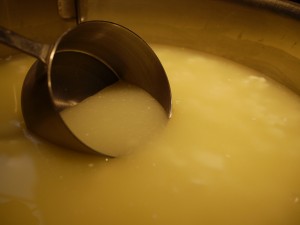 Komponen Gizi(%)Total padatan6,35Air93,7Lemak0,5Protein0,8Laktosa4,85Abu (Mineral)0,5Asam laktat0,05KomposisiKadarAir 79,49%Abu0,82%Serat Kasar2,33%Protein1,02%Lemak0,15%Karbohidrat18,59%Total Gula11,33%Total Asam3 mgKOH/gVitamin C0,02%Kalori48,41 kal/100g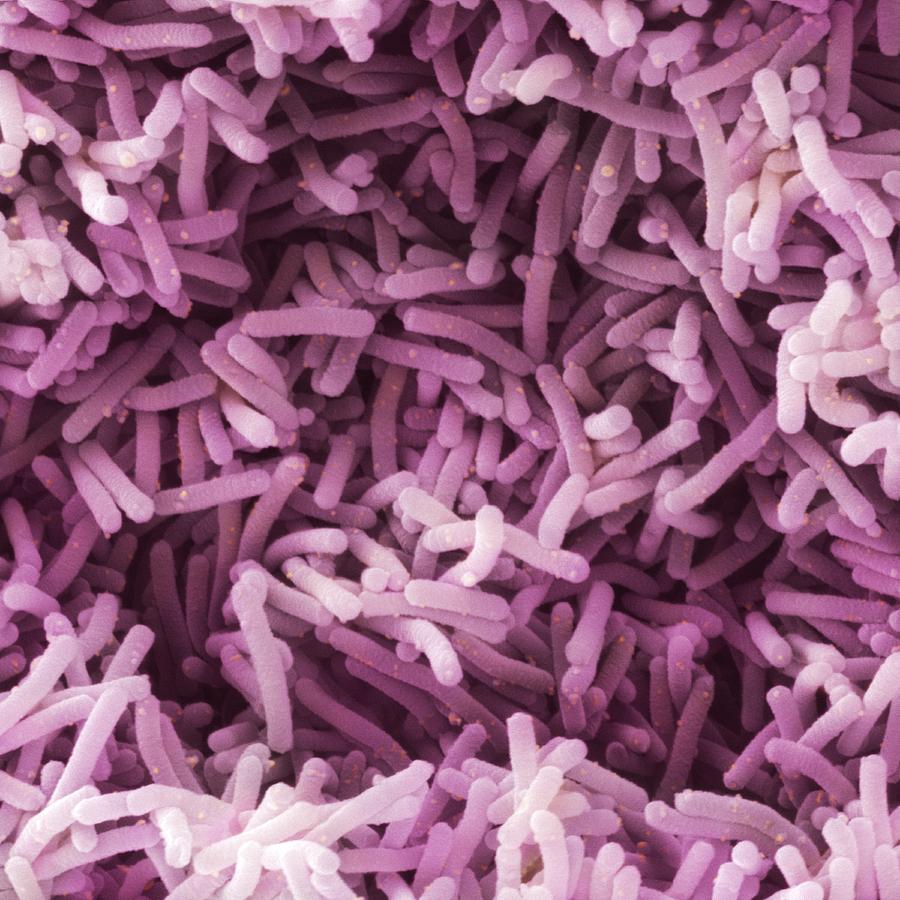 Penambahan sari buah mangga kweni (A)Penambahan konsentrasi terpilih dari CMC (B)UlanganUlanganUlanganPenambahan sari buah mangga kweni (A)Penambahan konsentrasi terpilih dari CMC (B)IIIIII5% (a1)0,3% (b1)a1b1a1b1a1b15% (a1)0,5% (b2)a1b2a1b2a1b25% (a1)0,7% (b3)a1b3a1b3a1b310% (a2)0,3% (b1)a2b1a2b1a2b110% (a2)0,5% (b2)a2b2a2b2a2b210% (a2)0,7% (b3)a2b3a2b3a2b315% (a3)0,3% (b1)a3b1a3b1a3b115% (a3)0,5% (b2)a3b2a3b2a3b215% (a3)0,7% (b3)a3b3a3b3a3b3Petak NomorKelompok UlanganKelompok UlanganKelompok UlanganPetak NomorIIIIII1a3b3a1b1a1b32a1b3a2b2a2b33a3b2a2b3a2b24a3b1a3b2a1b15a2b1a1b2a3b26a1b1a3b1a1b27a1b2a1b3a2b18a2b3a2b1a3b19a2b2a3b3a3b3Sumber KeragamanDerajat Bebas (dB)Jumlah Kuadrat(JK)Kuadrat Tengah (KT)F HitungF tabelSumber KeragamanDerajat Bebas (dB)Jumlah Kuadrat(JK)Kuadrat Tengah (KT)F Hitung5%Kelompokr-1JKK---Perlakuanab-1JKP--Aa-1JK(A)KT(A)KT(A)/KTGBb-1JK(B)KT(B)KT(B)/KTGA x B(a-1)(b-1)JK(AxB)KT(AxB)KT(AxB)/KTGGalat(r-1)(axb)JKGKTG-Totalr ab-1JKT---Skala HedonikSkala NumerikSangat suka6Suka5Agak suka4Agak tidak suka3Tidak suka2Sangat tidak suka1Sari Buah Mangga KweniUlangan Jumlah Bakteri Asam Laktat (cfu/mL)Jumlah Bakteri Asam Laktat (cfu/mL)Jumlah Bakteri Asam Laktat (cfu/mL)Derajat Keasaman (pH)Derajat Keasaman (pH)Derajat Keasaman (pH)Sari Buah Mangga KweniUlangan HasilRata-rataTarafHasilRata-rataTaraf0%11,2 × 1091,35×109a4,344,32c0%21,5 × 1091,35×109a4,304,32c5%12,2 × 1092,4×109b3,8753,80b5%22,6 × 1092,4×109b3,733,80b10%11,5 × 1091,9×109ab3,763,715ab10%22,3 × 1091,9×109ab3,673,715ab15%12,4 × 1092,6×109b3,5653,565a15%22,8 × 1092,6×109b3,5653,565aKonsentrasi Sari Mangga (A)Konsentrasi CMC (B)Konsentrasi CMC (B)Konsentrasi CMC (B)Konsentrasi Sari Mangga (A)b1 (0,3%)b2 (0,5%)b3 (0,7%)a1 (5%)1,0981,0981,156a2 (10%)1,1541,1671,069a3 (15%)1,1241,1531,200Konsentrasi Sari Mangga (A)Konsentrasi CMC (B)Konsentrasi CMC (B)Konsentrasi CMC (B)Konsentrasi Sari Mangga (A)b1 (0,3%)b2 (0,5%)b3 (0,7%)a1 (5%)1,4131,9101,834a2 (10%)1,8921,8241,448a3 (15%)2,6462,3492,152Konsentrasi Sari Mangga (A)Konsentrasi CMC (B)Konsentrasi CMC (B)Konsentrasi CMC (B)Konsentrasi Sari Mangga (A)b1 (0,3%)b2 (0,5%)b3 (0,7%)a1 (5%)3,7433,7753,778a2 (10%)3,7033,7273,795a3 (15%)3,6933,6953,747PerlakuanNilai Rata-rataTaraf Nyatab1 (0,3%)21,70ab2 (0,5%)24,05cb3 (0,7%)24,00bcPerlakuanNilai Rata-rataTaraf Nyatab1 (0,3%)81,867ab2 (0,5%)144,633b b3 (0,7%)243,367cKonsentrasi Sari Mangga (A)Konsentrasi CMC (B)Konsentrasi CMC (B)Konsentrasi CMC (B)Konsentrasi CMC (B)Konsentrasi CMC (B)Konsentrasi CMC (B)Konsentrasi Sari Mangga (A)b1 (0,3%)b1 (0,3%)b2 (0,5%)b2 (0,5%)b3 (0,7%)b3 (0,7%)a1 (5%)12,7910A12,6210A12,258Aa1 (5%)cAbAaAa2 (10%)14,3203B13,8833B13,512Ba2 (10%)cBbBaBa3 (15%)15,6093C15,7750C14,978Ca3 (15%)bCcCaCKonsentrasi Sari Mangga (A)Konsentrasi CMC (B)Konsentrasi CMC (B)Konsentrasi CMC (B)Konsentrasi CMC (B)Konsentrasi CMC (B)Konsentrasi CMC (B)Konsentrasi Sari Mangga (A)b1 (0,3%)b1 (0,3%)b2 (0,5%)b2 (0,5%)b3 (0,7%)b3 (0,7%)a1 (5%)58,7030A60,2793A60,866Aa1 (5%)aAbAcAa2 (10%)59,1460B66,1170C62,425Ba2 (10%)aBcCbBa3 (15%)60,8190C61,1387C62,924Ca3 (15%)aCbCcCPerlakuanNilai Rata-rataTaraf Nyataa1 (5%)-3,6040aa2 (10%)-1,6410ca3 (15%)-2,1763bPerlakuanNilai Rata-rataTaraf Nyatab1 (0,3%)-3,1347ab2 (0,5%)-2,0153cb3 (0,7%)-2,2713b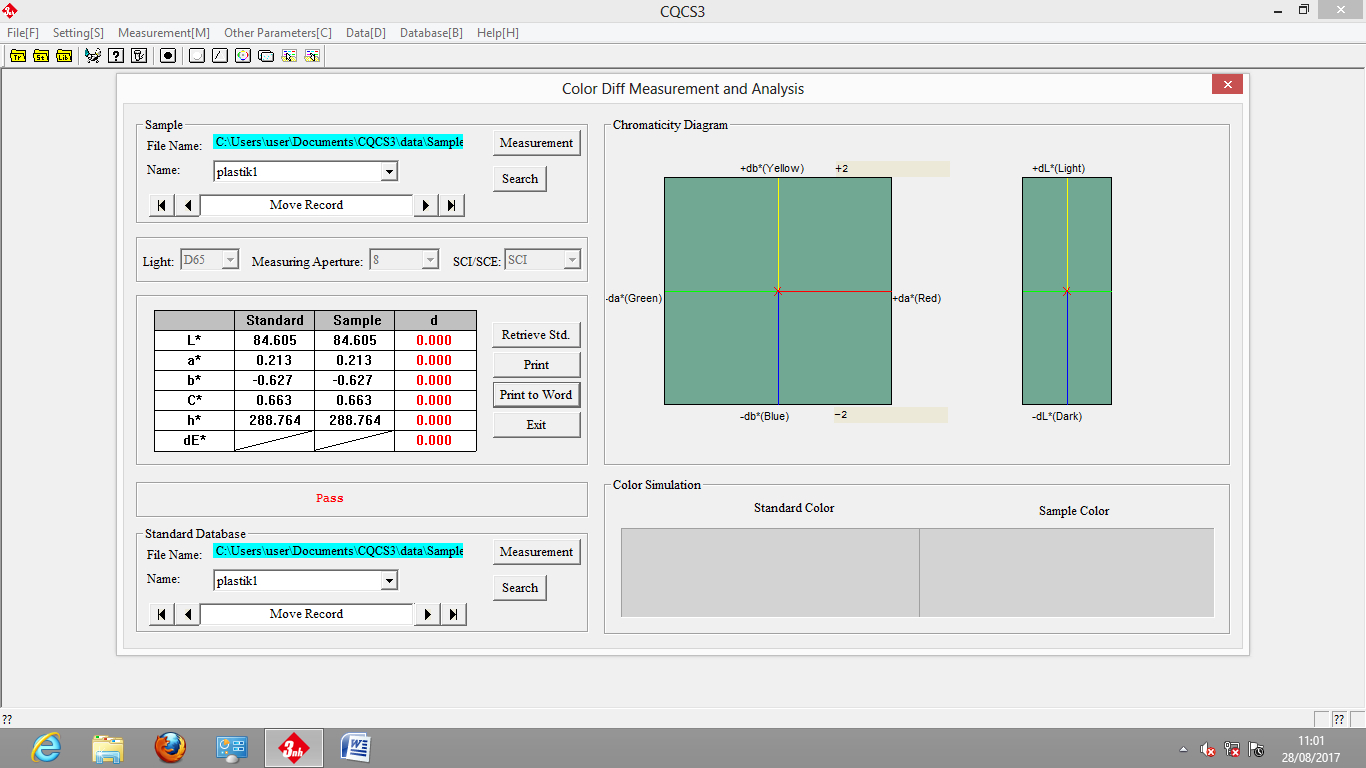 Konsentrasi Sari Mangga (A)Konsentrasi CMC (B)Konsentrasi CMC (B)Konsentrasi CMC (B)Konsentrasi Sari Mangga (A)b1 (0,3%)b2 (0,5%)b3 (0,7%)a1 (5%)11,1610,3910,95a2 (10%)10,8310,4610,47a3 (15%)10,9710,8211,47Konsentrasi Sari Mangga (A)Konsentrasi CMC (B)Konsentrasi CMC (B)Konsentrasi CMC (B)Konsentrasi CMC (B)Konsentrasi CMC (B)Konsentrasi CMC (B)Konsentrasi Sari Mangga (A)b1 (0,3%)b1 (0,3%)b2 (0,5%)b2 (0,5%)b3 (0,7%)b3 (0,7%)a1 (5%)3,14A3,17A3,60Ba1 (5%)aAaAbBa2 (10%)3,40B3,72B3,54Aa2 (10%)aBcBbAa3 (15%)3,94B3,74B4,00Ba3 (15%)bBaBbBKonsentrasi Sari Mangga (A)Konsentrasi CMC (B)Konsentrasi CMC (B)Konsentrasi CMC (B)Konsentrasi CMC (B)Konsentrasi CMC (B)Konsentrasi CMC (B)Konsentrasi Sari Mangga (A)b1 (0,3%)b1 (0,3%)b2 (0,5%)b2 (0,5%)b3 (0,7%)b3 (0,7%)a1 (5%)3,49C3,36B3,12Ba1 (5%)cCbBaBa2 (10%)3,30B3,34B2,96Aa2 (10%)bBbBaAa3 (15%)3,17A2,99A2,94Aa3 (15%)bAaAaAKonsentrasi Sari Mangga (A)Konsentrasi CMC (B)Konsentrasi CMC (B)Konsentrasi CMC (B)Konsentrasi CMC (B)Konsentrasi CMC (B)Konsentrasi CMC (B)Konsentrasi Sari Mangga (A)b1 (0,3%)b1 (0,3%)b2 (0,5%)b2 (0,5%)b3 (0,7%)b3 (0,7%)a1 (5%)		3,00B2,93C2,81Ba1 (5%)cBbCaBa2 (10%)2,89A2,86B2,82Ba2 (10%)bAaBaBa3 (15%)2,88A2,79A2,61Aa3 (15%)cAbAaAKonsentrasi Sari Mangga (A)Konsentrasi CMC (B)Konsentrasi CMC (B)Konsentrasi CMC (B)Konsentrasi CMC (B)Konsentrasi CMC (B)Konsentrasi CMC (B)Konsentrasi Sari Mangga (A)b1 (0,3%)b1 (0,3%)b2 (0,5%)b2 (0,5%)b3 (0,7%)b3 (0,7%)a1 (5%)2,97A3,22A3,38Aa1 (5%)aAbAcAa2 (10%)3,27B3,34B3,49Ba2 (10%)aBbBcBa3 (15%)3,39C3,50C3,77Ca3 (15%)aCbCcCKonsentrasi Sari Mangga (A)Konsentrasi CMC (B)Konsentrasi CMC (B)Konsentrasi CMC (B)Konsentrasi CMC (B)Konsentrasi CMC (B)Konsentrasi CMC (B)Konsentrasi Sari Mangga (A)b1 (0,3%)b1 (0,3%)b2 (0,5%)b2 (0,5%)b3 (0,7%)b3 (0,7%)a1 (5%)3,11A3,16A3,12Ba1 (5%)aAaAaBa2 (10%)3,16A3,24B3,03Aa2 (10%)bAbBaAa3 (15%)3,21B3,26B3,24Ca3 (15%)bBaBaCKodeWarnaRasaAromaKekentalanOver allMinuman Fermentasi Berbasis WheyPerhitungan Kadar Asam Laktata1b1Kadar Asam Laktat =                                  =                                   = 1,101%a1b2Kadar Asam Laktat =                                  =                                   = 1,083%a1b3Kadar Asam Laktat =                                  =                                   = 1,076%a2b1Kadar Asam Laktat =                                  =                                   = 1,150%a2b2Kadar Asam Laktat =                                  =                                   = 1,140%a2b3Kadar Asam Laktat =                                  =                                   = 1,004%a3b1Kadar Asam Laktat =                                  =                                   = 0,905%a3b2Kadar Asam Laktat =                                  =                                   = 1,130%a3b3Kadar Asam Laktat =                                  =                                   = 1,147%Minuman Fermentasi Berbasis WheyPerhitungan Kadar Asam Laktata1b1Kadar Asam Laktat =                                  =                                   = 1,159%a1b2Kadar Asam Laktat =                                  =                                   = 1,159%a1b3Kadar Asam Laktat =                                  =                                   = 1,313%a2b1Kadar Asam Laktat =                                  =                                   = 1,182%a2b2Kadar Asam Laktat =                                  =                                   = 1,262%a2b3Kadar Asam Laktat =                                  =                                   = 1,056%a3b1Kadar Asam Laktat =                                  =                                   = 1,267%a3b2Kadar Asam Laktat =                                  =                                   = 1,133%a3b3Kadar Asam Laktat =                                  =                                   = 1,168%Minuman Fermentasi Berbasis WheyPerhitungan Kadar Asam Laktata1b1Kadar Asam Laktat =                                  =                                   = 1,034%a1b2Kadar Asam Laktat =                                  =                                   = 1,053%a1b3Kadar Asam Laktat =                                  =                                   = 1,080%a2b1Kadar Asam Laktat =                                  =                                   = 1,130%a2b2Kadar Asam Laktat =                                  =                                   = 1,100%a2b3Kadar Asam Laktat =                                  =                                   = 1,147%a3b1Kadar Asam Laktat =                                  =                                   = 1,200%a3b2Kadar Asam Laktat =                                  =                                   = 1,197%a3b3Kadar Asam Laktat =                                  =                                   = 1,284%Konsentrasi Sari Mangga (A)Konsentrasi CMC (B)UlanganUlanganUlanganTotalRata-rataKonsentrasi Sari Mangga (A)Konsentrasi CMC (B)123TotalRata-rataa1 (5%)b1 (0,3%)1,1011,1591,0343,2941,098a1 (5%)b2 (0,5%)1,0831,1591,0533,2951,098a1 (5%)b3 (0,7%)1,0761,3131,0803,4691,156Sub TotalSub Total3,2603,6313,16710,0583,353Rata-rataRata-rata1,0871,2101,0563,3531,118a2 (10%)b1 (0,3%)1,1501,1821,1303,4621,154a2 (10%)b2 (0,5%)1,1401,2621,1003,5021,167a2 (10%)b3 (0,7%)1,0041,0561,1473,2071,069Sub TotalSub Total3,2943,5003,37710,1713,390Rata-rataRata-rata1,0981,1671,1263,3901,130a3 (15%)b1 (0,3%)0,9051,2671,2003,3721,124a3 (15%)b2 (0,5%)1,1301,1331,1973,4601,153a3 (15%)b3 (0,7%)1,1471,1681,2843,5991,200Sub TotalSub Total3,1823,5683,68110,4313,477Rata-rataRata-rata1,0611,1891,2273,4771,159TotalTotal9,73610,69910,22530,66010,220Rata-rataRata-rata1,0821,1891,1363,4071,136Konsentrasi Sari Mangga (A)Konsentrasi CMC (B)Konsentrasi CMC (B)Konsentrasi CMC (B)JumlahRata-rataKonsentrasi Sari Mangga (A)b1 (0,3%)b2 (0,5%)b3 (0,7%)JumlahRata-rataa1 (5%)3,2943,2953,46910,0583,353a2 (10%)3,4623,5023,20710,1713,390a3 (15%)3,3723,4603,59910,4313,477Jumlah10,12810,25710,27530,66010,220Rata-Rata3,3763,4193,42510,2203,407Sumber VariansidBJKKTF HitungF Tabel 5%Kelompok20,0520,026--Perlakuan80,0410,005--Faktor A20,0080,0040,576 tn3,630Faktor B20,0010,0010,101 tn3,630Interaksi (AB)40,0310,0081,100 tn3,010Galat160,1130,007Total260,205SampelUlangan 1Ulangan 2Ulangan 3a1b13,833,763,65a1b23,843,773,72a1b33,863,773,71a2b13,763,713,65a2b23,893,673,63a2b33,953,793,65a3b13,793,683,62a3b23,753,753,59a3b33,813,843,59Konsentrasi Sari Mangga (A)Konsentrasi CMC (B)UlanganUlanganUlanganTotalRata-rataKonsentrasi Sari Mangga (A)Konsentrasi CMC (B)123TotalRata-rataa1 (5%)b1 (0,3%)3,8203,7603,65011,2303,743a1 (5%)b2 (0,5%)3,8403,7703,72011,3303,777a1 (5%)b3 (0,7%)3,8603,7703,71011,3403,780Sub TotalSub Total11,52011,30011,08033,90011,300Rata-rataRata-rata3,8403,7673,69311,3003,767a2 (10%)b1 (0,3%)3,7603,7103,65011,1203,707a2 (10%)b2 (0,5%)3,8803,6703,63011,1803,727a2 (10%)b3 (0,7%)3,9503,7903,65011,3903,797Sub TotalSub Total11,59011,17010,93033,69011,230Rata-rataRata-rata3,8633,7233,64311,2303,743a3 (15%)b1 (0,3%)3,7903,6803,62011,0903,697a3 (15%)b2 (0,5%)3,7503,7503,59011,0903,697a3 (15%)b3 (0,7%)3,8103,8403,59011,2403,747Sub TotalSub Total11,35011,27010,80033,42011,140Rata-rataRata-rata3,7833,7573,60011,1403,713TotalTotal34,46033,74032,810101,01033,670Rata-rataRata-rata3,8293,7493,64611,2233,741Konsentrasi Sari Mangga (A)Konsentrasi CMC (B)Konsentrasi CMC (B)Konsentrasi CMC (B)JumlahRata-rataKonsentrasi Sari Mangga (A)b1 (0,3%)b2 (0,5%)b3 (0,7%)JumlahRata-rataa1 (5%)11,23011,33011,34033,90011,300a2 (10%)11,12011,18011,39033,69011,230a3 (15%)11,09011,09011,24033,42011,140Jumlah33,44033,60033,970101,01033,670Rata-Rata11,14711,20011,32333,67011,223Sumber VariansidBJKKTF HitungF Tabel 5%Kelompok20,1520,076--Perlakuan80,0340,004--Faktor A20,0130,0062,718 tn3,630Faktor B20,0160,0083,469 tn3,630Interaksi (AB)40,0040,0010,469 tn3,010Galat160,0380,002Total260,224Minuman Fermentasi Berbasis WheyPerhitungan Kadar Proteina1b1N =  x 100%N =  x 100%N = 0,223%%Protein = %N x FK%Protein = 0,223% x 6,38%Protein = 1,432%a1b2N =  x 100%N =  x 100%N = 0,336%%Protein = %N x FK%Protein = 0,336% x 6,38%Protein = 2,145%a1b3N =  x 100%N =  x 100%N = 0,469%%Protein = %N x FK%Protein = 0,469% x 6,38%Protein = 2,990%a2b1N =  x 100%N =  x 100%N = 0,496%%Protein = %N x FK%Protein = 0,496% x 6,38%Protein = 3,167%a2b2N =  x 100%N =  x 100%N = 0,412%%Protein = %N x FK%Protein = 0,412% x 6,38%Protein = 2,628%a2b3N =  x 100%N =  x 100%N = 0,296%%Protein = %N x FK%Protein = 0,296% x 6,38%Protein = 1,891%a3b1N =  x 100%N =  x 100%N = 0,647%%Protein = %N x FK%Protein = 0,647% x 6,38%Protein = 4,130%a3b2N =  x 100%N =  x 100%N = 0,587%%Protein = %N x FK%Protein = 0,587% x 6,38%Protein = 3,747%a3b3N =  x 100%N =  x 100%N = 0,588%%Protein = %N x FK%Protein = 0,588% x 6,38%Protein = 3,748%Minuman Fermentasi Berbasis WheyPerhitungan Kadar Proteina1b1N =  x 100%N =  x 100%N = 0,1635%%Protein = %N x FK%Protein = 0,1635% x 6,38%Protein = 1,043%a1b2N =  x 100%N =  x 100%N = 0,235%%Protein = %N x FK%Protein = 0,235% x 6,38%Protein = 1,499%a1b3N =  x 100%N =  x 100%N = 0,232%%Protein = %N x FK%Protein = 0,232% x 6,38%Protein = 1,480%a2b1N =  x 100%N =  x 100%N = 0,2316%%Protein = %N x FK%Protein = 0,2316% x 6,38%Protein = 1,478%a2b2N =  x 100%N =  x 100%N = 0,2205%%Protein = %N x FK%Protein = 0,2205% x 6,38%Protein = 1,406%a2b3N =  x 100%N =  x 100%N = 0,187%%Protein = %N x FK%Protein = 0,187% x 6,38%Protein = 1,193%a3b1N =  x 100%N =  x 100%N = 0,331%%Protein = %N x FK%Protein = 0,331% x 6,38%Protein = 2,111%a3b2N =  x 100%N =  x 100%N = 0,294%%Protein = %N x FK%Protein = 0,294% x 6,38%Protein = 1,875%a3b3N =  x 100%N =  x 100%N = 0,257%%Protein = %N x FK%Protein = 0,257% x 6,38%Protein = 1,639%Minuman Fermentasi Berbasis WheyPerhitungan Kadar Proteina1b1N =  x 100%N =  x 100%N = 0,278%%Protein = %N x FK%Protein = 0,278% x 6,38%Protein = 1,772%a1b2N =  x 100%N =  x 100%N = 0,327%%Protein = %N x FK%Protein = 0,327% x 6,38%Protein = 2,086%a1b3N =  x 100%N =  x 100%N = 0,1619%%Protein = %N x FK%Protein = 0,1619% x 6,38%Protein = 1,033%a2b1N =  x 100%N =  x 100%N = 0,1618%%Protein = %N x FK%Protein = 0,1618% x 6,38%Protein = 1,032%a2b2N =  x 100%N =  x 100%N = 0,225%%Protein = %N x FK%Protein = 0,225% x 6,38%Protein = 1,437%a2b3N =  x 100%N =  x 100%N = 0,249%%Protein = %N x FK%Protein = 0,249% x 6,38%Protein = 1,586%a3b1N =  x 100%N =  x 100%N = 0,266%%Protein = %N x FK%Protein = 0,266% x 6,38%Protein = 1,698%a3b2N =  x 100%N =  x 100%N = 0,223%%Protein = %N x FK%Protein = 0,223% x 6,38%Protein = 1,426%a3b3N =  x 100%N =  x 100%N = 0,168%%Protein = %N x FK%Protein = 0,168% x 6,38%Protein = 1,070%Tabel Hasil Perhitungan Statistik Kadar Protein (DA)Tabel Hasil Perhitungan Statistik Kadar Protein (DA)Tabel Hasil Perhitungan Statistik Kadar Protein (DA)Tabel Hasil Perhitungan Statistik Kadar Protein (DA)Tabel Hasil Perhitungan Statistik Kadar Protein (DA)Tabel Hasil Perhitungan Statistik Kadar Protein (DA)Tabel Hasil Perhitungan Statistik Kadar Protein (DA)Konsentrasi Sari Mangga (A)Konsentrasi CMC (B)UlanganUlanganUlanganTotalRata-rataKonsentrasi Sari Mangga (A)Konsentrasi CMC (B)123TotalRata-rataa1 (5%)b1 (0,3%)1,4231,0431,7724,2381,413a1 (5%)b2 (0,5%)2,1451,4992,0865,7301,910a1 (5%)b3 (0,7%)2,991,4791,0335,5021,834Sub TotalSub Total6,5584,0214,89115,4705,157Rata-rataRata-rata2,1861,3401,6305,1571,719a2 (10%)b1 (0,3%)3,1671,4781,0325,6771,892a2 (10%)b2 (0,5%)2,6281,4061,4375,4711,824a2 (10%)b3 (0,7%)1,2611,1931,8914,3451,448Sub TotalSub Total7,0564,0774,36015,4935,164Rata-rataRata-rata2,3521,3591,4535,1641,721a3 (15%)b1 (0,3%)4,132,1111,6987,9392,646a3 (15%)b2 (0,5%)3,7471,8751,4267,0482,349a3 (15%)b3 (0,7%)3,7481,6391,076,4572,152Sub TotalSub Total11,6255,6254,19421,4447,148Rata-rataRata-rata3,8751,8751,3987,1482,383TotalTotal25,23913,72313,44552,40717,469Rata-rataRata-rata2,8041,5251,4945,8231,941Tabel Total Perlakuan Kadar ProteinTabel Total Perlakuan Kadar ProteinTabel Total Perlakuan Kadar ProteinTabel Total Perlakuan Kadar ProteinTabel Total Perlakuan Kadar ProteinTabel Total Perlakuan Kadar ProteinKonsentrasi Sari Mangga (A)Konsentrasi CMC (B)Konsentrasi CMC (B)Konsentrasi CMC (B)JumlahRata-rataKonsentrasi Sari Mangga (A)b1 (0,3%)b2 (0,5%)b3 (0,7%)JumlahRata-rataa1 (5%)4,2385,7305,50215,4705,157a1 (10%)5,6775,4714,34515,4935,164a1 (15%)7,9397,0486,45721,4447,148Jumlah17,85418,24916,30452,40717,469Rata-Rata5,9516,0835,43517,4695,823Sumber VariansidBJKKTF HitungF Tabel 5%Kelompok210,0665,033--Perlakuan83,7780,472--Faktor A22,6331,3173,116tn3,630Faktor B20,2350,1170,278 tn3,630Interaksi (AB)40,9100,2270,538 tn3,010Galat166,7620,423Total2620,606Minuman Fermentasi Berbasis WheyUlangan 1Ulangan 2Ulangan 3a1b176,857,35a1b28,657,757,7a1b37,256,87,75a2b18,057,557,25a2b29,27,157,35a2b38,38,057,75a3b17,156,557,35a3b28,28,557,6a3b310,17,358,65Konsentrasi Sari Mangga (A)Konsentrasi CMC (B)UlanganUlanganUlanganTotalRata-rataKonsentrasi Sari Mangga (A)Konsentrasi CMC (B)123TotalRata-rataa1 (5%)b1 (0,3%)7,0006,8507,35021,2007,067a1 (5%)b2 (0,5%)8,6507,7507,70024,1008,033a1 (5%)b3 (0,7%)7,2506,8007,75021,8007,267Sub TotalSub Total22,90021,40022,80067,10022,367Rata-rataRata-rata7,6337,1337,60022,3677,456a2 (10%)b1 (0,3%)8,0507,5507,25022,8507,617a2 (10%)b2 (0,5%)9,2007,1507,35023,7007,900a2 (10%)b3 (0,7%)8,3008,0507,75024,1008,033Sub TotalSub Total25,55022,75022,35070,65023,550Rata-rataRata-rata8,5177,5837,45023,5507,850a3 (15%)b1 (0,3%)7,1506,5507,35021,0507,017a3 (15%)b2 (0,5%)8,2008,5507,60024,3508,117a3 (15%)b3 (0,7%)10,1007,3508,65026,1008,700Sub TotalSub Total25,45022,45023,60071,50023,833Rata-rataRata-rata8,4837,4837,86723,8337,944TotalTotal73,90066,60068,750209,25069,750Rata-rataRata-rata8,2117,4007,63923,2507,750Konsentrasi Sari Mangga (A)Konsentrasi CMC (B)Konsentrasi CMC (B)Konsentrasi CMC (B)JumlahRata-rataKonsentrasi Sari Mangga (A)b1 (0,3%)b2 (0,5%)b3 (0,7%)JumlahRata-rataa1 (5%)21,20024,10021,80067,10022,367a2 (10%)22,85023,70024,10070,65023,550a3 (15%)21,05024,35026,10071,50023,833Jumlah65,10072,15072,000209,25069,750Rata-Rata21,70024,05024,00069,75023,250Sumber VariansidBJKKTF HitungF Tabel 5%Kelompok23,1271,564--Perlakuan87,4280,929--Faktor A21,2110,6051,713tn3,630Faktor B23,6051,8035,100*3,630Interaksi (AB)42,6130,6531,848tn3,010Galat165,6540,353Total2616,210Tabel Uji Lanjut Duncan Faktor B Total Padatan TerlarutTabel Uji Lanjut Duncan Faktor B Total Padatan TerlarutTabel Uji Lanjut Duncan Faktor B Total Padatan TerlarutTabel Uji Lanjut Duncan Faktor B Total Padatan TerlarutTabel Uji Lanjut Duncan Faktor B Total Padatan TerlarutTabel Uji Lanjut Duncan Faktor B Total Padatan TerlarutTabel Uji Lanjut Duncan Faktor B Total Padatan TerlarutTabel Uji Lanjut Duncan Faktor B Total Padatan TerlarutTabel Uji Lanjut Duncan Faktor B Total Padatan TerlarutTabel Uji Lanjut Duncan Faktor B Total Padatan TerlarutTabel Uji Lanjut Duncan Faktor B Total Padatan TerlarutSy0,1982NoSSR 5%LSR 5%Rata - Rata PerlakuanRata - Rata PerlakuanPerlakuanPerlakuanPerlakuanPerlakuanTaraf 5%NoSSR 5%LSR 5%Rata - Rata PerlakuanRata - Rata Perlakuan11223Taraf 5%1--b121,700---a23,0000,594b324,0002,300*-bc33,1500,624b224,0502,350*0,050tn-cMinuman Fermentasi Berbasis WheyUlangan 1Ulangan 2Ulangan 3a1b113,514,56,0a1b221877,7a1b365,516111,1a2b153299,9a2b294,52123,4a2b375,554,544,9a3b144,53837,2a3b27942,557,8a3b399,5108110,1Konsentrasi Sari Mangga (A)Konsentrasi CMC (B)UlanganUlanganUlanganTotalRata-rataKonsentrasi Sari Mangga (A)Konsentrasi CMC (B)123TotalRata-rataa1 (5%)b1 (0,3%)13,514,56,034,0011,33a1 (5%)b2 (0,5%)21877,7115,7038,57a1 (5%)b3 (0,7%)65,516111,1237,6079,20Sub TotalSub Total100,00262,5024,80387,30129,10Rata-rataRata-rata33,3387,508,27129,1043,03a2 (10%)b1 (0,3%)53299,991,9030,63a2 (10%)b2 (0,5%)94,52123,4138,9046,30a2 (10%)b3 (0,7%)75,554,544,9174,9058,30Sub TotalSub Total223,00104,5078,20405,70135,23Rata-rataRata-rata74,3334,8326,07135,2345,08a3 (15%)b1 (0,3%)44,53837,2119,7039,90a3 (15%)b2 (0,5%)7942,557,8179,3059,77a3 (15%)b3 (0,7%)99,5108110,1317,60105,87Sub TotalSub Total223,00188,50205,10616,60205,53Rata-rataRata-rata74,3362,8368,37205,5368,51TotalTotal546,00555,50308,101409,60469,87Rata-rataRata-rata60,6761,7234,23156,6252,21Konsentrasi Sari Mangga (A)Konsentrasi CMC (B)Konsentrasi CMC (B)Konsentrasi CMC (B)JumlahRata-rataKonsentrasi Sari Mangga (A)b1 (0,3%)b2 (0,5%)b3 (0,7%)JumlahRata-rataa1 (5%)34,00115,70237,60387,30129,10a2 (10%)91,90138,90174,90405,70135,23a3 (15%)119,70179,30317,60616,60205,53Jumlah245,60433,90730,101409,60469,87Rata-Rata81,87144,63243,37469,87156,62Sumber VariansidBJKKTF HitungF Tabel 5%Kelompok24366,4232183,211--Perlakuan818632,2452329,031--Faktor A23607,2541803,6271,751 tn3,630Faktor B213256,7256628,3636,436 *3,630Interaksi (AB)41768,266442,0660,429 tn3,010Galat1616477,7901029,862Total2639476,459Sy10,6972SSR 5%LSR%PerlakuanRata-rata PerlakuanPerlakuanPerlakuanPerlakuanTaraf 5%SSR 5%LSR%PerlakuanRata-rata Perlakuan123Taraf 5%--b181,867---a3,00032,091b2144,63362,767*--b3,15033,696b3243,367161,500*98,733*-cKonsentrasi Sari Mangga (A)Konsentrasi CMC (B)UlanganUlanganUlanganTotalRata-rataKonsentrasi Sari Mangga (A)Konsentrasi CMC (B)123TotalRata-rataa1 (5%)b1 (0,3%)58,94758,64958,513176,1158,703a1 (5%)b2 (0,5%)60,70660,15659,976180,8460,279a1 (5%)b3 (0,7%)60,87460,86760,857182,6060,866Sub TotalSub Total180,53179,67179,35539,55179,848Rata-rataRata-rata60,1859,8959,78179,8559,949a2 (10%)b1 (0,3%)59,05959,14459,235177,4459,146a2 (10%)b2 (0,5%)66,15666,12166,074198,3566,117a2 (10%)b3 (0,7%)62,44162,42262,413187,2862,425Sub TotalSub Total187,66187,69187,72563,07187,688Rata-rataRata-rata62,5562,5662,57187,6962,563a3 (15%)b1 (0,3%)60,83660,82760,794182,4660,819a3 (15%)b2 (0,5%)61,06761,04961,300183,4261,139a3 (15%)b3 (0,7%)62,92562,92762,919188,7762,924Sub TotalSub Total184,83184,80185,01554,64184,881Rata-rataRata-rata61,6161,6061,67184,8861,627TotalTotal553,01552,16552,081657,25552,418Rata-rataRata-rata61,4561,3561,34184,1461,380Konsentrasi Sari Mangga (A)Konsentrasi CMC (B)Konsentrasi CMC (B)Konsentrasi CMC (B)JumlahRata-rataKonsentrasi Sari Mangga (A)b1 (0,3%)b2 (0,5%)b3 (0,7%)JumlahRata-rataa1 (5%)176,11180,84182,60539,55179,85a2 (10%)177,44198,35187,28563,07187,69a3 (15%)182,46183,42188,77554,64184,88Jumlah536,00562,61558,651657,25552,42Rata-Rata178,67187,54186,22552,42184,14Sumber VariansidBJKKTF HitungF Tabel 5%Kelompok20,0590,029--Perlakuan8119,76214,970--Faktor A231,55915,779649,860*3,630Faktor B245,77422,887942,593*3,630Interaksi (AB)442,42810,607436,846*3,010Galat160,3880,024Total26120,209Sy0,0519SSR 5%LSR%PerlakuanRata-rata PerlakuanPerlakuanPerlakuanPerlakuanTaraf 5%SSR 5%LSR%PerlakuanRata-rata Perlakuan123Taraf 5%--a1179,8483---a3,0000,1558a3184,88135,0330--b3,1500,1636a2187,68837,84002,8070*-cSy0,0519SSR 5%LSR%PerlakuanRata-rata PerlakuanPerlakuanPerlakuanPerlakuanTaraf 5%SSR 5%LSR%PerlakuanRata-rata Perlakuan123Taraf 5%--b1178,6680---a3,0000,1558b3186,21507,5470--b3,1500,1636b2187,53508,86701,3200*-cSSR 5%LSR 5%PerlakuanRata-Rata PerlakuanPerlakuanPerlakuanPerlakuanPerlakuanPerlakuanPerlakuanPerlakuanPerlakuanPerlakuanTaraf 5%SSR 5%LSR 5%PerlakuanRata-Rata Perlakuan123456789Taraf 5%--a1b158,703---------a3,000,2699a2b159,1460,4430*--------b3,150,2834a1b260,2791,5763*1,1333*-------c3,230,2906a3b160,8192,1160*1,6730*0,5397*------de3,300,2969a1b360,8662,1630*1,7200*0,5867*0,0470tn-----e3,340,3005a3b261,1392,4357*1,9927*0,8593*0,3197*0,2727*----f3,370,3032a2b362,4253,7223*3,2793*2,1460*1,6063*1,5593*1,2867*---g3,390,3050a3b362,9244,2207*3,7777*2,6443*2,1047*2,0577*1,7850*0,4983*--h3,410,3068a2b266,1177,4140*6,9710*5,8377*5,2980*5,2510*4,9783*3,6917*3,1933*-iTabel Uji Dwi Arah a1Tabel Uji Dwi Arah a1Tabel Uji Dwi Arah a1Tabel Uji Dwi Arah a1Tabel Uji Dwi Arah a1Tabel Uji Dwi Arah a1Tabel Uji Dwi Arah a1Tabel Uji Dwi Arah a1Tabel Uji Dwi Arah a1Tabel Uji Dwi Arah a1Tabel Uji Dwi Arah a1Tabel Uji Dwi Arah a1Tabel Uji Dwi Arah a1Tabel Uji Dwi Arah a1Tabel Uji Dwi Arah a1Tabel Uji Dwi Arah a1Tabel Uji Dwi Arah a1Tabel Uji Dwi Arah a1SSR 5%SSR 5%LSR 5%LSR 5%Rata - Rata PerlakuanRata - Rata PerlakuanRata - Rata PerlakuanRata - Rata PerlakuanPerlakuanPerlakuanPerlakuanPerlakuanPerlakuanPerlakuanPerlakuanPerlakuanPerlakuanTaraf 5%SSR 5%SSR 5%LSR 5%LSR 5%Rata - Rata PerlakuanRata - Rata PerlakuanRata - Rata PerlakuanRata - Rata Perlakuan111222333Taraf 5%----a1b1a1b158,70358,703---------a3,003,000,26990,2699a1b2a1b260,27960,2791,5763*1,5763*1,5763*------b3,153,150,28340,2834a1b3a1b360,86660,8662,1630*2,1630*2,1630*0,5867*0,5867*0,5867*---cTabel Uji Dwi Arah a2Tabel Uji Dwi Arah a2Tabel Uji Dwi Arah a2Tabel Uji Dwi Arah a2Tabel Uji Dwi Arah a2Tabel Uji Dwi Arah a2Tabel Uji Dwi Arah a2Tabel Uji Dwi Arah a2Tabel Uji Dwi Arah a2Tabel Uji Dwi Arah a2Tabel Uji Dwi Arah a2Tabel Uji Dwi Arah a2Tabel Uji Dwi Arah a2Tabel Uji Dwi Arah a2Tabel Uji Dwi Arah a2Tabel Uji Dwi Arah a2Tabel Uji Dwi Arah a2Tabel Uji Dwi Arah a2SSR 5%SSR 5%LSR 5%LSR 5%Rata - Rata PerlakuanRata - Rata PerlakuanRata - Rata PerlakuanPerlakuanPerlakuanPerlakuanPerlakuanPerlakuanPerlakuanPerlakuanPerlakuanPerlakuanPerlakuanTaraf 5%SSR 5%SSR 5%LSR 5%LSR 5%Rata - Rata PerlakuanRata - Rata PerlakuanRata - Rata Perlakuan1112223333Taraf 5%----a2b1a2b159,146----------a3,003,000,26990,2699a2b3a2b362,4253,2793*3,2793*3,2793*-------b3,153,150,28340,2834a2b2a2b266,1176,9710*6,9710*6,9710*3,6917*3,6917*3,6917*----cTabel Uji Dwi Arah a3Tabel Uji Dwi Arah a3Tabel Uji Dwi Arah a3Tabel Uji Dwi Arah a3Tabel Uji Dwi Arah a3Tabel Uji Dwi Arah a3Tabel Uji Dwi Arah a3Tabel Uji Dwi Arah a3Tabel Uji Dwi Arah a3Tabel Uji Dwi Arah a3Tabel Uji Dwi Arah a3Tabel Uji Dwi Arah a3Tabel Uji Dwi Arah a3Tabel Uji Dwi Arah a3Tabel Uji Dwi Arah a3Tabel Uji Dwi Arah a3Tabel Uji Dwi Arah a3Tabel Uji Dwi Arah a3SSR 5%LSR 5%LSR 5%Rata - Rata PerlakuanRata - Rata PerlakuanRata - Rata PerlakuanRata - Rata PerlakuanPerlakuanPerlakuanPerlakuanPerlakuanPerlakuanPerlakuanPerlakuanPerlakuanPerlakuanPerlakuanTaraf 5%SSR 5%LSR 5%LSR 5%Rata - Rata PerlakuanRata - Rata PerlakuanRata - Rata PerlakuanRata - Rata Perlakuan1112223333Taraf 5%---a3b1a3b160,81960,819----------a3,000,26990,2699a3b2a3b261,13961,1390,3197*0,3197*0,3197*-------b3,150,28340,2834a3b3a3b362,92462,9242,1047*2,1047*2,1047*1,7850*1,7850*1,7850*----cTabel Uji Dwi Arah b1Tabel Uji Dwi Arah b1Tabel Uji Dwi Arah b1Tabel Uji Dwi Arah b1Tabel Uji Dwi Arah b1Tabel Uji Dwi Arah b1Tabel Uji Dwi Arah b1Tabel Uji Dwi Arah b1Tabel Uji Dwi Arah b1Tabel Uji Dwi Arah b1Tabel Uji Dwi Arah b1Tabel Uji Dwi Arah b1Tabel Uji Dwi Arah b1SSR 5%LSR 5%Rata - Rata PerlakuanRata - Rata PerlakuanPerlakuanPerlakuanPerlakuanPerlakuanPerlakuanPerlakuanPerlakuanPerlakuanTaraf 5%SSR 5%LSR 5%Rata - Rata PerlakuanRata - Rata Perlakuan11222233Taraf 5%--a1b158,703--------A3,000,2699a2b159,1460,4430*0,4430*------B3,150,2834a3b160,8192,1160*2,1160*1,6730*1,6730*1,6730*1,6730*--CTabel Uji Dwi Arah b2Tabel Uji Dwi Arah b2Tabel Uji Dwi Arah b2Tabel Uji Dwi Arah b2Tabel Uji Dwi Arah b2Tabel Uji Dwi Arah b2Tabel Uji Dwi Arah b2Tabel Uji Dwi Arah b2Tabel Uji Dwi Arah b2Tabel Uji Dwi Arah b2Tabel Uji Dwi Arah b2Tabel Uji Dwi Arah b2Tabel Uji Dwi Arah b2SSR 5%LSR 5%Rata - Rata PerlakuanRata - Rata PerlakuanPerlakuanPerlakuanPerlakuanPerlakuanPerlakuanPerlakuanPerlakuanPerlakuanTaraf 5%SSR 5%LSR 5%Rata - Rata PerlakuanRata - Rata Perlakuan11222333Taraf 5%--a1b260,279--------A3,000,2699a3b261,1390,8593*0,8593*------B3,150,2834a2b266,1175,8377*5,8377*4,9783*4,9783*4,9783*---CTabel Uji Dwi Arah b3Tabel Uji Dwi Arah b3Tabel Uji Dwi Arah b3Tabel Uji Dwi Arah b3Tabel Uji Dwi Arah b3Tabel Uji Dwi Arah b3Tabel Uji Dwi Arah b3Tabel Uji Dwi Arah b3SSR 5%LSR 5%Rata - Rata PerlakuanRata - Rata PerlakuanPerlakuanPerlakuanPerlakuanTaraf 5%SSR 5%LSR 5%Rata - Rata PerlakuanRata - Rata Perlakuan123Taraf 5%--a1b360,866---A3,000,2699a2b362,4251,5593*--B3,150,2834a3b362,9242,0577*0,4983*-CKonsentrasi Sari Mangga (A)Konsentrasi CMC (B)Konsentrasi CMC (B)Konsentrasi CMC (B)Konsentrasi CMC (B)Konsentrasi CMC (B)Konsentrasi CMC (B)Konsentrasi Sari Mangga (A)b1 (0,3%)b1 (0,3%)b2 (0,5%)b2 (0,5%)b3 (0,7%)b3 (0,7%)a1 (5%)58,7030A60,2793A60,866Aa1 (5%)aAbAcAa2 (10%)59,1460B66,1170C62,425Ba2 (10%)aBcCbBa3 (15%)60,8190C61,1387C62,924Ca3 (15%)aCbCcCKonsentrasi Sari Mangga (A)Konsentrasi CMC (B)UlanganUlanganUlanganTotalRata-rataKonsentrasi Sari Mangga (A)Konsentrasi CMC (B)123TotalRata-rataa1 (5%)b1 (0,3%)-1,317-1,427-1,451-4,20-1,398a1 (5%)b2 (0,5%)-0,962-1,085-1,119-3,17-1,055a1 (5%)b3 (0,7%)-1,141-1,147-1,163-3,45-1,150Sub TotalSub Total-3,42-3,66-3,73-10,81-3,604Rata-rataRata-rata-1,14-1,22-1,24-3,60-1,201a2 (10%)b1 (0,3%)-1,252-1,256-0,237-2,75-0,915a2 (10%)b2 (0,5%)-0,203-0,185-0,205-0,59-0,198a2 (10%)b3 (0,7%)-0,531-0,527-0,527-1,59-0,528Sub TotalSub Total-1,99-1,97-0,97-4,92-1,641Rata-rataRata-rata-0,66-0,66-0,32-1,64-0,547a3 (15%)b1 (0,3%)-0,822-0,831-0,811-2,46-0,821a3 (15%)b2 (0,5%)-0,770-0,760-0,757-2,29-0,762a3 (15%)b3 (0,7%)-0,593-0,590-0,595-1,78-0,593Sub TotalSub Total-2,19-2,18-2,16-6,53-2,176Rata-rataRata-rata-0,73-0,73-0,72-2,18-0,725TotalTotal-7,59-7,81-6,87-22,26-7,421Rata-rataRata-rata-0,84-0,87-0,76-2,47-0,825Konsentrasi Sari Mangga (A)Konsentrasi CMC (B)Konsentrasi CMC (B)Konsentrasi CMC (B)JumlahRata-rataKonsentrasi Sari Mangga (A)b1 (0,3%)b2 (0,5%)b3 (0,7%)JumlahRata-rataa1 (5%)-4,20-3,17-3,45-10,81-3,60a2 (10%)-2,75-0,59-1,59-4,92-1,64a3 (15%)-2,46-2,29-1,78-6,53-2,18Jumlah-9,40-6,05-6,81-22,26-7,42Rata-Rata-3,13-2,02-2,27-7,42-2,47Sumber VariansidBJKKTF HitungF Tabel 5%Kelompok20,0540,027--Perlakuan83,1060,388--Faktor A22,0591,03024,962*3,630Faktor B20,6880,3448,338*3,630Interaksi (AB)40,3580,0902,171tn3,010Galat160,6600,041Total263,820Sy0,0677SSR 5%LSR%PerlakuanRata-rata PerlakuanPerlakuanPerlakuanPerlakuanTaraf 5%SSR 5%LSR%PerlakuanRata-rata Perlakuan123Taraf 5%--a1-3,6040---a3,0000,2031a3-2,17631,4277*--b3,1500,2133a2-1,64101,9630*0,5353*-cSy0,0677SSR 5%LSR%PerlakuanRata-rata PerlakuanPerlakuanPerlakuanPerlakuanTaraf 5%SSR 5%LSR%PerlakuanRata-rata Perlakuan123Taraf 5%--b1-3,1347---a3,0000,2031b3-2,27130,8633*--b3,1500,2133b2-2,01531,1193*0,2560*-cKonsentrasi Sari Mangga (A)Konsentrasi CMC (B)UlanganUlanganUlanganTotalRata-rataKonsentrasi Sari Mangga (A)Konsentrasi CMC (B)123TotalRata-rataa1 (5%)b1 (0,3%)12,75212,81112,81038,3712,791a1 (5%)b2 (0,5%)12,45912,66212,74237,8612,621a1 (5%)b3 (0,7%)12,26112,25612,25636,7712,258Sub TotalSub Total37,4737,7337,81113,0137,670Rata-rataRata-rata12,4912,5812,6037,6712,557a2 (10%)b1 (0,3%)14,37614,31214,27342,9614,320a2 (10%)b2 (0,5%)13,85113,89113,90841,6513,883a2 (10%)b3 (0,7%)13,50713,51013,52040,5413,512Sub TotalSub Total41,7341,7141,70125,1541,716Rata-rataRata-rata13,9113,9013,9041,7213,905a3 (15%)b1 (0,3%)15,56615,61815,64446,8315,609a3 (15%)b2 (0,5%)15,73015,79515,80047,3315,775a3 (15%)b3 (0,7%)14,92014,98515,02844,9314,978Sub TotalSub Total46,2246,4046,47139,0946,362Rata-rataRata-rata15,4115,4715,4946,3615,454TotalTotal125,42125,84125,98377,24125,748Rata-rataRata-rata13,9413,9814,0041,9213,972Konsentrasi Sari Mangga (A)Konsentrasi CMC (B)Konsentrasi CMC (B)Konsentrasi CMC (B)JumlahRata-rataKonsentrasi Sari Mangga (A)b1 (0,3%)b2 (0,5%)b3 (0,7%)JumlahRata-rataa1 (5%)38,3737,8636,77113,0137,67a2 (10%)42,9641,6540,54125,1541,72a3 (15%)46,8347,3344,93139,0946,36Jumlah128,16126,84122,24377,24125,75Rata-Rata42,7242,2840,75125,7541,92Sumber VariansidBJKKTF HitungF Tabel 5%Kelompok20,0190,009--Perlakuan840,3275,041--Faktor A237,83818,9196665,328*3,630Faktor B22,1451,072377,761*3,630Interaksi (AB)40,3450,08630,344*3,010Galat160,0450,003Total2640,391Sy0,0178SSR 5%LSR%PerlakuanRata-rata PerlakuanPerlakuanPerlakuanPerlakuanTaraf 5%SSR 5%LSR%PerlakuanRata-rata Perlakuan123Taraf 5%--a137,6697---a3,0000,0533a241,71604,0463*--b3,1500,0559a346,36208,6923*4,6460*-cSy0,0178SSR 5%LSR%PerlakuanRata-rata PerlakuanPerlakuanPerlakuanPerlakuanTaraf 5%SSR 5%LSR%PerlakuanRata-rata Perlakuan123Taraf 5%--b140,7477---a3,0000,0533b242,27931,5317*--b3,1500,0559b342,72071,9730*0,4413*-cNoSSR 5%LSR 5%Rata - Rata PerlakuanRata - Rata PerlakuanPerlakuanPerlakuanPerlakuanPerlakuanPerlakuanPerlakuanPerlakuanPerlakuanPerlakuanPerlakuanPerlakuanPerlakuanPerlakuanPerlakuanPerlakuanPerlakuanPerlakuanPerlakuanTaraf 5%NoSSR 5%LSR 5%Rata - Rata PerlakuanRata - Rata Perlakuan112233445566778899Taraf 5%1--a1b312,258------------------a23,000,0923a1b212,6210,3633*----------------b33,150,0969a1b112,7910,5333*0,1700*--------------c43,230,0994a2b313,5121,2547*0,8913*0,7213*------------d53,300,1015a2b213,8831,6257*1,2623*1,0923*0,3710*----------e63,340,1027a2b114,3202,0627*1,6993*1,5293*0,8080*0,4370*--------f73,370,1037a3b314,9782,7200*2,3567*2,1867*1,4653*1,0943*0,6573*------g83,390,1043a3b115,6093,3517*2,9883*2,8183*2,0970*1,7260*1,2890*0,6317*----h93,410,1049a3b215,7753,5173*3,1540*2,9840*2,2627*1,8917*1,4547*0,7973*0,1657*--iTabel Uji Dwi Arah a1Tabel Uji Dwi Arah a1Tabel Uji Dwi Arah a1Tabel Uji Dwi Arah a1Tabel Uji Dwi Arah a1Tabel Uji Dwi Arah a1Tabel Uji Dwi Arah a1Tabel Uji Dwi Arah a1Tabel Uji Dwi Arah a1Tabel Uji Dwi Arah a1 SSR 5%LSR 5%Rata - Rata Perlakuan Rata - Rata Perlakuan PerlakuanPerlakuanPerlakuanPerlakuanPerlakuanTaraf 5% SSR 5%LSR 5%Rata - Rata Perlakuan Rata - Rata Perlakuan 11223Taraf 5%--a1b312,258-----A3,000,0923a1b212,6210,3633*---B3,150,0969a1b112,7910,5333*0,1700*-CTabel Uji Dwi Arah a2Tabel Uji Dwi Arah a2Tabel Uji Dwi Arah a2Tabel Uji Dwi Arah a2Tabel Uji Dwi Arah a2Tabel Uji Dwi Arah a2Tabel Uji Dwi Arah a2Tabel Uji Dwi Arah a2Tabel Uji Dwi Arah a2Tabel Uji Dwi Arah a2 SSR 5%LSR 5%Rata - Rata Perlakuan Rata - Rata Perlakuan PerlakuanPerlakuanPerlakuanPerlakuanPerlakuanTaraf 5% SSR 5%LSR 5%Rata - Rata Perlakuan Rata - Rata Perlakuan 11223Taraf 5%--a2b313,512-----A3,000,0923a2b213,8830,3710*---B3,150,0969a2b114,3200,8080*0,4370*-CTabel Uji Dwi Arah a3Tabel Uji Dwi Arah a3Tabel Uji Dwi Arah a3Tabel Uji Dwi Arah a3Tabel Uji Dwi Arah a3Tabel Uji Dwi Arah a3Tabel Uji Dwi Arah a3Tabel Uji Dwi Arah a3Tabel Uji Dwi Arah a3Tabel Uji Dwi Arah a3 SSR 5%LSR 5%Rata - Rata Perlakuan Rata - Rata Perlakuan PerlakuanPerlakuanPerlakuanPerlakuanPerlakuanTaraf 5% SSR 5%LSR 5%Rata - Rata Perlakuan Rata - Rata Perlakuan 11223Taraf 5%--a3b314,978-----A3,000,0923a3b115,6090,6317*---B3,150,0969a3b215,7750,7973*0,1657*-CTabel Uji Dwi Arah b1Tabel Uji Dwi Arah b1Tabel Uji Dwi Arah b1Tabel Uji Dwi Arah b1Tabel Uji Dwi Arah b1Tabel Uji Dwi Arah b1Tabel Uji Dwi Arah b1Tabel Uji Dwi Arah b1Tabel Uji Dwi Arah b1Tabel Uji Dwi Arah b1 SSR 5%LSR 5%Rata - Rata Perlakuan Rata - Rata Perlakuan PerlakuanPerlakuanPerlakuanPerlakuanPerlakuanTaraf 5% SSR 5%LSR 5%Rata - Rata Perlakuan Rata - Rata Perlakuan 11223Taraf 5%--a1b112,791-----a3,000,0923a2b114,3201,5293*---b3,150,0969a3b115,6092,8183*1,2890*-cTabel Uji Dwi Arah b2Tabel Uji Dwi Arah b2Tabel Uji Dwi Arah b2Tabel Uji Dwi Arah b2Tabel Uji Dwi Arah b2Tabel Uji Dwi Arah b2Tabel Uji Dwi Arah b2Tabel Uji Dwi Arah b2Tabel Uji Dwi Arah b2Tabel Uji Dwi Arah b2 SSR 5%LSR 5%Rata - Rata Perlakuan Rata - Rata Perlakuan PerlakuanPerlakuanPerlakuanPerlakuanPerlakuanTaraf 5% SSR 5%LSR 5%Rata - Rata Perlakuan Rata - Rata Perlakuan 11223Taraf 5%--a1b212,621-----a3,000,0923a2b213,8831,2623*---b3,150,0969a3b215,7753,1540*1,8917*-cTabel Uji Dwi Arah b3Tabel Uji Dwi Arah b3Tabel Uji Dwi Arah b3Tabel Uji Dwi Arah b3Tabel Uji Dwi Arah b3Tabel Uji Dwi Arah b3Tabel Uji Dwi Arah b3Tabel Uji Dwi Arah b3Tabel Uji Dwi Arah b3Tabel Uji Dwi Arah b3 SSR 5%LSR 5%Rata - Rata Perlakuan Rata - Rata Perlakuan PerlakuanPerlakuanPerlakuanPerlakuanPerlakuanTaraf 5% SSR 5%LSR 5%Rata - Rata Perlakuan Rata - Rata Perlakuan 11223Taraf 5%--a1b312,258-----a3,000,0923a2b313,5121,2547*---b3,150,0969a3b314,9782,7200*1,4653*-cKonsentrasi Sari Mangga (A)Konsentrasi CMC (B)Konsentrasi CMC (B)Konsentrasi CMC (B)Konsentrasi CMC (B)Konsentrasi CMC (B)Konsentrasi CMC (B)Konsentrasi Sari Mangga (A)b1 (0,3%)b1 (0,3%)b2 (0,5%)b2 (0,5%)b3 (0,7%)b3 (0,7%)a1 (5%)58,7030A60,2793A60,866Aa1 (5%)aAbAcAa2 (10%)59,1460B66,1170C62,425Ba2 (10%)aBcCbBa3 (15%)60,8190C61,1387C62,924Ca3 (15%)aCbCcCMinuman Fermentasi Berbasis WheyUlangan 1 (log cfu/ml)Ulangan 2(log cfu/ml)Ulangan 3(log cfu/ml)a1b110,24710,98712,260a1b29,98710,89210,301a1b310,26510,14912,435a2b110,3349,73212,436a2b210,39410,14310,857a2b310,5218,69012,196a3b110,57911,53310,799a3b210,6159,75612,403a3b311,44210,38612,569Tabel Hasil Perhitungan Statistik BAL (DA)Tabel Hasil Perhitungan Statistik BAL (DA)Tabel Hasil Perhitungan Statistik BAL (DA)Tabel Hasil Perhitungan Statistik BAL (DA)Tabel Hasil Perhitungan Statistik BAL (DA)Tabel Hasil Perhitungan Statistik BAL (DA)Tabel Hasil Perhitungan Statistik BAL (DA)Konsentrasi Sari Mangga (A)Konsentrasi CMC (B)UlanganUlanganUlanganTotalRata-rataKonsentrasi Sari Mangga (A)Konsentrasi CMC (B)123TotalRata-rataa1 (5%)b1 (0,3%)10,24710,98712,26033,4911,16a1 (5%)b2 (0,5%)9,98710,89210,30131,1810,39a1 (5%)b3 (0,7%)10,26510,14912,43532,8510,95Sub TotalSub Total30,5032,0335,0097,5232,51Rata-rataRata-rata10,1710,6811,6732,5110,84a2 (10%)b1 (0,3%)10,3349,73212,43632,5010,83a2 (10%)b2 (0,5%)10,39410,14310,85731,3910,46a2 (10%)b3 (0,7%)10,5218,69012,19631,4110,47Sub TotalSub Total31,2528,5735,4995,3031,77Rata-rataRata-rata10,429,5211,8331,7710,59a3 (15%)b1 (0,3%)10,57911,53310,79932,9110,97a3 (15%)b2 (0,5%)10,6159,75612,40332,7710,92a3 (15%)b3 (0,7%)11,44210,38612,56934,4011,47Sub TotalSub Total32,6431,6735,77100,0833,36Rata-rataRata-rata10,8810,5611,9233,3611,12TotalTotal94,3892,27106,26292,9197,64Rata-rataRata-rata10,4910,2511,8132,5510,85Tabel Total Perlakuan Analisis Total Bakteri Asam LaktatTabel Total Perlakuan Analisis Total Bakteri Asam LaktatTabel Total Perlakuan Analisis Total Bakteri Asam LaktatTabel Total Perlakuan Analisis Total Bakteri Asam LaktatTabel Total Perlakuan Analisis Total Bakteri Asam LaktatTabel Total Perlakuan Analisis Total Bakteri Asam LaktatKonsentrasi Sari Mangga (A)Konsentrasi CMC (B)Konsentrasi CMC (B)Konsentrasi CMC (B)JumlahRata-rataKonsentrasi Sari Mangga (A)b1 (0,3%)b2 (0,5%)b3 (0,7%)JumlahRata-rataa1 (5%)33,4931,1832,8597,5232,51a2 (10%)32,5031,3931,4195,3031,77a3 (15%)32,9132,7734,40100,0833,36Jumlah98,9195,3598,65292,9197,64Rata-Rata32,9731,7832,8897,6432,55Sumber VariansidBJKKTF HitungF Tabel 5%Kelompok212,6346,317--Perlakuan83,0300,379--Faktor A21,2700,6351,001tn3,630Faktor B20,8760,4380,690 tn3,630Interaksi (AB)40,8850,2210,349 tn3,010Galat1610,1510,634Total2625,816Panelis Kode SampelKode SampelKode SampelKode SampelKode SampelKode SampelKode SampelKode SampelKode SampelKode SampelKode SampelKode SampelKode SampelKode SampelKode SampelKode SampelKode SampelKode SampelPanelis 301301213213289289124124586586435435432432346346109109Panelis DADTDADTDADTDADTDADTDADTDADTDADTDADT131,87162,55062,55052,34531,87142,12131,87131,87131,871231,87131,87131,87152,34531,87131,87142,12131,87152,345331,87131,87131,87131,87142,12152,34542,12152,34552,345421,58121,58121,58121,58131,87131,87142,12131,87131,871511,22521,58131,87131,87121,58111,22521,58111,22511,225642,12131,87152,34542,12142,12121,58131,87121,58142,121731,87111,22521,58121,58131,87142,12142,12152,34552,345842,12162,55042,12142,12162,55052,34552,34552,34552,345921,58121,58121,58121,58121,58121,58121,58142,12121,5811031,87121,58131,87131,87131,87121,58131,87131,87131,8711142,12121,58121,58142,12131,87142,12121,58121,58131,8711242,12121,58121,58121,58131,87121,58152,34542,12142,1211352,34552,34552,34542,12142,12142,12152,34542,12142,1211452,34542,12142,12152,34552,34542,12152,34552,34552,3451521,58152,34531,87121,58131,87142,12131,87121,58121,5811642,12131,87131,87142,12131,87131,87152,34531,87152,3451742,12142,12142,12142,12142,12142,12142,12142,12142,1211821,58121,58131,87111,22531,87131,87131,87131,87121,5811921,58131,87152,34552,34552,34552,34542,12152,34552,3452021,58121,58152,34521,58152,34531,87142,12152,34562,5502131,87142,12162,55042,12142,12162,55062,55042,12152,3452231,87131,87142,12131,87131,87131,87142,12131,87131,8712342,12131,87131,87131,87152,34552,34552,34552,34542,1212431,87142,12142,12142,12142,12131,87142,12142,12152,3452542,12142,12152,34542,12152,34542,12152,34542,12152,3452631,87131,87121,58131,87142,12142,12131,87131,87152,3452721,58121,58131,87142,12131,87131,87131,87142,12142,1212831,87131,87152,34542,12131,87131,87142,12142,12142,1212931,87131,87142,12131,87142,12142,12152,34562,55052,3453042,12142,12142,12142,12142,12142,12142,12142,12142,121Jumlah9456,6549556,68010960,34310258,64411060,85010659,65111762,48411261,11312062,984Rata-rata3,1331,8883,1671,8893,6332,0113,4001,9553,6672,0283,5331,9883,9002,0833,7332,0374,0002,099Panelis Kode SampelKode SampelKode SampelKode SampelKode SampelKode SampelKode SampelKode SampelKode SampelKode SampelKode SampelKode SampelKode SampelKode SampelKode SampelKode SampelKode SampelKode SampelPanelis 301301213213289289124124586586435435432432346346109109Panelis DADTDADTDADTDADTDADTDADTDADTDADTDADT131,87142,12152,34542,12142,12142,12142,12142,12131,871221,58121,58121,58131,87142,12142,12152,34552,34552,345352,34552,34542,12152,34552,34542,12152,34542,12152,345431,87162,55062,55052,34531,87142,12131,87131,87131,871531,87131,87131,87152,34531,87131,87142,12131,87152,345631,87131,87131,87131,87142,12152,34542,12152,34552,345721,58121,58121,58121,58131,87131,87142,12131,87131,871811,22521,58131,87131,87121,58111,22521,58111,22511,225942,12131,87152,34542,12142,12121,58131,87121,58142,1211031,87111,22521,58121,58131,87142,12142,12152,34552,3451142,12162,55042,12142,12162,55052,34552,34552,34552,3451221,58121,58121,58121,58121,58121,58121,58142,12121,5811331,87121,58131,87131,87131,87121,58131,87131,87131,8711442,12121,58121,58142,12131,87142,12121,58121,58131,8711542,12121,58121,58121,58131,87121,58152,34542,12142,1211652,34552,34552,34542,12142,12142,12152,34542,12142,1211752,34542,12142,12152,34552,34542,12152,34552,34552,3451821,58152,34531,87121,58131,87142,12131,87121,58121,5811942,12131,87131,87142,12131,87131,87152,34531,87152,3452042,12142,12142,12142,12142,12142,12142,12142,12142,1212121,58121,58131,87111,22531,87131,87131,87131,87121,5812221,58131,87152,34552,34552,34552,34542,12152,34552,3452321,58121,58152,34521,58152,34531,87142,12152,34562,5502431,87142,12162,55042,12142,12162,55062,55042,12152,3452531,87131,87142,12131,87131,87131,87142,12131,87131,8712642,12131,87131,87131,87152,34552,34552,34552,34542,1212731,87142,12142,12142,12142,12131,87142,12142,12152,3452842,12142,12152,34542,12152,34542,12152,34542,12152,3452931,87131,87121,58131,87142,12142,12131,87131,87152,3453021,58121,58131,87142,12131,87131,87131,87142,12142,121Jumlah9456,5889656,86510759,80310358,86711261,32410759,90211862,7011160,90912062,958Rata-rata3,1331,8863,2001,8963,5671,9933,4331,9623,7332,0443,5671,9973,9332,0903,7002,0304,0002,099Panelis Kode SampelKode SampelKode SampelKode SampelKode SampelKode SampelKode SampelKode SampelKode SampelKode SampelKode SampelKode SampelKode SampelKode SampelKode SampelKode SampelKode SampelKode SampelPanelis 301301213213289289124124586586435435432432346346109109Panelis DADTDADTDADTDADTDADTDADTDADTDADTDADT121,58121,58121,58121,58131,87131,87142,12131,87131,871211,22521,58131,87131,87121,58111,22521,58111,22511,225342,12131,87152,34542,12142,12121,58131,87121,58142,121431,87111,22521,58121,58131,87142,12142,12152,34552,345542,12162,55042,12142,12162,55052,34552,34552,34552,345621,58121,58121,58121,58121,58121,58121,58142,12121,581731,87121,58131,87131,87131,87121,58131,87131,87131,871842,12121,58121,58142,12131,87142,12121,58121,58131,871942,12121,58121,58121,58131,87121,58152,34542,12142,1211052,34552,34552,34542,12142,12142,12152,34542,12142,1211152,34542,12142,12152,34552,34542,12152,34552,34552,3451221,58152,34531,87121,58131,87142,12131,87121,58121,5811342,12131,87131,87142,12131,87131,87152,34531,87152,3451442,12142,12142,12142,12142,12142,12142,12142,12142,1211521,58121,58131,87111,22531,87131,87131,87131,87121,5811621,58131,87152,34552,34552,34552,34542,12152,34552,3451721,58121,58152,34521,58152,34531,87142,12152,34562,5501831,87142,12162,55042,12142,12162,55062,55042,12152,3451931,87131,87142,12131,87131,87131,87142,12131,87131,8712042,12131,87131,87131,87152,34552,34552,34552,34542,1212131,87142,12142,12142,12142,12131,87142,12142,12152,3452242,12142,12152,34542,12152,34542,12152,34542,12152,3452331,87131,87121,58131,87142,12142,12131,87131,87152,3452421,58121,58131,87142,12131,87131,87131,87142,12142,1212531,87131,87152,34542,12131,87131,87142,12142,12142,1212631,87131,87142,12131,87142,12142,12152,34562,55052,3452742,12142,12142,12142,12142,12142,12142,12142,12142,1212831,87142,12152,34542,12142,12142,12142,12142,12131,8712921,58121,58121,58131,87142,12142,12152,34552,34552,3453052,34552,34542,12152,34552,34542,12152,34542,12152,345Jumlah9556,8389456,437110860,10010158,42011361,57510659,67812063,18311461,61412062,984Rata-rata3,1671,8953,1331,8813,6002,0033,3671,9473,7672,0533,5331,9894,0002,1063,8002,0544,0002,099Sumber VariansidBJKKTF HitungF Tabel 5%Kelompok20,000130,00006--Perlakuan80,1460,018--Faktor A20,1020,051678,376*3,630Faktor B20,0130,00789,410*3,630Interaksi (AB)40,0300,00799,553*3,010Galat160,0010,000075Total260,147Sy0,0029SSR 5%LSR%PerlakuanRata-rata PerlakuanPerlakuanPerlakuanPerlakuanTaraf 5%SSR 5%LSR%PerlakuanRata-rata Perlakuan123Taraf 5%--a15,7812---a3,0000,0087a25,98790,2067*--b3,1500,0091a36,23270,4515*0,2448*-cSy0,0029SSR 5%LSR%PerlakuanRata-rata PerlakuanPerlakuanPerlakuanPerlakuanTaraf 5%SSR 5%LSR%PerlakuanRata-rata Perlakuan123Taraf 5%--b15,9377---a3,0000,0087b25,97080,0331*--b3,1500,0091b36,09340,1557*0,1226*-cSSR 5%LSR 5%PerlakuanRata-Rata PerlakuanPerlakuanPerlakuanPerlakuanPerlakuanPerlakuanPerlakuanPerlakuanPerlakuanPerlakuanTaraf 5%SSR 5%LSR 5%PerlakuanRata-Rata Perlakuan123456789Taraf 5%--a1b21,889---------ab3,000,0150a1b11,8900,0011tn--------b3,150,0158a2b11,9550,0661*0,0650*-------c3,230,0162a2b31,9910,1028*0,1017*0,0367*------de3,300,0165a1b32,0030,1141*0,1130*0,0480*0,0113tn-----e3,340,0167a3b22,0400,1517*0,1506*0,0856*0,0490*0,0377*----fg3,370,0169a2b22,0420,1530*0,1519*0,0869*0,0502*0,0389*0,0012tn---g3,390,0170a3b12,0930,2044*0,2033*0,1383*0,1016*0,0903*0,0526*0,0514*--hi3,410,0171a3b32,0990,2105*0,2094*0,1444*0,1077*0,0964*0,0588*0,0575*0,0061tn-iTabel Uji Dwi Arah a1Tabel Uji Dwi Arah a1Tabel Uji Dwi Arah a1Tabel Uji Dwi Arah a1Tabel Uji Dwi Arah a1Tabel Uji Dwi Arah a1Tabel Uji Dwi Arah a1Tabel Uji Dwi Arah a1Tabel Uji Dwi Arah a1Tabel Uji Dwi Arah a1Tabel Uji Dwi Arah a1Tabel Uji Dwi Arah a1Tabel Uji Dwi Arah a1Tabel Uji Dwi Arah a1Tabel Uji Dwi Arah a1Tabel Uji Dwi Arah a1Tabel Uji Dwi Arah a1Tabel Uji Dwi Arah a1SSR 5%SSR 5%LSR 5%LSR 5%Rata - Rata PerlakuanRata - Rata PerlakuanRata - Rata PerlakuanRata - Rata PerlakuanPerlakuanPerlakuanPerlakuanPerlakuanPerlakuanPerlakuanPerlakuanPerlakuanPerlakuanTaraf 5%SSR 5%SSR 5%LSR 5%LSR 5%Rata - Rata PerlakuanRata - Rata PerlakuanRata - Rata PerlakuanRata - Rata Perlakuan111222333Taraf 5%----a1b2a1b21,8891,889---------a3,003,000,01500,0150a1b1a1b11,8901,8900,0011tn0,0011tn0,0011tn------a3,153,150,01580,0158a1b3a1b32,0032,0030,1141 *0,1141 *0,1141 *0,1130*0,1130*0,1130*---bTabel Uji Dwi Arah a2Tabel Uji Dwi Arah a2Tabel Uji Dwi Arah a2Tabel Uji Dwi Arah a2Tabel Uji Dwi Arah a2Tabel Uji Dwi Arah a2Tabel Uji Dwi Arah a2Tabel Uji Dwi Arah a2Tabel Uji Dwi Arah a2Tabel Uji Dwi Arah a2Tabel Uji Dwi Arah a2Tabel Uji Dwi Arah a2Tabel Uji Dwi Arah a2Tabel Uji Dwi Arah a2Tabel Uji Dwi Arah a2Tabel Uji Dwi Arah a2Tabel Uji Dwi Arah a2Tabel Uji Dwi Arah a2SSR 5%SSR 5%LSR 5%LSR 5%Rata - Rata PerlakuanRata - Rata PerlakuanRata - Rata PerlakuanPerlakuanPerlakuanPerlakuanPerlakuanPerlakuanPerlakuanPerlakuanPerlakuanPerlakuanPerlakuanTaraf 5%SSR 5%SSR 5%LSR 5%LSR 5%Rata - Rata PerlakuanRata - Rata PerlakuanRata - Rata Perlakuan1112223333Taraf 5%----a2b1a2b11,955----------a3,003,000,01500,0150a2b3a2b31,9910,0367*0,0367*0,0367*-------b3,153,150,01580,0158a2b2a2b22,0420,0869*0,0869*0,0869*0,0502*0,0502*0,0502*----cTabel Uji Dwi Arah a3Tabel Uji Dwi Arah a3Tabel Uji Dwi Arah a3Tabel Uji Dwi Arah a3Tabel Uji Dwi Arah a3Tabel Uji Dwi Arah a3Tabel Uji Dwi Arah a3Tabel Uji Dwi Arah a3Tabel Uji Dwi Arah a3Tabel Uji Dwi Arah a3Tabel Uji Dwi Arah a3Tabel Uji Dwi Arah a3Tabel Uji Dwi Arah a3Tabel Uji Dwi Arah a3Tabel Uji Dwi Arah a3Tabel Uji Dwi Arah a3Tabel Uji Dwi Arah a3Tabel Uji Dwi Arah a3SSR 5%LSR 5%LSR 5%Rata - Rata PerlakuanRata - Rata PerlakuanRata - Rata PerlakuanRata - Rata PerlakuanPerlakuanPerlakuanPerlakuanPerlakuanPerlakuanPerlakuanPerlakuanPerlakuanPerlakuanPerlakuanTaraf 5%SSR 5%LSR 5%LSR 5%Rata - Rata PerlakuanRata - Rata PerlakuanRata - Rata PerlakuanRata - Rata Perlakuan1112223333Taraf 5%---a3b2a3b22,0402,040----------a3,000,01500,0150a3b1a3b12,0932,0930,0526*0,0526*0,0526*-------b3,150,01580,0158a3b3a3b32,0992,0990,0588*0,0588*0,0588*0,0061tn0,0061tn0,0061tn----bTabel Uji Dwi Arah b1Tabel Uji Dwi Arah b1Tabel Uji Dwi Arah b1Tabel Uji Dwi Arah b1Tabel Uji Dwi Arah b1Tabel Uji Dwi Arah b1Tabel Uji Dwi Arah b1Tabel Uji Dwi Arah b1Tabel Uji Dwi Arah b1Tabel Uji Dwi Arah b1Tabel Uji Dwi Arah b1Tabel Uji Dwi Arah b1Tabel Uji Dwi Arah b1SSR 5%LSR 5%Rata - Rata PerlakuanRata - Rata PerlakuanPerlakuanPerlakuanPerlakuanPerlakuanPerlakuanPerlakuanPerlakuanPerlakuanTaraf 5%SSR 5%LSR 5%Rata - Rata PerlakuanRata - Rata Perlakuan11222233Taraf 5%--a1b11,890--------A3,000,0150a2b11,9550,0650*0,0650*------B3,150,0158a3b12,0930,2033*0,2033*0,1383*0,1383*0,1383*0,1383*--BTabel Uji Dwi Arah b2Tabel Uji Dwi Arah b2Tabel Uji Dwi Arah b2Tabel Uji Dwi Arah b2Tabel Uji Dwi Arah b2Tabel Uji Dwi Arah b2Tabel Uji Dwi Arah b2Tabel Uji Dwi Arah b2Tabel Uji Dwi Arah b2Tabel Uji Dwi Arah b2Tabel Uji Dwi Arah b2Tabel Uji Dwi Arah b2Tabel Uji Dwi Arah b2SSR 5%LSR 5%Rata - Rata PerlakuanRata - Rata PerlakuanPerlakuanPerlakuanPerlakuanPerlakuanPerlakuanPerlakuanPerlakuanPerlakuanTaraf 5%SSR 5%LSR 5%Rata - Rata PerlakuanRata - Rata Perlakuan11222333Taraf 5%--a1b21,889--------A3,000,0150a3b22,0400,1517*0,1517*------B3,150,0158a2b22,0420,1530*0,1530*0,0012tn0,0012tn0,0012tn---BTabel Uji Dwi Arah b3Tabel Uji Dwi Arah b3Tabel Uji Dwi Arah b3Tabel Uji Dwi Arah b3Tabel Uji Dwi Arah b3Tabel Uji Dwi Arah b3Tabel Uji Dwi Arah b3Tabel Uji Dwi Arah b3SSR 5%LSR 5%Rata - Rata PerlakuanRata - Rata PerlakuanPerlakuanPerlakuanPerlakuanTaraf 5%SSR 5%LSR 5%Rata - Rata PerlakuanRata - Rata Perlakuan123Taraf 5%--a2b31,991-----A3,000,0150a1b32,0030,0113*---B3,150,0158a3b32,0990,1077*0,0964tn-BKonsentrasi Sari Mangga (A)Konsentrasi CMC (B)Konsentrasi CMC (B)Konsentrasi CMC (B)Konsentrasi CMC (B)Konsentrasi CMC (B)Konsentrasi CMC (B)Konsentrasi Sari Mangga (A)b1 (0,3%)b1 (0,3%)b2 (0,5%)b2 (0,5%)b3 (0,7%)b3 (0,7%)a1 (5%)1,890A1,889A2,003Ba1 (5%)aAaAbBa2 (10%)1,955B2,042B1,991Aa2 (10%)aBcBbAa3 (15%)2,093B2,040B2,099Ba3 (15%)bBaBbBPanelis Kode SampelKode SampelKode SampelKode SampelKode SampelKode SampelKode SampelKode SampelKode SampelKode SampelKode SampelKode SampelKode SampelKode SampelKode SampelKode SampelKode SampelKode SampelPanelis 301301213213289289124124586586435435432432346346109109Panelis DADTDADTDADTDADTDADTDADTDADTDADTDADT131,87131,87131,87152,34542,12142,12111,22521,58111,225231,87152,34531,87142,12131,87142,12131,87131,87131,871342,12131,87121,58121,58121,58131,87121,58121,58121,581431,87131,87131,87142,12131,87142,12142,12142,12121,581521,58121,58131,87111,22511,22511,22511,22511,22511,225642,12121,58142,12131,87131,87121,58121,58121,58131,871752,34531,87152,34552,34542,12111,22521,58142,12121,581852,34562,55031,87142,12152,34552,34542,12142,12152,345942,12131,87121,58142,12121,58121,58142,12121,58131,8711021,58121,58111,22521,58131,87121,58131,87111,22511,2251121,58121,58121,58121,58131,87121,58121,58121,58111,2251231,87121,58121,58121,58131,87131,87131,87131,87131,8711331,87131,87131,87142,12121,58121,58131,87142,12142,1211442,12142,12152,34542,12142,12142,12152,34552,34542,1211521,58131,87111,22531,87131,87121,58142,12121,58111,2251621,58121,58131,87121,58111,22511,22542,12131,87152,3451742,12142,12142,12142,12142,12142,12142,12142,12142,1211821,58121,58131,87121,58142,12131,87131,87121,58121,5811942,12142,12131,87142,12152,34552,34531,87121,58142,1212052,34552,34531,87152,34562,55052,34531,87142,12131,8712131,87131,87121,58121,58131,87142,12152,34542,12131,8712262,55062,55042,12162,55042,12131,87142,12142,12142,1212331,87121,58121,58131,87131,87121,58121,58121,58121,5812431,87131,87131,87131,87131,87131,87131,87131,87131,8712542,12142,12131,87142,12142,12131,87131,87131,87131,8712642,12142,12152,34531,87142,12142,12142,12142,12152,3452731,87142,12142,12121,58121,58111,22521,58121,58131,8712842,12131,87142,12131,87121,58121,58142,12152,34531,8712942,12131,87142,12131,87152,34531,87121,58131,87121,5813042,12142,12131,87131,87142,12131,87142,12121,58142,121Jumlah10459,2439957,869256,0209857,519957,7408754,3999356,2588854,8498654,082Rata-rata3,4671,9753,3001,9293,0671,8673,2671,9173,3001,9252,9001,8133,1001,8752,9331,8282,8671,803Panelis Kode SampelKode SampelKode SampelKode SampelKode SampelKode SampelKode SampelKode SampelKode SampelKode SampelKode SampelKode SampelKode SampelKode SampelKode SampelKode SampelKode SampelKode SampelPanelis 301301213213289289124124586586435435432432346346109109Panelis DADTDADTDADTDADTDADTDADTDADTDADTDADT152,34552,34542,12142,12142,12152,34542,12142,12142,121242,12142,12142,12142,12142,12142,12142,12142,12142,121331,87142,12142,12142,12142,12131,87131,87131,87131,871431,87131,87131,87142,12131,87142,12142,12142,12121,581521,58121,58131,87111,22511,22511,22511,22511,22511,225642,12121,58142,12131,87131,87121,58121,58121,58131,871752,34531,87152,34552,34542,12111,22521,58142,12121,581852,34562,55031,87142,12152,34552,34542,12142,12152,345942,12131,87121,58142,12121,58121,58142,12121,58131,8711021,58121,58111,22521,58131,87121,58131,87111,22511,2251121,58121,58121,58121,58131,87121,58121,58121,58111,2251231,87121,58121,58121,58131,87131,87131,87131,87131,8711331,87131,87131,87142,12121,58121,58131,87142,12142,1211442,12142,12152,34542,12142,12142,12152,34552,34542,1211521,58131,87111,22531,87131,87121,58142,12121,58111,2251621,58121,58131,87121,58111,22511,22542,12131,87152,3451742,12142,12142,12142,12142,12142,12142,12142,12142,1211821,58121,58131,87121,58142,12131,87131,87121,58121,5811942,12142,12131,87142,12152,34552,34531,87121,58142,1212052,34552,34531,87152,34562,55052,34531,87142,12131,8712131,87131,87121,58121,58131,87142,12152,34542,12131,8712262,55062,55042,12162,55042,12131,87142,12142,12142,1212331,87121,58121,58131,87131,87121,58121,58121,58121,5812431,87131,87131,87131,87131,87131,87131,87131,87131,8712542,12142,12131,87142,12142,12131,87131,87131,87131,8712642,12142,12152,34531,87142,12142,12142,12142,12152,3452731,87142,12142,12121,58121,58111,22521,58121,58131,8712842,12131,87142,12131,87121,58121,58142,12152,34531,8712942,12131,87142,12131,87152,34531,87121,58131,87121,5813042,12142,12131,87131,87142,12131,87142,12121,58142,121Jumlah10659,71810158,3679657,0619957,83310258,5318854,6239857,69539255,9299155,519Rata-rata3,5331,9913,3671,9463,2001,9023,3001,9283,4001,9512,9331,8213,2671,9233,0671,8643,0331,851Panelis Kode SampelKode SampelKode SampelKode SampelKode SampelKode SampelKode SampelKode SampelKode SampelKode SampelKode SampelKode SampelKode SampelKode SampelKode SampelKode SampelKode SampelKode SampelPanelis 301301213213289289124124586586435435432432346346109109Panelis DADTDADTDADTDADTDADTDADTDADTDADTDADT131,87131,87131,87142,12142,12142,12111,22521,58111,225231,87152,34531,87131,87131,87142,12131,87131,87131,871342,12131,87121,58121,58121,58131,87121,58121,58121,581431,87131,87131,87131,87131,87142,12142,12142,12121,581521,58121,58131,87111,22511,22511,22511,22511,22511,225642,12121,58142,12131,87131,87121,58121,58121,58131,871752,34531,87152,34542,12142,12111,22521,58142,12121,581852,34562,55031,87152,34552,34552,34542,12142,12152,345942,12131,87121,58121,58121,58121,58142,12121,58131,8711021,58121,58111,22531,87131,87121,58131,87111,22511,2251121,58121,58121,58131,87131,87121,58121,58121,58111,2251231,87121,58121,58131,87131,87131,87131,87131,87131,8711331,87131,87131,87121,58121,58121,58131,87142,12142,1211442,12142,12152,34542,12142,12142,12152,34552,34542,1211521,58131,87111,22531,87131,87121,58142,12121,58111,2251621,58121,58131,87111,22511,22511,22542,12131,87152,3451742,12142,12142,12142,12142,12142,12142,12142,12142,1211821,58121,58131,87142,12142,12131,87131,87121,58121,5811942,12142,12131,87152,34552,34552,34531,87121,58142,1212052,34552,34531,87162,55062,55052,34531,87142,12131,8712131,87131,87121,58131,87131,87142,12152,34542,12131,8712262,55062,55042,12142,12142,12131,87142,12142,12142,1212331,87121,58121,58131,87131,87121,58121,58121,58121,5812431,87131,87131,87131,87131,87131,87131,87131,87131,8712542,12142,12131,87142,12142,12131,87131,87131,87131,8712642,12142,12152,34542,12142,12142,12142,12142,12152,3452731,87142,12142,12121,58121,58111,22521,58121,58131,8712852,34552,34542,12142,12142,12152,34542,12142,12142,1212942,12142,12142,12142,12142,12142,12142,12142,12142,1213031,87142,12142,12142,12142,12131,87131,87131,87131,871Jumlah10459,21710258,5919356,27110058,05610058,0569155,4149456,5488955,1658854,622Rata-rata3,4671,9743,4001,9533,1001,8763,3331,9353,3331,9353,0331,8473,1331,8852,9671,8392,9331,821Sumber VariansidBJKKTF HitungF Tabel 5%Kelompok20,00330,0016--Perlakuan80,07370,0092--Faktor A20,02910,0145109,4281*3,630Faktor B20,03790,0189142,5521*3,630Interaksi (AB)40,00670,001712,6894*3,010Galat160,00210,0001Total260,0791Sy0,0038SSR 5%LSR%PerlakuanRata-rata PerlakuanPerlakuanPerlakuanPerlakuanTaraf 5%SSR 5%LSR%PerlakuanRata-rata Perlakuan123Taraf 5%--a15,5630---a3,0000,0115a25,69080,1278*--b3,1500,0121a35,80400,2410*0,1132*-cSy0,0038SSR 5%LSR%PerlakuanRata-rata PerlakuanPerlakuanPerlakuanPerlakuanTaraf 5%SSR 5%LSR%PerlakuanRata-rata Perlakuan123Taraf 5%--b15,5335---a3,0000,0087b25,72330,1898*--b3,1500,0091b35,80100,2675*0,0777*-cSSR 5%LSR 5%PerlakuanRata-Rata PerlakuanPerlakuanPerlakuanPerlakuanPerlakuanPerlakuanPerlakuanPerlakuanPerlakuanPerlakuanTaraf 5%SSR 5%LSR 5%PerlakuanRata-Rata Perlakuan123456789Taraf 5%--a3b31,825---------abc3,000,0200a2b31,8270,0024tn--------bc3,150,0210a3b21,8440,0191tn0,0167tn-------c3,230,0215a1b31,8820,0570*0,0546*0,0379*------de3,300,0220a3b11,8940,0698*0,0674*0,0506*0,0128tn-----e3,340,0222a2b11,9270,1020*0,0997*0,0829*0,0450*0,0323*----fg3,370,0224a2b21,9370,1123*0,1099*0,0932*0,0553*0,0425*0,0102tn---gh3,390,0226a1b21,9430,1178*0,1154*0,0987*0,0608*0,0481*0,0158*0,0055tn--h3,410,0227a1b11,9800,1551*0,1527*0,1359*0,0981*0,0853*0,0530*0,0428*0,0373*-iTabel Uji Dwi Arah a1Tabel Uji Dwi Arah a1Tabel Uji Dwi Arah a1Tabel Uji Dwi Arah a1Tabel Uji Dwi Arah a1Tabel Uji Dwi Arah a1Tabel Uji Dwi Arah a1Tabel Uji Dwi Arah a1Tabel Uji Dwi Arah a1Tabel Uji Dwi Arah a1Tabel Uji Dwi Arah a1Tabel Uji Dwi Arah a1Tabel Uji Dwi Arah a1Tabel Uji Dwi Arah a1Tabel Uji Dwi Arah a1Tabel Uji Dwi Arah a1Tabel Uji Dwi Arah a1Tabel Uji Dwi Arah a1SSR 5%SSR 5%LSR 5%LSR 5%Rata - Rata PerlakuanRata - Rata PerlakuanRata - Rata PerlakuanRata - Rata PerlakuanPerlakuanPerlakuanPerlakuanPerlakuanPerlakuanPerlakuanPerlakuanPerlakuanPerlakuanTaraf 5%SSR 5%SSR 5%LSR 5%LSR 5%Rata - Rata PerlakuanRata - Rata PerlakuanRata - Rata PerlakuanRata - Rata Perlakuan111222333Taraf 5%----a1b3a1b31,8821,882---------a3,003,000,02000,0200a1b2a1b21,9431,9430,0608*0,0608*0,0608*------b3,153,150,02100,0210a1b1a1b11,9801,9800,0981*0,0981*0,0981*0,0373*0,0373*0,0373*---cTabel Uji Dwi Arah a2Tabel Uji Dwi Arah a2Tabel Uji Dwi Arah a2Tabel Uji Dwi Arah a2Tabel Uji Dwi Arah a2Tabel Uji Dwi Arah a2Tabel Uji Dwi Arah a2Tabel Uji Dwi Arah a2Tabel Uji Dwi Arah a2Tabel Uji Dwi Arah a2Tabel Uji Dwi Arah a2Tabel Uji Dwi Arah a2Tabel Uji Dwi Arah a2Tabel Uji Dwi Arah a2Tabel Uji Dwi Arah a2Tabel Uji Dwi Arah a2Tabel Uji Dwi Arah a2Tabel Uji Dwi Arah a2SSR 5%SSR 5%LSR 5%LSR 5%Rata - Rata PerlakuanRata - Rata PerlakuanRata - Rata PerlakuanPerlakuanPerlakuanPerlakuanPerlakuanPerlakuanPerlakuanPerlakuanPerlakuanPerlakuanPerlakuanTaraf 5%SSR 5%SSR 5%LSR 5%LSR 5%Rata - Rata PerlakuanRata - Rata PerlakuanRata - Rata Perlakuan1112223333Taraf 5%----a2b3a2b31,827----------a3,003,000,02000,0200a2b1a2b11,9270,0997*0,0997*0,0997*-------b3,153,150,02100,0210a2b2a2b21,9370,1099*0,1099*0,1099*0,0102*0,0102*0,0102*----bTabel Uji Dwi Arah a3Tabel Uji Dwi Arah a3Tabel Uji Dwi Arah a3Tabel Uji Dwi Arah a3Tabel Uji Dwi Arah a3Tabel Uji Dwi Arah a3Tabel Uji Dwi Arah a3Tabel Uji Dwi Arah a3Tabel Uji Dwi Arah a3Tabel Uji Dwi Arah a3Tabel Uji Dwi Arah a3Tabel Uji Dwi Arah a3Tabel Uji Dwi Arah a3Tabel Uji Dwi Arah a3Tabel Uji Dwi Arah a3Tabel Uji Dwi Arah a3Tabel Uji Dwi Arah a3Tabel Uji Dwi Arah a3SSR 5%LSR 5%LSR 5%Rata - Rata PerlakuanRata - Rata PerlakuanRata - Rata PerlakuanRata - Rata PerlakuanPerlakuanPerlakuanPerlakuanPerlakuanPerlakuanPerlakuanPerlakuanPerlakuanPerlakuanPerlakuanTaraf 5%SSR 5%LSR 5%LSR 5%Rata - Rata PerlakuanRata - Rata PerlakuanRata - Rata PerlakuanRata - Rata Perlakuan1112223333Taraf 5%---a3b3a3b31,8251,825----------a3,000,02000,0200a3b2a3b21,8441,8440,0191tn0,0191tn0,0191tn-------a3,150,02100,0210a3b1a3b11,8941,8940,0698*0,0698*0,0698*0,0506*0,0506*0,0506*----bTabel Uji Dwi Arah b1Tabel Uji Dwi Arah b1Tabel Uji Dwi Arah b1Tabel Uji Dwi Arah b1Tabel Uji Dwi Arah b1Tabel Uji Dwi Arah b1Tabel Uji Dwi Arah b1Tabel Uji Dwi Arah b1Tabel Uji Dwi Arah b1Tabel Uji Dwi Arah b1Tabel Uji Dwi Arah b1Tabel Uji Dwi Arah b1Tabel Uji Dwi Arah b1SSR 5%LSR 5%Rata - Rata PerlakuanRata - Rata PerlakuanPerlakuanPerlakuanPerlakuanPerlakuanPerlakuanPerlakuanPerlakuanPerlakuanTaraf 5%SSR 5%LSR 5%Rata - Rata PerlakuanRata - Rata Perlakuan11222233Taraf 5%--a3b11,894--------A3,000,0200a2b11,9270,0323*0,0323*------B3,150,0210a1b11,9800,0853*0,0853*0,0530*0,0530*0,0530*0,0530*--CTabel Uji Dwi Arah b2Tabel Uji Dwi Arah b2Tabel Uji Dwi Arah b2Tabel Uji Dwi Arah b2Tabel Uji Dwi Arah b2Tabel Uji Dwi Arah b2Tabel Uji Dwi Arah b2Tabel Uji Dwi Arah b2Tabel Uji Dwi Arah b2Tabel Uji Dwi Arah b2Tabel Uji Dwi Arah b2Tabel Uji Dwi Arah b2Tabel Uji Dwi Arah b2SSR 5%LSR 5%Rata - Rata PerlakuanRata - Rata PerlakuanPerlakuanPerlakuanPerlakuanPerlakuanPerlakuanPerlakuanPerlakuanPerlakuanTaraf 5%SSR 5%LSR 5%Rata - Rata PerlakuanRata - Rata Perlakuan11222333Taraf 5%--a3b31,825--------A3,000,0200a2b31,8270,0024*0,0024*------B3,150,0210a1b31,8820,0570*0,0570*0,0546tn0,0546tn0,0546tn---BTabel Uji Dwi Arah b3Tabel Uji Dwi Arah b3Tabel Uji Dwi Arah b3Tabel Uji Dwi Arah b3Tabel Uji Dwi Arah b3Tabel Uji Dwi Arah b3Tabel Uji Dwi Arah b3Tabel Uji Dwi Arah b3SSR 5%LSR 5%Rata - Rata PerlakuanRata - Rata PerlakuanPerlakuanPerlakuanPerlakuanTaraf 5%SSR 5%LSR 5%Rata - Rata PerlakuanRata - Rata Perlakuan123Taraf 5%--a3b31,825---A3,000,0200a2b31,8270,0024tn--A3,150,0210a1b31,8820,0570*0,0546*-BKonsentrasi Sari Mangga (A)Konsentrasi CMC (B)Konsentrasi CMC (B)Konsentrasi CMC (B)Konsentrasi CMC (B)Konsentrasi CMC (B)Konsentrasi CMC (B)Konsentrasi Sari Mangga (A)b1 (0,3%)b1 (0,3%)b2 (0,5%)b2 (0,5%)b3 (0,7%)b3 (0,7%)a1 (5%)1,980C1,943B1,882Ba1 (5%)cCbBaBa2 (10%)1,927B1,937B1,827Aa2 (10%)bBbBaAa3 (15%)1,894A1,844A1,825Aa3 (15%)bAaAaAPanelis Kode SampelKode SampelKode SampelKode SampelKode SampelKode SampelKode SampelKode SampelKode SampelKode SampelKode SampelKode SampelKode SampelKode SampelKode SampelKode SampelKode SampelKode SampelPanelis 301301213213289289124124586586435435432432346346109109Panelis DADTDADTDADTDADTDADTDADTDADTDADTDADT131,87131,87131,87131,87142,12142,12142,12131,87131,871242,12131,87131,87131,87142,12131,87142,12142,12131,871321,58131,87142,12142,12121,58121,58121,58121,58121,581431,87131,87131,87142,12131,87142,12142,12142,12121,581521,58111,22521,58111,22511,22521,58111,22511,22511,225631,87111,22531,87131,87131,87142,12121,58121,58131,871752,34531,87111,22521,58121,58111,22521,58111,22542,121831,87152,34531,87152,34531,87131,87121,58142,12131,871931,87121,58131,87111,22511,22511,22542,12121,58111,2251011,22511,22511,22511,22511,22511,22511,22511,22511,2251121,58121,58121,58121,58131,87131,87121,58121,58121,5811231,87121,58121,58121,58131,87121,58121,58131,87131,8711352,34542,12142,12131,87142,12152,34542,12131,87142,1211452,34542,12152,34542,12142,12142,12152,34542,12131,8711511,22531,87111,22542,12121,58121,58121,58111,22511,2251621,58111,22531,87121,58111,22511,22552,34542,12152,3451721,58152,34531,87121,58131,87121,58131,87121,58131,8711831,87121,58131,87131,87121,58121,58121,58111,22521,5811942,12142,12131,87142,12152,34552,34521,58142,12142,1212062,55062,55052,34552,34562,55062,55042,12152,34531,8712121,58131,87142,12121,58131,87142,12142,12142,12121,5812231,87131,87142,12131,87131,87131,87131,87131,87131,8712331,87131,87121,58142,12152,34531,87131,87121,58131,8712431,87131,87131,87142,12142,12131,87131,87142,12142,1212521,58131,87121,58121,58121,58121,58121,58121,58121,5812642,12131,87111,22531,87131,87111,22531,87131,87111,2252721,58131,87121,58121,58121,58121,58121,58131,87131,8712821,58142,12131,87131,87131,87121,58121,58121,58121,5812921,58121,58121,58121,58131,87121,58131,87131,87111,2253031,87121,58142,12131,87121,58131,87142,12131,87131,871Jumlah8854,7898754,4318453,7138654,288754,3928252,8778654,3098253,0557751,696Rata-rata2,9331,8262,9001,8142,8001,7902,8671,8092,9001,8132,7331,7632,8671,8102,7331,7692,5671,723PanelisKode SampelKode SampelKode SampelKode SampelKode SampelKode SampelKode SampelKode SampelKode SampelKode SampelKode SampelKode SampelKode SampelKode SampelKode SampelKode SampelKode SampelKode SampelPanelis301301213213289289124124586586435435432432346346109109PanelisDADTDADTDADTDADTDADTDADTDADTDADTDADT131,87142,12142,12142,12121,58142,12131,87131,87131,871231,87121,58121,58121,58121,58131,87121,58142,12121,581352,34542,12142,12142,12131,87152,34552,34542,12142,121431,87131,87131,87142,12131,87142,12142,12142,12121,581521,58111,22521,58111,22511,22521,58111,22511,22511,225631,87111,22531,87131,87131,87142,12121,58121,58131,871752,34531,87111,22521,58121,58111,22521,58111,22542,121831,87152,34531,87152,34531,87131,87121,58142,12131,871931,87121,58131,87111,22511,22511,22542,12121,58111,2251011,22511,22511,22511,22511,22511,22511,22511,22511,2251121,58121,58121,58121,58131,87131,87121,58121,58121,5811231,87121,58121,58121,58131,87121,58121,58131,87131,8711352,34542,12142,12131,87142,12152,34542,12131,87142,1211452,34542,12152,34542,12142,12142,12152,34542,12131,8711511,22531,87111,22542,12121,58121,58121,58111,22511,2251621,58111,22531,87121,58111,22511,22552,34542,12152,3451721,58152,34531,87121,58131,87121,58131,87121,58131,8711831,87121,58131,87131,87121,58121,58121,58111,22521,5811942,12142,12131,87142,12152,34552,34521,58142,12142,1212062,55062,55052,34552,34562,55062,55042,12152,34531,8712121,58131,87142,12121,58131,87142,12142,12142,12121,5812231,87131,87142,12131,87131,87131,87131,87131,87131,8712331,87131,87121,58142,12152,34531,87131,87121,58131,8712431,87131,87131,87142,12142,12131,87131,87142,12142,1212521,58131,87121,58121,58121,58121,58121,58121,58121,5812642,12131,87111,22531,87131,87111,22531,87131,87111,2252721,58131,87121,58121,58121,58121,58121,58131,87131,8712821,58142,12131,87131,87131,87121,58121,58121,58121,5812921,58121,58121,58121,58131,87121,58131,87131,87111,2253031,87121,58142,12131,87121,58131,87142,12131,87131,871Jumlah9055,3028854,6438453,6748654,248453,6018553,6418654,2828453,5957851,947Rata-rata3,0001,8432,9331,8212,8001,7892,8671,8082,8001,7872,8331,7882,8671,8092,8001,7872,6001,732PanelisKode SampelKode SampelKode SampelKode SampelKode SampelKode SampelKode SampelKode SampelKode SampelKode SampelKode SampelKode SampelKode SampelKode SampelKode SampelKode SampelKode SampelKode SampelPanelis301301213213289289124124586586435435432432346346109109PanelisDADTDADTDADTDADTDADTDADTDADTDADTDADT131,87131,87131,87131,87142,12142,12142,12131,87131,871242,12131,87131,87131,87142,12131,87142,12142,12131,871321,58131,87142,12142,12121,58121,58121,58121,58121,581431,87131,87131,87142,12131,87142,12142,12142,12121,581521,58111,22521,58111,22511,22521,58111,22511,22511,225631,87111,22531,87131,87131,87142,12121,58121,58131,871752,34531,87111,22521,58121,58111,22521,58111,22542,121831,87152,34531,87152,34531,87131,87121,58142,12131,871931,87121,58131,87111,22511,22511,22542,12121,58111,2251011,22511,22511,22511,22511,22511,22511,22511,22511,2251121,58121,58121,58121,58131,87131,87121,58121,58121,5811231,87121,58121,58121,58131,87121,58121,58131,87131,8711352,34542,12142,12131,87142,12152,34542,12131,87142,1211452,34542,12152,34542,12142,12142,12152,34542,12131,8711511,22531,87111,22542,12121,58121,58121,58111,22511,2251621,58111,22531,87121,58111,22511,22552,34542,12152,3451721,58152,34531,87121,58131,87121,58131,87121,58131,8711831,87121,58131,87131,87121,58121,58121,58111,22521,5811942,12142,12131,87142,12152,34552,34521,58142,12142,1212062,55062,55052,34552,34562,55062,55042,12152,34531,8712121,58131,87142,12121,58131,87142,12142,12142,12121,5812231,87131,87142,12131,87131,87131,87131,87131,87131,8712331,87131,87121,58142,12152,34531,87131,87121,58131,8712431,87131,87131,87142,12142,12131,87131,87142,12142,1212521,58131,87121,58121,58121,58121,58121,58121,58121,5812642,12131,87111,22531,87131,87111,22531,87131,87111,2252721,58131,87121,58121,58121,58121,58121,58131,87131,8712831,87142,12142,12142,12121,58142,12131,87131,87131,8712931,87121,58121,58121,58121,58131,87121,58142,12121,5813052,34542,12142,12142,12131,87152,34552,34542,12142,121Jumlah9255,8428954,9718553,968854,7828654,1028754,1818754,5328553,8458052,593Rata-rata3,0671,8612,9671,8322,8331,7992,9331,8262,8671,8032,9001,8062,9001,8182,8331,7952,6671,753Sumber VariansidBJKKTF HitungF Tabel 5%Kelompok20,00180,0009--Perlakuan80,02230,0028--Faktor A20,00820,004147,0932*3,630Faktor B20,01240,006271,4723*3,630Interaksi (AB)40,00180,00045,0992*3,010Galat160,00140,0001Total260,0255Sy0,0031SSR 5%LSR%PerlakuanRata-rata PerlakuanPerlakuanPerlakuanPerlakuanTaraf 5%SSR 5%LSR%PerlakuanRata-rata Perlakuan123Taraf 5%--a35,3318---a3,0000,0093a25,40120,0694*--b3,1500,0098a15,45930,1275*0,0581*-cSy0,0031SSR 5%LSR%PerlakuanRata-rata PerlakuanPerlakuanPerlakuanPerlakuanTaraf 5%SSR 5%LSR%PerlakuanRata-rata Perlakuan123Taraf 5%--b35,3143---a3,0000,0093b25,40710,0928--b3,1500,0098b15,47070,15640,0636*-cSSR 5%LSR 5%PerlakuanRata-Rata PerlakuanPerlakuanPerlakuanPerlakuanPerlakuanPerlakuanPerlakuanPerlakuanPerlakuanPerlakuanTaraf 5%SSR 5%LSR 5%PerlakuanRata-Rata Perlakuan123456789Taraf 5%--a1b21,889---------a3,000,0150a1b11,8900,0473*--------bcd3,150,0158a2b11,9550,0496*0,0023tn-------cde3,230,0162a2b31,9910,0568*0,0095tn0,0072tn------de3,300,0165a1b32,0030,0651*0,0178*0,0155tn0,0083tn-----efg3,340,0167a3b22,0400,0765*0,0292*0,0269*0,0197*0,0114tn----fgh3,370,0169a2b22,0420,0785*0,0312*0,0290*0,0217*0,0134tn0,0020tn---gh3,390,0170a3b12,0930,0868*0,0394*0,0372*0,0299*0,0217*0,0102tn0,0082tn--h3,410,0171a3b32,0990,1077*0,0604*0,0582*0,0509*0,0426*0,0312*0,0292*0,0210*-iTabel Uji Dwi Arah a1Tabel Uji Dwi Arah a1Tabel Uji Dwi Arah a1Tabel Uji Dwi Arah a1Tabel Uji Dwi Arah a1Tabel Uji Dwi Arah a1Tabel Uji Dwi Arah a1Tabel Uji Dwi Arah a1Tabel Uji Dwi Arah a1Tabel Uji Dwi Arah a1Tabel Uji Dwi Arah a1Tabel Uji Dwi Arah a1Tabel Uji Dwi Arah a1Tabel Uji Dwi Arah a1Tabel Uji Dwi Arah a1Tabel Uji Dwi Arah a1Tabel Uji Dwi Arah a1Tabel Uji Dwi Arah a1SSR 5%SSR 5%LSR 5%LSR 5%Rata - Rata PerlakuanRata - Rata PerlakuanRata - Rata PerlakuanRata - Rata PerlakuanPerlakuanPerlakuanPerlakuanPerlakuanPerlakuanPerlakuanPerlakuanPerlakuanPerlakuanTaraf 5%SSR 5%SSR 5%LSR 5%LSR 5%Rata - Rata PerlakuanRata - Rata PerlakuanRata - Rata PerlakuanRata - Rata Perlakuan111222333Taraf 5%----a1b3a1b31,7931,793---------a3,003,000,01610,0161a1b2a1b21,8231,8230,0299*0,0299*0,0299*------b3,153,150,01690,0169a1b1a1b11,8441,8440,0509*0,0509*0,0509*0,0210*0,0210*0,0210*---cTabel Uji Dwi Arah a2Tabel Uji Dwi Arah a2Tabel Uji Dwi Arah a2Tabel Uji Dwi Arah a2Tabel Uji Dwi Arah a2Tabel Uji Dwi Arah a2Tabel Uji Dwi Arah a2Tabel Uji Dwi Arah a2Tabel Uji Dwi Arah a2Tabel Uji Dwi Arah a2Tabel Uji Dwi Arah a2Tabel Uji Dwi Arah a2Tabel Uji Dwi Arah a2Tabel Uji Dwi Arah a2Tabel Uji Dwi Arah a2Tabel Uji Dwi Arah a2Tabel Uji Dwi Arah a2Tabel Uji Dwi Arah a2SSR 5%SSR 5%LSR 5%LSR 5%Rata - Rata PerlakuanRata - Rata PerlakuanRata - Rata PerlakuanPerlakuanPerlakuanPerlakuanPerlakuanPerlakuanPerlakuanPerlakuanPerlakuanPerlakuanPerlakuanTaraf 5%SSR 5%SSR 5%LSR 5%LSR 5%Rata - Rata PerlakuanRata - Rata PerlakuanRata - Rata Perlakuan1112223333Taraf 5%----a2b3a2b31,786----------a3,003,000,01610,0161a2b2a2b21,8010,0155tn0,0155tn0,0155tn-------a3,153,150,01690,0169a2b1a2b11,8150,02900,02900,02900,0134*0,0134*0,0134*----bTabel Uji Dwi Arah a3Tabel Uji Dwi Arah a3Tabel Uji Dwi Arah a3Tabel Uji Dwi Arah a3Tabel Uji Dwi Arah a3Tabel Uji Dwi Arah a3Tabel Uji Dwi Arah a3Tabel Uji Dwi Arah a3Tabel Uji Dwi Arah a3Tabel Uji Dwi Arah a3Tabel Uji Dwi Arah a3Tabel Uji Dwi Arah a3Tabel Uji Dwi Arah a3Tabel Uji Dwi Arah a3Tabel Uji Dwi Arah a3Tabel Uji Dwi Arah a3Tabel Uji Dwi Arah a3Tabel Uji Dwi Arah a3SSR 5%LSR 5%LSR 5%Rata - Rata PerlakuanRata - Rata PerlakuanRata - Rata PerlakuanRata - Rata PerlakuanPerlakuanPerlakuanPerlakuanPerlakuanPerlakuanPerlakuanPerlakuanPerlakuanPerlakuanPerlakuanTaraf 5%SSR 5%LSR 5%LSR 5%Rata - Rata PerlakuanRata - Rata PerlakuanRata - Rata PerlakuanRata - Rata Perlakuan1112223333Taraf 5%---a3b3a3b31,7361,736----------a3,000,01610,0161a3b2a3b21,7831,7830,0473*0,0473*0,0473*-------b3,150,01690,0169a3b1a3b11,8121,8120,0765*0,0765*0,0765*0,0292*0,0292*0,0292*----cTabel Uji Dwi Arah b1Tabel Uji Dwi Arah b1Tabel Uji Dwi Arah b1Tabel Uji Dwi Arah b1Tabel Uji Dwi Arah b1Tabel Uji Dwi Arah b1Tabel Uji Dwi Arah b1Tabel Uji Dwi Arah b1Tabel Uji Dwi Arah b1Tabel Uji Dwi Arah b1Tabel Uji Dwi Arah b1Tabel Uji Dwi Arah b1Tabel Uji Dwi Arah b1SSR 5%LSR 5%Rata - Rata PerlakuanRata - Rata PerlakuanPerlakuanPerlakuanPerlakuanPerlakuanPerlakuanPerlakuanPerlakuanPerlakuanTaraf 5%SSR 5%LSR 5%Rata - Rata PerlakuanRata - Rata Perlakuan11222233Taraf 5%--a3b11,812--------A3,000,0161a2b11,8150,0020tn0,0020tn------A3,150,0169a1b11,8440,0312*0,0312*0,0292*0,0292*0,0292*0,0292*--BTabel Uji Dwi Arah b2Tabel Uji Dwi Arah b2Tabel Uji Dwi Arah b2Tabel Uji Dwi Arah b2Tabel Uji Dwi Arah b2Tabel Uji Dwi Arah b2Tabel Uji Dwi Arah b2Tabel Uji Dwi Arah b2Tabel Uji Dwi Arah b2Tabel Uji Dwi Arah b2Tabel Uji Dwi Arah b2Tabel Uji Dwi Arah b2Tabel Uji Dwi Arah b2SSR 5%LSR 5%Rata - Rata PerlakuanRata - Rata PerlakuanPerlakuanPerlakuanPerlakuanPerlakuanPerlakuanPerlakuanPerlakuanPerlakuanTaraf 5%SSR 5%LSR 5%Rata - Rata PerlakuanRata - Rata Perlakuan11222333Taraf 5%--a3b21,783--------A3,000,0161a2b21,8010,0178*0,0178*------B3,150,0169a1b21,8230,0394*0,0394*0,0217*0,0217*0,0217*---CTabel Uji Dwi Arah b3Tabel Uji Dwi Arah b3Tabel Uji Dwi Arah b3Tabel Uji Dwi Arah b3Tabel Uji Dwi Arah b3Tabel Uji Dwi Arah b3Tabel Uji Dwi Arah b3Tabel Uji Dwi Arah b3SSR 5%LSR 5%Rata - Rata PerlakuanRata - Rata PerlakuanPerlakuanPerlakuanPerlakuanTaraf 5%SSR 5%LSR 5%Rata - Rata PerlakuanRata - Rata Perlakuan123Taraf 5%--a3b31,736---A3,000,0161a2b31,7860,0496*--B3,150,0169a1b31,7930,0568 *0,0072tn-BKonsentrasi Sari Mangga (A)Konsentrasi CMC (B)Konsentrasi CMC (B)Konsentrasi CMC (B)Konsentrasi CMC (B)Konsentrasi CMC (B)Konsentrasi CMC (B)Konsentrasi Sari Mangga (A)b1 (0,3%)b1 (0,3%)b2 (0,5%)b2 (0,5%)b3 (0,7%)b3 (0,7%)a1 (5%)1,844B1,823C1,793Ba1 (5%)cBbCaBa2 (10%)1,815A1,801B1,786Ba2 (10%)bAaBaBa3 (15%)1,812A1,783A1,736Aa3 (15%)cAbAaAPanelis Kode SampelKode SampelKode SampelKode SampelKode SampelKode SampelKode SampelKode SampelKode SampelKode SampelKode SampelKode SampelKode SampelKode SampelKode SampelKode SampelKode SampelKode SampelPanelis 301301213213289289124124586586435435432432346346109109Panelis DADTDADTDADTDADTDADTDADTDADTDADTDADT162,55062,55052,34562,55062,55062,55062,55062,55052,345231,87131,87131,87131,87131,87131,87131,87131,87142,121342,12142,12142,12152,34531,87142,12152,34552,34542,121431,87131,87121,58131,87131,87131,87142,12142,12131,871511,22511,22521,58111,22511,22511,22511,22511,22511,225621,58131,87131,87142,12121,58131,87121,58142,12131,871742,12111,22531,87121,58142,12152,34531,87131,87121,581852,34552,34542,12162,55062,55042,12142,12152,34552,345911,22521,58142,12131,87121,58121,58131,87142,12131,8711021,58111,22521,58121,58121,58121,58121,58121,58131,8711152,34542,12131,87142,12142,12131,87142,12131,87142,1211221,58121,58121,58131,87121,58131,87131,87142,12131,8711331,87131,87131,87131,87131,87131,87142,12131,87142,1211442,12152,34552,34542,12142,12152,34542,12152,34552,3451531,87142,12142,12121,58131,87142,12142,12131,87131,8711621,58121,58131,87111,22511,22521,58131,87131,87142,1211731,87131,87131,87131,87131,87131,87131,87131,87131,8711831,87121,58131,87131,87131,87121,58131,87131,87142,1211921,58131,87131,87142,12142,12152,34531,87131,87152,3452031,87142,12142,12152,34552,34562,55031,87131,87162,5502111,22552,34521,58111,22542,12142,12142,12131,87121,5812231,87142,12142,12142,12142,12142,12142,12142,12142,1212321,58131,87152,34531,87142,12131,87142,12142,12152,3452442,12142,12142,12152,34552,34542,12142,12152,34552,3452542,12131,87131,87131,87131,87131,87131,87131,87142,1212631,87121,58121,58121,58131,87142,12121,58121,58152,3452721,58131,87131,87131,87121,58121,58131,87142,12131,8712842,12131,87142,12142,12131,87142,12142,12131,87142,1212931,87131,87142,12131,87142,12142,12142,12142,12142,1213031,87142,12142,12131,87142,12142,12142,12142,12142,121Jumlah9055,2899556,59310058,3149857,31110057,94410559,31510359,01910659,73011461,654Rata-rata3,0001,8433,1671,8863,3331,9443,2671,9103,3331,9313,5001,9773,4331,9673,5331,9913,8002,055Panelis Kode SampelKode SampelKode SampelKode SampelKode SampelKode SampelKode SampelKode SampelKode SampelKode SampelKode SampelKode SampelKode SampelKode SampelKode SampelKode SampelKode SampelKode SampelPanelis 301301213213289289124124586586435435432432346346109109Panelis DADTDADTDADTDADTDADTDADTDADTDADTDADT131,87152,34542,12142,12131,87131,87131,87131,87131,871231,87142,12152,34542,12142,12142,12142,12131,87142,121342,12152,34552,34542,12152,34552,34542,12152,34542,121431,87131,87121,58131,87131,87131,87142,12142,12131,871511,22511,22521,58111,22511,22511,22511,22511,22511,225621,58131,87131,87142,12121,58131,87121,58142,12131,871742,12111,22531,87121,58142,12152,34531,87131,87121,581852,34552,34542,12162,55062,55042,12142,12152,34552,345911,22521,58142,12131,87121,58121,58131,87142,12131,8711021,58111,22521,58121,58121,58121,58121,58121,58131,8711152,34542,12131,87142,12142,12131,87142,12131,87142,1211221,58121,58121,58131,87121,58131,87131,87142,12131,8711331,87131,87131,87131,87131,87131,87142,12131,87142,1211442,12152,34552,34542,12142,12152,34542,12152,34552,3451531,87142,12142,12121,58131,87142,12142,12131,87131,8711621,58121,58131,87111,22511,22521,58131,87131,87142,1211731,87131,87131,87131,87131,87131,87131,87131,87131,8711831,87121,58131,87131,87131,87121,58131,87131,87142,1211921,58131,87131,87142,12142,12152,34531,87131,87152,3452031,87142,12142,12152,34552,34562,55031,87131,87162,5502111,22552,34521,58111,22542,12142,12142,12131,87121,5812231,87142,12142,12142,12142,12142,12142,12142,12142,1212321,58131,87152,34531,87142,12131,87142,12142,12152,3452442,12142,12142,12152,34552,34542,12142,12152,34552,3452542,12131,87131,87131,87131,87131,87131,87131,87142,1212631,87121,58121,58121,58131,87142,12121,58121,58152,3452721,58131,87131,87131,87121,58121,58131,87142,12131,8712842,12131,87142,12142,12131,87142,12142,12131,87142,1212931,87131,87142,12131,87142,12142,12142,12142,12142,1213031,87142,12142,12131,87142,12142,12142,12142,12142,121Jumlah8754,6109656,86310258,7899656,90910057,99010459,11110058,36710359,05111261,179Rata-rata2,9001,8203,2001,8953,4001,9603,2001,8973,3331,9333,4671,9703,3331,9463,4331,9683,7332,039Panelis Kode SampelKode SampelKode SampelKode SampelKode SampelKode SampelKode SampelKode SampelKode SampelKode SampelKode SampelKode SampelKode SampelKode SampelKode SampelKode SampelKode SampelKode SampelPanelis 301301213213289289124124586586435435432432346346109109Panelis DADTDADTDADTDADTDADTDADTDADTDADTDADT162,55062,55052,34562,55062,55062,55062,55062,55052,345231,87131,87131,87131,87131,87131,87131,87131,87142,121342,12142,12142,12152,34531,87142,12152,34552,34542,121431,87131,87121,58131,87131,87131,87142,12142,12131,871511,22511,22521,58111,22511,22511,22511,22511,22511,225621,58131,87131,87142,12121,58131,87121,58142,12131,871742,12111,22531,87121,58142,12152,34531,87131,87121,581852,34552,34542,12162,55062,55042,12142,12152,34552,345911,22521,58142,12131,87121,58121,58131,87142,12131,8711021,58111,22521,58121,58121,58121,58121,58121,58131,8711152,34542,12131,87142,12142,12131,87142,12131,87142,1211221,58121,58121,58131,87121,58131,87131,87142,12131,8711331,87131,87131,87131,87131,87131,87142,12131,87142,1211442,12152,34552,34542,12142,12152,34542,12152,34552,3451531,87142,12142,12121,58131,87142,12142,12131,87131,8711621,58121,58131,87111,22511,22521,58131,87131,87142,1211731,87131,87131,87131,87131,87131,87131,87131,87131,8711831,87121,58131,87131,87131,87121,58131,87131,87142,1211921,58131,87131,87142,12142,12152,34531,87131,87152,3452031,87142,12142,12152,34552,34562,55031,87131,87162,5502111,22552,34521,58111,22542,12142,12142,12131,87121,5812231,87142,12142,12142,12142,12142,12142,12142,12142,1212321,58131,87152,34531,87142,12131,87142,12142,12152,3452442,12142,12142,12152,34552,34542,12142,12152,34552,3452542,12131,87131,87131,87131,87131,87131,87131,87142,1212631,87121,58121,58121,58131,87142,12121,58121,58152,3452721,58131,87131,87131,87121,58121,58131,87142,12131,8712831,87152,34542,12142,12131,87131,87131,87131,87131,8712931,87142,12152,34542,12142,12142,12142,12131,87142,1213042,12152,34552,34542,12152,34552,34542,12152,34542,121Jumlah9055,2899957,54210258,76210057,81210158,16810559,28910258,76810659,70311361,403Rata-rata3,0001,8433,3001,9183,4001,9593,3331,9273,3671,9393,5001,9763,4001,9593,5331,9903,7672,047Sumber VariansidBJKKTF HitungF Tabel 5%Kelompok20,00090,0005--Perlakuan80,08470,0106--Faktor A20,04460,0223273,9571*3,630Faktor B20,03720,0186228,4587*3,630Interaksi (AB)40,00290,00078,9109*3,010Galat160,00130,0001Total260,0870Sy0,0029SSR 5%LSR%PerlakuanRata-rata PerlakuanPerlakuanPerlakuanPerlakuanTaraf 5%SSR 5%LSR%PerlakuanRata-rata Perlakuan123Taraf 5%--a15,6895---a3,0000,0090a25,82060,1311*--b3,1500,0095a35,98750,2980*0,1669*-cSy10,6972SSR 5%LSR%PerlakuanRata-rata PerlakuanPerlakuanPerlakuanPerlakuanTaraf 5%SSR 5%LSR%PerlakuanRata-rata Perlakuan123Taraf 5%--b15,7042---a3,0000,0090b25,81760,1135*--b3,1500,0095b35,97580,2716*0,1581*-cSSR 5%LSR 5%PerlakuanRata-Rata PerlakuanPerlakuanPerlakuanPerlakuanPerlakuanPerlakuanPerlakuanPerlakuanPerlakuanPerlakuanTaraf 5%SSR 5%LSR 5%PerlakuanRata-Rata Perlakuan123456789Taraf 5%--a1b11,835---------a3,000,0156a1b21,9000,0646*--------bc3,150,0164a2b11,9110,0760*0,0115tn-------c3,230,0168a2b21,9340,0991*0,0345*0,0230*------d3,300,0172a1b31,9540,1186*0,0541*0,0426*0,0196*-----ef3,340,0174a3b11,9570,1218*0,0573*0,0458*0,0228*0,0032tn----fg3,370,0176a2b31,9750,1392*0,0746*0,0631*0,0401*0,0206*0,0173tn---gh3,390,0177a3b21,9830,1477*0,0832*0,0717*0,0487*0,0291*0,0259*0,0085tn--h3,410,0178a3b32,0470,2117*0,1471*0,1356*0,1126*0,0930*0,0898*0,0725*0,0639*-iTabel Uji Dwi Arah a1Tabel Uji Dwi Arah a1Tabel Uji Dwi Arah a1Tabel Uji Dwi Arah a1Tabel Uji Dwi Arah a1Tabel Uji Dwi Arah a1Tabel Uji Dwi Arah a1Tabel Uji Dwi Arah a1Tabel Uji Dwi Arah a1Tabel Uji Dwi Arah a1Tabel Uji Dwi Arah a1Tabel Uji Dwi Arah a1Tabel Uji Dwi Arah a1Tabel Uji Dwi Arah a1Tabel Uji Dwi Arah a1Tabel Uji Dwi Arah a1Tabel Uji Dwi Arah a1Tabel Uji Dwi Arah a1SSR 5%SSR 5%LSR 5%LSR 5%Rata - Rata PerlakuanRata - Rata PerlakuanRata - Rata PerlakuanRata - Rata PerlakuanPerlakuanPerlakuanPerlakuanPerlakuanPerlakuanPerlakuanPerlakuanPerlakuanPerlakuanTaraf 5%SSR 5%SSR 5%LSR 5%LSR 5%Rata - Rata PerlakuanRata - Rata PerlakuanRata - Rata PerlakuanRata - Rata Perlakuan111222333Taraf 5%----a1b1a1b11,8351,835---------a3,003,000,01560,0156a1b2a1b21,9001,9000,0646*0,0646*0,0646*------b3,153,150,01640,0164a1b3a1b31,9541,9540,1186*0,1186*0,1186*0,0541*0,0541*0,0541*---cTabel Uji Dwi Arah a2Tabel Uji Dwi Arah a2Tabel Uji Dwi Arah a2Tabel Uji Dwi Arah a2Tabel Uji Dwi Arah a2Tabel Uji Dwi Arah a2Tabel Uji Dwi Arah a2Tabel Uji Dwi Arah a2Tabel Uji Dwi Arah a2Tabel Uji Dwi Arah a2Tabel Uji Dwi Arah a2Tabel Uji Dwi Arah a2Tabel Uji Dwi Arah a2Tabel Uji Dwi Arah a2Tabel Uji Dwi Arah a2Tabel Uji Dwi Arah a2Tabel Uji Dwi Arah a2Tabel Uji Dwi Arah a2SSR 5%SSR 5%LSR 5%LSR 5%Rata - Rata PerlakuanRata - Rata PerlakuanRata - Rata PerlakuanPerlakuanPerlakuanPerlakuanPerlakuanPerlakuanPerlakuanPerlakuanPerlakuanPerlakuanPerlakuanTaraf 5%SSR 5%SSR 5%LSR 5%LSR 5%Rata - Rata PerlakuanRata - Rata PerlakuanRata - Rata Perlakuan1112223333Taraf 5%----a2b1a2b11,911----------a3,003,000,01560,0156a2b2a2b21,9340,0230*0,0230*0,0230*-------b3,153,150,01640,0164a2b3a2b31,9750,0631*0,0631*0,0631*0,0401*0,0401*0,0401*----cTabel Uji Dwi Arah a3Tabel Uji Dwi Arah a3Tabel Uji Dwi Arah a3Tabel Uji Dwi Arah a3Tabel Uji Dwi Arah a3Tabel Uji Dwi Arah a3Tabel Uji Dwi Arah a3Tabel Uji Dwi Arah a3Tabel Uji Dwi Arah a3Tabel Uji Dwi Arah a3Tabel Uji Dwi Arah a3Tabel Uji Dwi Arah a3Tabel Uji Dwi Arah a3Tabel Uji Dwi Arah a3Tabel Uji Dwi Arah a3Tabel Uji Dwi Arah a3Tabel Uji Dwi Arah a3Tabel Uji Dwi Arah a3SSR 5%LSR 5%LSR 5%Rata - Rata PerlakuanRata - Rata PerlakuanRata - Rata PerlakuanRata - Rata PerlakuanPerlakuanPerlakuanPerlakuanPerlakuanPerlakuanPerlakuanPerlakuanPerlakuanPerlakuanPerlakuanTaraf 5%SSR 5%LSR 5%LSR 5%Rata - Rata PerlakuanRata - Rata PerlakuanRata - Rata PerlakuanRata - Rata Perlakuan1112223333Taraf 5%---a3b1a3b11,9571,957----------a3,000,01560,0156a3b2a3b21,9831,9830,0259*0,0259*0,0259*-------b3,150,01640,0164a3b3a3b32,0472,0470,0898*0,0898*0,0898*0,0401*0,0401*0,0401*----cTabel Uji Dwi Arah b1Tabel Uji Dwi Arah b1Tabel Uji Dwi Arah b1Tabel Uji Dwi Arah b1Tabel Uji Dwi Arah b1Tabel Uji Dwi Arah b1Tabel Uji Dwi Arah b1Tabel Uji Dwi Arah b1Tabel Uji Dwi Arah b1Tabel Uji Dwi Arah b1Tabel Uji Dwi Arah b1Tabel Uji Dwi Arah b1Tabel Uji Dwi Arah b1SSR 5%LSR 5%Rata - Rata PerlakuanRata - Rata PerlakuanPerlakuanPerlakuanPerlakuanPerlakuanPerlakuanPerlakuanPerlakuanPerlakuanTaraf 5%SSR 5%LSR 5%Rata - Rata PerlakuanRata - Rata Perlakuan11222233Taraf 5%--a1b11,835--------A3,000,0156a2b11,9110,0760*0,0760*------B3,150,0164a3b11,9570,1218*0,1218*0,0458*0,0458*0,0458*0,0458*--CTabel Uji Dwi Arah b2Tabel Uji Dwi Arah b2Tabel Uji Dwi Arah b2Tabel Uji Dwi Arah b2Tabel Uji Dwi Arah b2Tabel Uji Dwi Arah b2Tabel Uji Dwi Arah b2Tabel Uji Dwi Arah b2Tabel Uji Dwi Arah b2Tabel Uji Dwi Arah b2Tabel Uji Dwi Arah b2Tabel Uji Dwi Arah b2Tabel Uji Dwi Arah b2SSR 5%LSR 5%Rata - Rata PerlakuanRata - Rata PerlakuanPerlakuanPerlakuanPerlakuanPerlakuanPerlakuanPerlakuanPerlakuanPerlakuanTaraf 5%SSR 5%LSR 5%Rata - Rata PerlakuanRata - Rata Perlakuan11222333Taraf 5%--a1b21,900--------A3,000,0156a2b21,9340,0345*0,0345*------B3,150,0164a3b21,9830,0832*0,0832*0,0487*0,0487*0,0487*---CTabel Uji Dwi Arah b3Tabel Uji Dwi Arah b3Tabel Uji Dwi Arah b3Tabel Uji Dwi Arah b3Tabel Uji Dwi Arah b3Tabel Uji Dwi Arah b3Tabel Uji Dwi Arah b3Tabel Uji Dwi Arah b3SSR 5%LSR 5%Rata - Rata PerlakuanRata - Rata PerlakuanPerlakuanPerlakuanPerlakuanTaraf 5%SSR 5%LSR 5%Rata - Rata PerlakuanRata - Rata Perlakuan123Taraf 5%--a1b31,954----A3,000,0156a2b31,9750,0206*---B3,150,0164a3b32,0470,0930*0,0725*-CKonsentrasi Sari Mangga (A)Konsentrasi CMC (B)Konsentrasi CMC (B)Konsentrasi CMC (B)Konsentrasi CMC (B)Konsentrasi CMC (B)Konsentrasi CMC (B)Konsentrasi Sari Mangga (A)b1 (0,3%)b1 (0,3%)b2 (0,5%)b2 (0,5%)b3 (0,7%)b3 (0,7%)a1 (5%)1,835A1,900A1,954Aa1 (5%)aAbAcAa2 (10%)1,911B1,934B1,975Ba2 (10%)aBbBcBa3 (15%)1,957C1,983C2,047Ca3 (15%)aCbCcCPanelis Kode SampelKode SampelKode SampelKode SampelKode SampelKode SampelKode SampelKode SampelKode SampelKode SampelKode SampelKode SampelKode SampelKode SampelKode SampelKode SampelKode SampelKode SampelPanelis 301301213213289289124124586586435435432432346346109109Panelis DADTDADTDADTDADTDADTDADTDADTDADTDADT131,87131,87131,87152,34542,12142,12142,12131,87131,871231,87131,87131,87142,12131,87131,87142,12131,87142,121321,58131,87142,12142,12131,87121,58121,58131,87121,581431,87131,87121,58131,87131,87131,87142,12142,12121,581521,58121,58121,58111,22511,22521,58111,22511,22511,225631,87131,87131,87131,87131,87121,58121,58121,58131,871752,34511,22542,12121,58121,58111,22531,87142,12131,871852,34552,34542,12152,34562,55052,34531,87152,34562,550921,58121,58121,58121,58121,58121,58121,58121,58121,5811021,58121,58121,58121,58121,58121,58121,58121,58121,5811131,87121,58121,58131,87131,87131,87121,58131,87131,8711231,87121,58121,58121,58131,87131,87131,87142,12131,8711342,12142,12131,87131,87121,58131,87143,00031,87131,8711452,34542,12152,34542,12142,12142,12152,34552,34542,1211511,22542,12121,58131,87131,87131,87131,87121,58111,2251621,58121,58131,87121,58111,22511,22552,34542,12142,1211731,87131,87131,87131,87131,87131,87131,87131,87131,8711831,87131,87131,87131,87131,87131,87131,87131,87142,1211942,12142,12131,87142,12152,34552,34531,87142,12152,3452052,34562,55042,12152,34562,55062,55042,12142,12152,3452121,58142,12142,12131,87142,12142,12152,34542,12131,8712231,87142,12142,12142,12131,87131,87131,87131,87131,8712321,58131,87121,58131,87142,12131,87131,87131,87131,8712431,87142,12142,12142,12142,12131,87142,12142,12152,3452531,87131,87131,87131,87131,87131,87131,87131,87131,8712642,12131,87131,87131,87142,12121,58131,87131,87121,5812721,58131,87121,58121,58121,58121,58121,58121,58131,8712831,87131,87142,12131,87131,87121,58121,58131,87131,8712931,87121,58131,87131,87142,12131,87131,87152,34542,1213031,87131,87142,12131,87131,87142,12142,12131,87142,121Jumlah9155,8109356,3579256,2469456,6669656,9698955,1449457,5069757,4579656,989Rata-rata3,0331,8603,1001,8793,0671,8753,1331,8893,2001,8992,9671,8383,1331,9173,2331,9153,2001,900Panelis Kode SampelKode SampelKode SampelKode SampelKode SampelKode SampelKode SampelKode SampelKode SampelKode SampelKode SampelKode SampelKode SampelKode SampelKode SampelKode SampelKode SampelKode SampelPanelis 301301213213289289124124586586435435432432346346109109Panelis DADTDADTDADTDADTDADTDADTDADTDADTDADT142,12131,87142,12142,12142,12131,87142,12131,87142,121231,87131,87142,12142,12142,12142,12142,12142,12142,121352,34552,34552,34542,12142,12152,34552,34542,12142,121431,87131,87121,58131,87131,87131,87142,12142,12121,581521,58121,58121,58111,22511,22521,58111,22511,22511,225631,87131,87131,87131,87131,87121,58121,58121,58131,871752,34511,22542,12121,58121,58111,22531,87142,12131,871852,34552,34542,12152,34562,55052,34531,87152,34562,550921,58121,58121,58121,58121,58121,58121,58121,58121,5811021,58121,58121,58121,58121,58121,58121,58121,58121,5811131,87121,58121,58131,87131,87131,87121,58131,87131,8711231,87121,58121,58121,58131,87131,87131,87142,12131,8711342,12142,12131,87131,87121,58131,87143,00031,87131,8711452,34542,12152,34542,12142,12142,12152,34552,34542,1211511,22542,12121,58131,87131,87131,87131,87121,58111,2251621,58121,58131,87121,58111,22511,22552,34542,12142,1211731,87131,87131,87131,87131,87131,87131,87131,87131,8711831,87131,87131,87131,87131,87131,87131,87131,87142,1211942,12142,12131,87142,12152,34552,34531,87142,12152,3452052,34562,55042,12152,34562,55062,55042,12142,12152,3452121,58142,12142,12131,87142,12142,12152,34542,12131,8712231,87142,12142,12142,12131,87131,87131,87131,87131,8712321,58131,87121,58131,87142,12131,87131,87131,87131,8712431,87142,12142,12142,12142,12131,87142,12142,12152,3452531,87131,87131,87131,87131,87131,87131,87131,87131,8712642,12131,87131,87131,87142,12121,58131,87131,87121,5812721,58131,87121,58121,58121,58121,58121,58121,58131,8712831,87131,87142,12131,87131,87121,58121,58131,87131,8712931,87121,58131,87131,87142,12131,87131,87152,34542,1213031,87131,87142,12131,87131,87142,12142,12131,87142,121Jumlah9556,8249556,8319556,9719356,4429857,4709255,9089758,2709957,9589957,779Rata-rata3,1671,8943,1671,8943,1671,8993,1001,8813,2671,9163,0671,8643,2331,9423,3001,9323,3001,926Panelis Kode SampelKode SampelKode SampelKode SampelKode SampelKode SampelKode SampelKode SampelKode SampelKode SampelKode SampelKode SampelKode SampelKode SampelKode SampelKode SampelKode SampelKode SampelPanelis 301301213213289289124124586586435435432432346346109109Panelis DADTDADTDADTDADTDADTDADTDADTDADTDADT131,87131,87131,87152,34542,12142,12142,12131,87131,871231,87131,87131,87142,12131,87131,87142,12131,87142,121321,58131,87142,12142,12131,87121,58121,58131,87121,581431,87131,87121,58131,87131,87131,87142,12142,12121,581521,58121,58121,58111,22511,22521,58111,22511,22511,225631,87131,87131,87131,87131,87121,58121,58121,58131,871752,34511,22542,12121,58121,58111,22531,87142,12131,871852,34552,34542,12152,34562,55052,34531,87152,34562,550921,58121,58121,58121,58121,58121,58121,58121,58121,5811021,58121,58121,58121,58121,58121,58121,58121,58121,5811131,87121,58121,58131,87131,87131,87121,58131,87131,8711231,87121,58121,58121,58131,87131,87131,87142,12131,8711342,12142,12131,87131,87121,58131,87143,00031,87131,8711452,34542,12152,34542,12142,12142,12152,34552,34542,1211511,22542,12121,58131,87131,87131,87131,87121,58111,2251621,58121,58131,87121,58111,22511,22552,34542,12142,1211731,87131,87131,87131,87131,87131,87131,87131,87131,8711831,87131,87131,87131,87131,87131,87131,87131,87142,1211942,12142,12131,87142,12152,34552,34531,87142,12152,3452052,34562,55042,12152,34562,55062,55042,12142,12152,3452121,58142,12142,12131,87142,12142,12152,34542,12131,8712231,87142,12142,12142,12131,87131,87131,87131,87131,8712321,58131,87121,58131,87142,12131,87131,87131,87131,8712431,87142,12142,12142,12142,12131,87142,12142,12152,3452531,87131,87131,87131,87131,87131,87131,87131,87131,8712642,12131,87131,87131,87142,12121,58131,87131,87121,5812721,58131,87121,58121,58121,58121,58121,58121,58131,8712842,12131,87142,12142,12142,12131,87142,12131,87142,1212931,87131,87142,12142,12142,12142,12142,12142,12142,1213052,34552,34552,34542,12142,12152,34552,34542,12142,121Jumlah9456,5359657,1219456,7209757,4189857,4709255,9089858,5209757,4849757,239Rata-rata3,1331,8853,2001,9043,1331,8913,2331,9143,2671,9163,0671,8643,2671,9513,2331,9163,2331,908Sumber VariansidBJKKTF HitungF Tabel 5%Kelompok20,00230,0012--Perlakuan80,01400,0017--Faktor A20,00790,003948,8605*3,630Faktor B20,00270,001416,7355*3,630Interaksi (AB)40,00340,000810,3960*3,010Galat160,00130,0001Total260,0176Sy0,0030SSR 5%LSR%PerlakuanRata-rata PerlakuanPerlakuanPerlakuanPerlakuanTaraf 5%SSR 5%LSR%PerlakuanRata-rata Perlakuan123Taraf 5%--a25,6600---a3,0000,0090a15,66020,0002--a3,1500,0094a35,76890,10890,1087-bSy0,0030SSR 5%LSR%PerlakuanRata-rata PerlakuanPerlakuanPerlakuanPerlakuanTaraf 5%SSR 5%LSR%PerlakuanRata-rata Perlakuan123Taraf 5%--b35,6545---a3,0000,0090b15,71110,0565*--b3,1500,0094b25,72360,0690*0,0125*-cSSR 5%LSR 5%PerlakuanRata-Rata PerlakuanPerlakuanPerlakuanPerlakuanPerlakuanPerlakuanPerlakuanPerlakuanPerlakuanPerlakuanTaraf 5%SSR 5%LSR 5%PerlakuanRata-Rata Perlakuan123456789Taraf 5%--a2b31,855---------a3,000,0156a1b11,8800,0245*--------bc3,150,0163a1b31,8880,0331*0,0085tn-------c3,230,0168a1b21,8920,0372*0,0127*0,0041*------d3,300,0171a2b11,8950,0396*0,0151*0,0065*0,0024*-----ef3,340,0173a2b21,9100,0550*0,0304*0,0219*0,0178*0,0154tn----fg3,370,0175a3b31,9110,0561*0,0315*0,0230*0,0189*0,0164*0,0011tn---gh3,390,0176a3b21,9210,0660*0,0414*0,0329*0,0288*0,0264*0,0110*0,0099tn--hi3,410,0177a3b11,9370,0815*0,0570*0,0484*0,0443*0,0419*0,0265*0,0254*0,0155tn-iTabel Uji Dwi Arah a1Tabel Uji Dwi Arah a1Tabel Uji Dwi Arah a1Tabel Uji Dwi Arah a1Tabel Uji Dwi Arah a1Tabel Uji Dwi Arah a1Tabel Uji Dwi Arah a1Tabel Uji Dwi Arah a1Tabel Uji Dwi Arah a1Tabel Uji Dwi Arah a1Tabel Uji Dwi Arah a1Tabel Uji Dwi Arah a1Tabel Uji Dwi Arah a1Tabel Uji Dwi Arah a1Tabel Uji Dwi Arah a1Tabel Uji Dwi Arah a1Tabel Uji Dwi Arah a1Tabel Uji Dwi Arah a1SSR 5%SSR 5%LSR 5%LSR 5%Rata - Rata PerlakuanRata - Rata PerlakuanRata - Rata PerlakuanRata - Rata PerlakuanPerlakuanPerlakuanPerlakuanPerlakuanPerlakuanPerlakuanPerlakuanPerlakuanPerlakuanTaraf 5%SSR 5%SSR 5%LSR 5%LSR 5%Rata - Rata PerlakuanRata - Rata PerlakuanRata - Rata PerlakuanRata - Rata Perlakuan111222333Taraf 5%----a1b1a1b11,8801,880---------a3,003,000,01560,0156a1b3a1b31,8881,8880,0085 tn0,0085 tn0,0085 tn------a3,153,150,01630,0163a1b2a1b21,8921,8920,0127 tn0,0127 tn0,0127 tn0,0041 tn0,0041 tn0,0041 tn---aTabel Uji Dwi Arah a2Tabel Uji Dwi Arah a2Tabel Uji Dwi Arah a2Tabel Uji Dwi Arah a2Tabel Uji Dwi Arah a2Tabel Uji Dwi Arah a2Tabel Uji Dwi Arah a2Tabel Uji Dwi Arah a2Tabel Uji Dwi Arah a2Tabel Uji Dwi Arah a2Tabel Uji Dwi Arah a2Tabel Uji Dwi Arah a2Tabel Uji Dwi Arah a2Tabel Uji Dwi Arah a2Tabel Uji Dwi Arah a2Tabel Uji Dwi Arah a2Tabel Uji Dwi Arah a2Tabel Uji Dwi Arah a2SSR 5%SSR 5%LSR 5%LSR 5%Rata - Rata PerlakuanRata - Rata PerlakuanRata - Rata PerlakuanPerlakuanPerlakuanPerlakuanPerlakuanPerlakuanPerlakuanPerlakuanPerlakuanPerlakuanPerlakuanTaraf 5%SSR 5%SSR 5%LSR 5%LSR 5%Rata - Rata PerlakuanRata - Rata PerlakuanRata - Rata Perlakuan1112223333Taraf 5%----a2b3a2b31,855----------a3,003,000,01560,0156a2b1a2b11,8950,0396*0,0396*0,0396*-------b3,153,150,01630,0163a2b2a2b21,9100,0550*0,0550*0,0550*0,0154 tn0,0154 tn0,0154 tn----bTabel Uji Dwi Arah a3Tabel Uji Dwi Arah a3Tabel Uji Dwi Arah a3Tabel Uji Dwi Arah a3Tabel Uji Dwi Arah a3Tabel Uji Dwi Arah a3Tabel Uji Dwi Arah a3Tabel Uji Dwi Arah a3Tabel Uji Dwi Arah a3Tabel Uji Dwi Arah a3Tabel Uji Dwi Arah a3Tabel Uji Dwi Arah a3Tabel Uji Dwi Arah a3Tabel Uji Dwi Arah a3Tabel Uji Dwi Arah a3Tabel Uji Dwi Arah a3Tabel Uji Dwi Arah a3Tabel Uji Dwi Arah a3SSR 5%LSR 5%LSR 5%Rata - Rata PerlakuanRata - Rata PerlakuanRata - Rata PerlakuanRata - Rata PerlakuanPerlakuanPerlakuanPerlakuanPerlakuanPerlakuanPerlakuanPerlakuanPerlakuanPerlakuanPerlakuanTaraf 5%SSR 5%LSR 5%LSR 5%Rata - Rata PerlakuanRata - Rata PerlakuanRata - Rata PerlakuanRata - Rata Perlakuan1112223333Taraf 5%---a3b3a3b31,9111,911----------a3,000,01560,0156a3b2a3b21,9211,9210,0099tn0,0099tn0,0099tn-------a3,150,01630,0163a3b1a3b11,9371,9370,0254*0,0254*0,0254*0,0155tn0,0155tn0,0155tn----bTabel Uji Dwi Arah b1Tabel Uji Dwi Arah b1Tabel Uji Dwi Arah b1Tabel Uji Dwi Arah b1Tabel Uji Dwi Arah b1Tabel Uji Dwi Arah b1Tabel Uji Dwi Arah b1Tabel Uji Dwi Arah b1Tabel Uji Dwi Arah b1Tabel Uji Dwi Arah b1Tabel Uji Dwi Arah b1Tabel Uji Dwi Arah b1Tabel Uji Dwi Arah b1SSR 5%LSR 5%Rata - Rata PerlakuanRata - Rata PerlakuanPerlakuanPerlakuanPerlakuanPerlakuanPerlakuanPerlakuanPerlakuanPerlakuanTaraf 5%SSR 5%LSR 5%Rata - Rata PerlakuanRata - Rata Perlakuan11222233Taraf 5%--a1b11,880--------A3,000,0156a2b11,8950,0151tn0,0151tn------A3,150,0163a3b11,9370,0570*0,0570*0,0419*0,0419*0,0419*0,0419*--BTabel Uji Dwi Arah b2Tabel Uji Dwi Arah b2Tabel Uji Dwi Arah b2Tabel Uji Dwi Arah b2Tabel Uji Dwi Arah b2Tabel Uji Dwi Arah b2Tabel Uji Dwi Arah b2Tabel Uji Dwi Arah b2Tabel Uji Dwi Arah b2Tabel Uji Dwi Arah b2Tabel Uji Dwi Arah b2Tabel Uji Dwi Arah b2Tabel Uji Dwi Arah b2SSR 5%LSR 5%Rata - Rata PerlakuanRata - Rata PerlakuanPerlakuanPerlakuanPerlakuanPerlakuanPerlakuanPerlakuanPerlakuanPerlakuanTaraf 5%SSR 5%LSR 5%Rata - Rata PerlakuanRata - Rata Perlakuan11222333Taraf 5%--a1b21,892--------A3,000,0156a2b21,9100,0178*0,0178*------B3,150,0163a3b21,9210,0288*0,0288*0,0110tn0,0110tn0,0110tn---BTabel Uji Dwi Arah b3Tabel Uji Dwi Arah b3Tabel Uji Dwi Arah b3Tabel Uji Dwi Arah b3Tabel Uji Dwi Arah b3Tabel Uji Dwi Arah b3Tabel Uji Dwi Arah b3Tabel Uji Dwi Arah b3SSR 5%LSR 5%Rata - Rata PerlakuanRata - Rata PerlakuanPerlakuanPerlakuanPerlakuanTaraf 5%SSR 5%LSR 5%Rata - Rata PerlakuanRata - Rata Perlakuan123Taraf 5%--a2b31,855----A3,000,0156a1b31,8880,0331*---B3,150,0163a3b31,9110,0561*0,0230*-CKonsentrasi Sari Mangga (A)Konsentrasi CMC (B)Konsentrasi CMC (B)Konsentrasi CMC (B)Konsentrasi CMC (B)Konsentrasi CMC (B)Konsentrasi CMC (B)Konsentrasi Sari Mangga (A)b1 (0,3%)b1 (0,3%)b2 (0,5%)b2 (0,5%)b3 (0,7%)b3 (0,7%)a1 (5%)1,880A1,892A1,888Ba1 (5%)aAaAaBa2 (10%)1,895A1,910B1,855Aa2 (10%)bAbBaAa3 (15%)1,937B1,921B1,911Ca3 (15%)bBaBaC